UČENIČKI   DOM – K U T I N ACRKVENA 22, KUTINAGODIŠNJI PLAN I PROGRAM RADAZA ŠK.GOD.2022./23.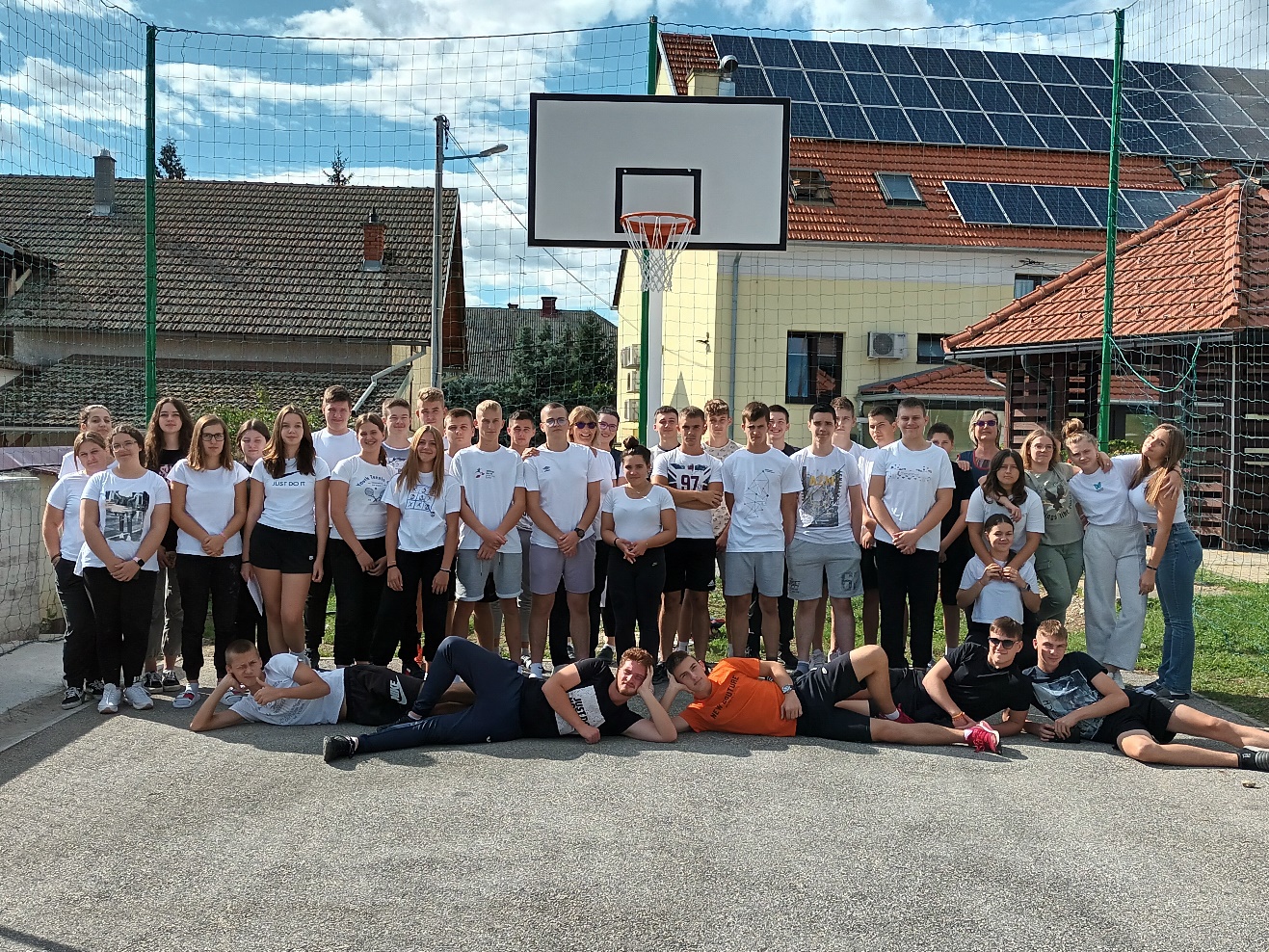 U Kutini, 28.09.2022.Sadržaj: 1.UVODU Godišnjem Planu i programu koji slijedi planiran je cjelokupni odgojno –obrazovni rad s učenicima koji su smješteni u naš Dom. Plan i program sadrži sva područja rada koja se kroz planirane sadržaje realiziraju s učenicima tijekom školske godine.U programu su prikazani uvjeti  koji trebaju biti zadovoljeni kako bi se ostvarili ciljevi programa Učeničkog doma – Kutina  od  pedagoških, kadrovskih, materijalno –prostornih, do društveno – gospodarskih koji u svom središtu  imaju učenika i razvoj njegove osobnosti. Koncepcija Godišnjeg plana i programa temelji se na principu humanizma, integrativnosti ,specifičnosti i otvorenosti prema društvenoj zajednici.1.1. O DOMUUčenički dom Kutina je javna srednjoškolska odgojno obrazovna ustanova u kojoj se, u sklopu  odgojno obrazovnog programa za učenike, osigurava i primjeren boravak, smještaj i prehrana tijekom pohađanja srednjoškolskog obrazovanja. Dom je ustrojen na Zakonu o odgoju i obrazovanju u osnovnoj i srednjoj školi, Zakonu o radu, Zakonu o ustanovama i drugim pozitivnim zakonima, Statutu Doma. Ustrojen je kao jedinstvena i samostalna srednjoškolska ustanova. Dom je organiziran kao jedinstveni radni proces sa sljedećim radnim područjima (skupine poslova):poslovi rukovođenjaposlovi odgojnog i drugog stručno-pedagoškog radaposlovi smještaja i prehrane učenikastručno-administrativni posloviračunovodstveno-financijski posloviposlovi održavanja i čistoćeposlovi održavanja građevina i prostora1.2. POVIJESNI PODACI Dom je svoju djelatnost započeo u dvorišnoj zgradi današnjeg Zavoda za zapošljavanje  1960. godine te nakon dvije godine dolazi u zgradu u kojoj se i danas nalazi .Sama zgrada stara je preko sto godina (izgrađena je za vrijeme I svjetskog rata) , a imala je dvije namjene ; u početku se tu nalazio Kotarski sud, a nakon II svjetskog rata dograđena je i gruntovnica.Od 14.lipnja 1962. godine u zgradi djeluje Dom za smještaj djece iz socijalno ugroženih obitelji svih dobnih skupina, a od 1990.godine ova ustanova ulazi u sustav odgoja i obrazovanja srednjoškolske populacije kao Učenički dom-Kutina. Nadnevak 14. lipanj Dom obilježava kao svoj dan - Dan Učeničkog doma – Kutina. Dom se nalazi u zaštićenom kulturnom području, u Crkvenoj ulici, u kojoj se nalaze zgrade s kraja 18.stoljeća –barokna crkva sv. Marije Snježne, osnovna škola u kojoj je radio Mate Lovrak (danas OŠ Mate Lovraka), prekrasni moslavački trijemovi (poznata graditeljska baština moslavačkog kraja).S ponosom ističemo da se nalazimo u najljepšoj ulici u gradu, u centru  grada, u blizini srednjih škola koje učenici pohađaju, novouređeni trg, novouređene šetnice i biciklističke staze, sportski centar te svi ostali važni sadržaji. 1.3. SMJEŠTAJNI KAPACITETSmještajni kapacitet Doma je 80 ležaja raspoređenih u dvije etaže te polukat  na kojima smo ove godine, zbog povećanog upisa djevojaka, uredili ženske spavaonice.  Na donjem katu nalazi se 8 muških spavaonica , na ženskom 7 spavaonica te na polukatu 3 spavaonice za djevojke, te u međuprostoru 1 spavaonica za mladiće, dakle ukupan broj spavaonica je 19.Uz adekvatan smještaj i prehranu učenici su uključeni u  cjelodnevni odgojno – obrazovni proces, izborne, kreativne i sportske sadržaje i programe. Korisnici Doma su učenici Srednje škole Tina Ujevića i Tehničke škole Kutina te učenici sisačkih srednjih škola- Srednja škola Viktorovac, Industrijsko-obrtnička škola Sisak, Strukovna škola Sisak i  Tehnička škola Sisak, Srednja škola Novska  i Srednja škola Garešnica.2. CILJEVI I ISHODI  ODGOJNO-OBRAZOVNOG RADA	Sadržaji odgojno – obrazovnog rada prilagođeni su potrebama i interesima učenika, poštivanju njihove osobnosti i individualnosti. Uvažavajući navedene komponente uspješno ćemo ostvariti i opći i osnovni cilj odgoja i obrazovanja.Vrijednosti koje promičemo u svom radu su ZNANJE, SOLIDARNOST, IDENTITET  i ODGOVORNOST kao temeljne vrijednosti u svom radu, a koje ugrađujemo u temeljne, izborne i posebne programe te na tim osnovama obogaćujemo svoj svakodnevni rad. Opći ciljevi i ishodi  odnose se na razvoj kompetencija potrebnih u 21.stoljeću,cjeloviti razvoj učenika,  uspješno savladavanje nastavnog plana i programa obrazovanja u srednjoj školi koju učenik polazi, dakle, stjecanje temeljnih i strukovnih kompetencija, osiguravanje sustavnog načina poučavanja učenika ,poticanje njihovog intelektualnog, tjelesnog, estetskog, društvenog, moralnog i duhovnog razvoja u skladu s njihovim sposobnostima i sklonostima, odgajanje i obrazovanje učenika u skladu s općim kulturnim i civilizacijskim vrijednostima, ljudskim pravima i obvezama, poticanje i razvijanje samostalnosti, samopouzdanja, odgovornosti i kreativnosti, razvijanje svijesti o nacionalnoj pripadnosti.Naglasak stavljamo na rješavanje problema  i  razvoj kritičkog mišljenja kod učenika te poticanje inovativnosti i  kreativnosti kod učenika te osposobljavanje  za život u multikulturalnom svijetu.Rad stručnog osoblja učeničkog doma zasniva se na temeljnim, posebnim i izbornim programima koji su prilagođeni svakoj odgojnoj skupini u cjelini i učeniku kao pojedincu i osobi, a koji su temeljeni na uzajamnom poštovanju, podržavanju, otvorenoj i pozitivnoj komunikaciji.3. ORGANIZACIJA RADA Organizacija rada i života u Domu omogućava funkcioniranje različitih sektora u cilju realizacije postavljenih odgojno-obrazovnih ciljeva i ishoda.Za ostvarivanje ciljeva i ishoda cjelokupnog programa učeničkog doma izuzetno je važna pravilna unutarnja  organizacija života i rada. Cjelokupna organizacija omogućava skladno funkcioniranje svih podsustava. Da  bismo izvršili pravilnu organizaciju života i rada učenika i odraslih, te ostvarili planirane ciljeve i zadaće odgojno – obrazovnog rada moramo  osigurati određene uvjete : OPĆI UVJETI SU:MATERIJALNO – PROSTORNIDRUŠTVENO – GOSPODARSKIKADROVSKI PEDAGOŠKI UVJETI SU:   ODGOJNA SKUPINAODGAJATELJIVIJEĆE ODGAJATELJAUČENIČKI DOM KAO CJELINAVIJEĆE UČENIKAVIJEĆE RODITELJA3.1. MATERIJALNO – PROSTORNI UVJETIUčenički dom – Kutina je dom namijenjen smještaju djevojaka i mladića – polaznika srednjih škola u našem gradu – Srednje škole Tina Ujevića i Tehničke škole Kutina, ali već tri godine  godine imamo polaznike sisačkih srednjih škola, te SŠ Novska i SŠ Garešnica .Smještajni kapacitet i ove godine  je  80 kreveta s kojima Dom raspolaže. Cjelokupan odgojno-obrazovni proces odvija se na oko 1100 m2 unutrašnjeg prostora, u dvije zgrade, glavnoj i dvorišnoj. U glavnoj  zgradi, na I. katu i polukatu nalazi se :- 9 spavaonica za smještaj mladića - kancelarije odgajatelja ,računovodstva i tajništva te ravnateljice - kancelarija ekonoma i garderoba za kuhare- tri etažna sanitarna čvora ( na 1.katu ( za učenike i djelatnike) i na polukatu)- na II katu glavne zgrade nalaze se:- 7 spavaonica za  djevojke - etažni sanitarni čvor- prostor za druženje djevojaka na hodniku ( uz TV aparat, sjedeću garnituru).U prizemlju su smještene:- dobro opremljena kuhinja s novom opremom i sredstvima za rad  - blagovaonica s 30 sjedećih mjesta koju smo proširili ove godine na prostor ispred blagovaonice i tako dobili 12 novih mjesta, a zbog povećanog broja učenika - dnevni boravak koji smo preuredili na način da smo spojili  dnevni boravak kao mjesto za  druženje i gledanje TV i video programa i dio boravka, koji koristi III odgojna skupina za učenje- teretana- prostor  robnog skladišta ( dvije prostorije)- prostor za grubu pripremu hrane - sanitarni prostor za osoblje kuhinje U  zgradi br.2 je prostor namijenjen isključivo za učeničke aktivnosti, učenje, sport i zabavu kojeg čine - dvije suvremeno uređene učionice; u sklopu jedne je  knjižnica koja broji oko 1900 naslova različitih književnih vrsta- u drugoj učionici je prostor za učenje kombiniran sa sportskim i zabavnim sadržajima ( stol za stolni tenis i stolni nogomet)U dvorišnoj zgradi nalaze se :- kotlovnica- prostor za domara- praonica i sušionica rublja- prostor za spremačice  Prostor teretane redovito je pregledavan i kontroliran  u pogledu  sigurnosti prema preporuci nadležnog Ministarstva.  S obzirom da je izmješten vodomjer iz teretane u zasebni šaht, dobili smo više  u prostoru teretane i lakši pristup vodomjeru i ventilima za opskrbu zgrade. Vanjski prostor ( 1 100 m2 ) je  potpuno obnovljen ,i učenici mogu uživati u odmoru  u sjenici uz žubor vode iz naše male fontane i jezera, koje je oplemenjeno lopočima  i ostalim  močvarnim biljkama, a s lijeve strane dvorišta nalazi se predivan rekreativan kutak za odmor i zajedničko druženje, a može se koristiti i kao učionica na otvorenom .Sjenica koja je potpuno uređena može se koristiti kao učionica na otvorenom za različite projektne i istraživačke zadatke, ali i kao mjesto zajedničkog druženja svih učenika. Ove godine uredili smo i potpuno izgradili novu ogradu i potporni zid do susjeda, jer je dotadašnji bio u dotrajalom stanju, a i u opasnom, jer su bila vidljiva oštećenja na njemu ( vjerojatno od potresa). Nakon izgradnje potpornog zida-ograde do susjeda, krenuli smo u uređenje sportskog igrališta s novim zaštitnim mrežama ( visine 5 m), novim golovima za mali nogomet te stalkom za košarku. Prostor oko igrališta oplemenjivat ćemo novim sportskim sadržajima tijekom ove školske godine, mada smo doista učinili sve za prostor koji će služiti rekreativnim aktivnostima učenika. Okolni prostor obogatili smo raznovrsnim ukrasnim grmljem i stablima, koje redovito održavamo i uređujemo. Poboljšanje  prostornih i materijalnih uvjeta svakako ovisi o   financijskim sredstvima koja planiramo koristiti racionalno i namjenski .3.2. DRUŠTVENO – GOSPODARSKI UVJETIVrlo značajan faktor u realizaciji programskih sadržaja i unapređenju života i rada u učeničkom domu svakako su financijska sredstva koja se osiguravaju iz više  izvora :- Ministarstva znanosti i obrazovanja RH, - osnivača Doma, tj Sisačko-moslavačke županije,- uplate roditelja za slobodne aktivnosti, - iz vlastitih prihoda koje Dom ostvari na tržištu (iznajmljivanje prostora, organizacija različitih programa, festivala, turnira, kolonija i sl.), prihodi od naplata šteta. Bolja financijska situacija može se postići  racionalnim korištenjem vlastitih sredstava realiziranih pružanjem usluga smještaja i prehrane za vrijeme kada su slobodni kapaciteti doma  uz prethodnu suglasnost osnivača, racionalnim ulaganjem osiguranih sredstava i nastavljanjem promidžbenih aktivnosti u svezi upisa u Dom učenika prvih razreda na širem području Županije, ali i susjednih. Ove godine iznajmljivanjem  prostora naše ustanove  planiramo, kao i svake godine,  uprihoditi vlastita sredstva koja  koristimo u poboljšanju učeničkog standarda.Postojeća sredstva i dalje planiramo koristiti racionalno, isključivo u svrhu podrške planu razvoja djelatnosti ustanove, unapređivanja učenja i poučavanja, te poboljšanja materijalno-prostornih uvjeta za učenike i djelatnike, pedagoškog standarda učenika i uvjeta rada svih djelatnika   doma.Odlukom župana Sisačko-moslavačke županije g-dina Ivana Celjaka, troškove smještaja i prehrane učenika u Učeničkom domu Kutina za sve učenike koji pohađaju dom u šk.god. 2022./2023. sufinancirat će Sisačko-moslavačka županija za vrijeme trajanja srednjoškolskog obrazovanja. Već petu  godinu zaredom  troškove smještaja i prehrane sufinancira Županija za sve učenike.(Odluka o sufinanciranju troškova smještaja i prehrane u Učeničkom domu Kutina, KLASA:602-03/22-01/14;UR.BROJ:2176-02-22-2).3.3. KADROVSKI UVJETIZa ostvarivanje cjelokupnog programa rada planiramo osigurati dovoljan broj adekvatno osposobljenih radnika poštujući Zakon o odgoju i obrazovanju u osnovnoj i srednjoj školi i Pravilnik o normi u srednjoškolskoj ustanovi kao i Državni pedagoški standard srednjoškolskog sustava odgoja i obrazovanja te Pravilnik o djelokrugu rada tajnika te administrativno-tehničkim i pomoćnim poslovima.Moramo naglasiti da smo početkom ove školske godine uputili zahtjev resornom  Ministarstvu za otvaranjem novih radnih mjesta i to za odgajatelja, kako bi omogućili organizaciju rada za boravak učenika u Domu za cijeli tjedan te zbog povećanog upisa u ustanovu, a što nam je zasada, s ovim brojem djelatnika teško izvedivo te za kuhara i  noćnog pazitelja. Naglašavam da radno mjesto za kuhara nije ukinuto, ali tražena suglasnost za to radno mjesto zbog prelaska dotadašnje djelatnice na drugo radno mjesto prošle godine  nije stigla, tako da imamo premali broj kuhara s obzirom na broj učenika, kao i odgajatelja. Novo radno mjesto je traženo i za noćnog pazitelja, koji nam je doista potreban, zbog povećanja broja učenika i sigurnosne razine,ne samo u ovim vremenima epidemije, nego i u redovnim uvjetima.Potrebe za ostajanjem učenika i preko vikenda u Domu iskazuju se sve više upisom učenika iz udaljenijih mjesta i županija. Ukoliko dobijemo potvrdan odgovor za tražena radna mjesta iz našeg Ministarstva, moći ćemo postaviti drugačiji raspored rada koji će pratiti potrebnu kadrovsku strukturu za dodatnim ostajanjem i radom vikendom. Naša kadrovska struktura bazirana  je na odgojno – obrazovnom procesu i administrativno – tehničkim poslovima. U realizaciji odgojno – obrazovnih poslova sudjeluju sljedeći djelatnici:ravnatelj –       1odgajatelji –     3 noćni pazitelj – 1___________________________Ukupno  -         5 djelatnika U administrativno – tehničkim poslovima sudjeluju:tajnica - 	1voditeljica računovodstva –   	1ekonom –skladištar –  	1kuhar/ice –  	2domar – kotlovničar	1spremačica -	2Ukupno				8 djelatnika Sveukupno				13 djelatnika U ovoj školskoj godini u Domu će na realizaciji planiranih poslova i zadataka raditi 13 djelatnika. Smatramo da ovaj broj djelatnika nikako ne odgovara propisanim standardima te ćemo redovno komunicirati s nadležnim Ministarstvom, kako bi riješili problem nedostatka potrebnog kadra.Nadamo se da će sa strane nadležnog Ministarstva ipak biti razumijevanja te ćemo dobiti tražene suglasnosti. Nova radna mjesta omogućila bi funkcionalnije obavljanje naše djelatnosti, ali i mogućnost organizacije rada tijekom cijelog tjedna, koji u ovim uvjetima ne možemo organizirati. Osoblje Doma koje nije neposredno u odgojno – obrazovnom procesu sudjelovat će, kao i dosada na sastancima radnog kolegija, na kojima se djelatnike redovito izvješćuje o radovima, aktivnostima ,programima rada, ali obrađuju teme iz psihologije i komunikologije kako bi rad bio učinkovitiji, produktivniji, ali i s pravilnom međusobnom komunikacijom. Na temelju čl.104.,st.1.Zakona o odgoju i obrazovanju u osnovnoj i srednjoj školi (NN br.87/2008.) i odredaba čl.2.Pravilnika o normi nastavnika  u srednjoškolskoj ustanovi (NN 87/08,86/09.i 92/10.) utvrđuju se obveze radnika u okviru 40-satnog radnog tjednaTABLICA –KADROVSKI UVJETIREPUBLIKA  HRVATSKAŽUPANIJA  SISAČKO-MOSLAVAČKAUČENIČKI  DOM - KUTINAKLASA:113-02/22-01/01UR.BROJ:2176-64-01-22-2Kutina, 28.09.2022.RADNO VRIJEME RAVNATELJA ,ODGAJATELJA I ADMINISTRATIVNO – TEHNIČKOG OSOBLJA  U UČENIČKOM DOMU – K U T I N Au  prvom obrazovnom razdoblju  šk. god. 2022. /2023.RAVNATELJICA – VESNA  VUKOVIĆ , prof.	7,00 – 15,00 hUtorak i četvrtak			12,00- 20,00 h2. ODGAJATELJI –  IRENA  ŠULJOK , prof.DŽEMILA  LUKAČ, prof.INES KOVAČEVIĆ, prof.   Prema tjednom i mjesečnom rasporedu  10.00-16.00h,16-22 h3.TAJNICA			-VESNA STOJIĆ FILIČIĆ		7,00 – 15,00 h 4.VODITELJ RAČUNOVODSTVA   – ANA  TUTIĆ		7,00 – 15,00 h            5. SKLADIŠTAR-EKONOM					6,00 – 14,00 h6.KUHAR/ICE         RUŽICA  SMOLA DOMINIK  IVIĆ PRIJEPODNEPONEDJELJAK - PETAK              	5,30 – 13,30 hPOSLIJEPODNEPONEDJELJAK - ČETVRTAK          	13,00 – 21,00 h				MEĐUSMJENA                    		9,00 - 17,00  h7.DOMAR ROBERT BRANDEIS ( ponedjeljak-četvrtak)                 7,00 - 15,00  h                           Petak    7,00 -14,00; 20,00-21,00 h                    8.SPREMAČICE:MAJA  PODOLJNJAKVEDRANA VIDA                                    PRIJEPODNE ( pon- petak)                             	6,00-  14,00 h                                    POSLIJEPODNE (pon-petak)                         	14,00 – 22,00 h            9.   NOĆNI PAZITELJ –  TOMISLAV  ŠMIT			22,00 – 6,00 h DNEVNI  ODMOR   Svi djelatnici-Prijepodnevna smjena: 12,00 – 12,30; Poslijepodnevna smjena: 16,30 – 17,00Odgajatelji:12,00-12,30 (rad od 10,00-16,00h);19,30-20,00/19,00-19,30 (rad od 16,00h-22,00h)                                                                                                                                Ravnateljica:       Vesna Vuković,  prof.   RASPORED RADA ODGAJATELJAZA MJESEC:   RUJAN 2022.3.4. PEDAGOŠKI UVJETIa) ODGOJNA SKUPINA Program odgojno – obrazovnog rada u domovima učenika ostvaruje se u ODGOJNIM SKUPINAMA, koje čine osnovu ustroja, društvenu i pedagošku jedinicu u kojima je učenicima omogućeno  izražavanje stavova i interesa te dogovori o svim važnim pitanjima koji se odnose na njihov život i rad u Domu. Obilježja odgojne skupine su postojanje  zajedničkog cilja, razvijanje interakcijskih odnosa između svojih članova, svijest o pripadnosti skupini, usvajanje i poštivanje pravila ponašanja te podjela zadaća radi ostvarenja zajedničkog cilja.U našem Domu rad će se odvijati u 3 odgojne skupine ustrojene na osnovu dobne  strukture.   Odgojne skupine odabiru svoje predsjedništvo te  predstavnika učenika u Vijeće učenika.b) ODGAJATELJIStruktura odgajatelja u našem Domu  odgovara zahtjevima odgajateljskog poziva koje propisuje Zakon o odgoju i  obrazovanju u osnovnoj i srednjoj školi,  tako da u odgojno-obrazovnom radu sudjeluje tri odgajatelja  –profesor sociologije, profesor pedagogije i profesor povijestI.Na izvođenju odgojno-obrazovnih programa u odgojnim skupinama te izbornih  i posebnih programa, odgajatelji će realizirati 28 sati tjedno u neposrednom radu u što je uključeno 2 sata vođenje odgojne skupine;  2 sata za stručno usavršavanje; za pripreme 6 sati i  ostali poslovi 4 sata. Odgajatelji su zaduženi za 1 sat izbornih programa i 2 sata posebnih programa.Sukladno programskim zadaćama i sadržajima odgojno-obrazovnog rada  poslovi odgajatelja su:Neposredni rad - odgojno-obrazovni rad u odgojnoj skupini- rad u posebnim programima - individualni rad s učenicima - rad sa svim učenicima- izborni programi učenika - slobodno vrijeme učenika - zdravstvena zaštita učenika Ostali poslovi su :- poslovi u svezi početka i završetka nastavne i školske godine- izrada Godišnjeg  i mjesečnog plana i programa rada odgojne skupine, izbornih  i posebnih programa - izrada Izvješća o ostvarivanju Godišnjeg i mjesečnog programa rada te uspjeha učenika - pripreme za neposredni odgojno- obrazovni rad-za sastanke odgojne skupine- radionice, individualne razgovore, roditeljske sastanke- vođenje pedagoške dokumentacije - rad u komisijama i Povjerenstvima - suradnja s roditeljima, školom i društvenom zajednicom- rad u stručnim i upravnim tijelima doma - stručno usavršavanje odgajatelja - javna i kulturna djelatnost Domac) VIJEĆE ODGAJATELJAVijeće odgajatelja je stručno tijelo na nivou Doma koje čine svi odgajatelji Doma i ravnatelj. U okviru svog  redovnog djelokruga rada Vijeća odgajatelja prati  i valorizira  realizaciju Plana i programa rada Doma, procjenjuje  rezultate odgojno-obrazovnog rada i donosi različite odluke sa ciljem unapređivanja rada i rješavanja problema i poteškoća. Na sjednicama Vijeća u našem Domu provode se  već ustaljeni oblici stručnog usavršavanja koje realiziraju svi nazočni članovi Vijeća. Osim  izvješća sa seminara  i aktiva, članovi Vijeća odgajatelja planiraju  i prezentaciju stručnih tema iz područja psihologije, domske pedagogije, sociologije, komunikologije, didaktike, metodike, suvremene metodologije rada i ostalih znanstvenih područja važnih za napredovanje i stjecanje novih znanja o metodama i oblicima rada  s učenicima. Planiramo stručna predavanja na sjednicama Odgajateljskog vijeća iz pojedinih područja.d) UČENIČKI DOM KAO CJELINA      Subjekte odgojnog rada u učeničkom domu ne čine samo  učenik, pojedinac ili odgojna skupina nego i učenički dom kao cjelina.  U našem Domu ta cjelovitost dolazi do izražaja osobito tijekom odlaska učenika krajem tjedna kada jedan odgajatelj brine o zgradi i manjoj skupini učenika koja se smanjuje odlaskom kući ili tijekom izleta ,odlaska na sportske priredbe kada svi učenici pripadaju samo jednoj cjelini, svome Domu ili prigodom organizacije aktivnosti na nivou Doma kao cjeline. Ovdje posebno treba spomenuti odlaske na regionalne i državne domijade kada su učenici i posebno motivirani te tako osjećaju istinsku pripadnost svojoj skupini  i svome Domu. Na toj cjelovitosti i pripadnosti  planiramo raditi tijekom cijele školske godine.e) VIJEĆE UČENIKAVijeće učenika čine predstavnici svake odgojne skupine i mogu sudjelovati i u radu  stručnih tijela Doma kada se odlučuje o pravima i obvezama ,ali bez prava odlučivanja. Djelokrug rada ovog Vijeća sastoji se od davanja prijedloga o izbornim programima, radu Doma, aktima Doma kada se radi o pitanjima koja su od interesa za učenike, pedagoškim mjerama, jelovnicima,  Kućnom redu. Zadaće koje se odnose na poticanje učenika na aktivniju ulogu pri određivanju određenih zahtjeva, pravila i odgovornosti kroz zajedničku izradu  pravila domskog života i ispunjavanja školskih i domskih obveza. Članovi Vijeća učenika imaju svoje zamjenike.Vijeće učenika čine učenici:- Vedran Matić -I odg. skupina-  predsjednik  Vijeća učenika-  Lucija Oštrić   -II odgojna skupina – članica Vijeća učenika - Marta Šušnja   -III odgojna skupina- članica  Vijeća učenika f) VIJEĆE  RODITELJAVijeće roditelja je savjetodavno  tijelo koje surađuje s tijelima Doma o pitanjima koja su u vezi sa smještajem učenika, njihovim odgojem i obrazovanjem, pravima i obvezama učenika. Izbor članova Vijeća roditelja odvija se  na roditeljskim sastancima svake odgojne skupine, a čine ga predstavnici roditelja iz svake odgojne skupine.Vijeće roditelja daje svoja mišljenja i prijedloge u svezi organizacije života i rada u domu, kao na Godišnji plan i program rada ustanove. Program rada Vijeća roditelja ove godine nastavljamo suradnjom kroz sudjelovanje roditelja u nekim domskim programima, kao što su Dani otvorenih vrata, Ispraćaj maturanata, Dani zahvalnosti za plodove Zemlje, Svjetski dan jabuka, pripreme za Sv.Nikolu, itd.Vijeće roditelja ove godine čine predstavnici triju odgojnih skupina:-I odgojna skupina – Marina Horvat- II odgojna skupina – Marijana Brtan Mirković-III odgojna skupina – Nikolina Šušnja 4. ODGOJNO – OBRAZOVNI PROCES4.1. IZVJEŠĆE O UPISU I SASTAV SKUPINA 4.2. SASTAV ODGOJNIH SKUPINA4.3. SASTAV UČENIKA PO RAZREDIMA I ŽUPANIJAMA 4.4. ODGOJNE SKUPINE 4.5. POVJERENSTVAU ovoj školskoj godini planiramo rad sljedećih Povjerenstava:POVJERENSTVO ZA PREHRANU- VODITELJICA: IRENA ŠULJOK-ZADACI: - razvijanje pravilnih prehrambenih navika kod učenika- Prijedlozi tjednih jelovnika  uz uvažavanje  preporučenih vrsta hrane i jela u okviru programa Živjeti zdravo-  Kontinuirano uređivanje edukativnih panoa (10 pravila za pravilnu prehranu  prema programu  Živjeti zdravo)-  obilježavanje Svjetskog dana hrane 16.listopada, Dana zahvalnosti za plodove Zemlje POVJERENSTVO ZA ZDRAVSTVENO PROSVJEĆIVANJE  I HIGIJENU –VODITELJICA: DŽEMILA LUKAČ- ZADACI: -upoznavanje učenika s važnošću razvijanja i očuvanja tjelesnog, mentalnog i spolnog zdravlja- provođenje  posebnog programa MENTALNO ZDRAVLJE - zdravstveno prosvjećivanje kroz 4 modula-Živjeti zdravo, prevencija nasilničkog   ponašanja i     ovisnosti, spolna/rodna ravnopravnost i odgovorno spolno ponašanje- rad na razvijanju higijenskih navika  - uređivanje i postavljanje edukativnih panoa - prijedlozi za estetsko uređenje prostora- kontinuirano uređivanje edukativnih panoa i obilježavanje nadnevakaPOVJERENSTVO ZA SPORT-VODITELJICA : INES KOVAČEVIĆ-ZADACI: -razvijanje svijesti o važnosti čuvanja, unapređivanja i promicanja važnosti bavljenja sportom-upućivanje učenika na pravilno vježbanje i uključivanje u izborni program sporta u Domu-tjelesnim vježbanjem trajno poticati skladan rast i razvoj učenika-učenike poučavati samostalnom izvođenju vježbi koje oni sami mogu izvoditi-uključivanje u program“ Europski tjedan mobilnosti“-obilježavati važne sportske nadnevke-kontinuirano učenike obavještavati o novostima u sportskom svijetu iz različitih sportskih kategorija-brinuti se o provođenju vremena na otvorenom s učenicima –organizirati različite rekreativne sadržaje na novouređenom sportskom igralištu Doma 4.6. GODIŠNJI KALENDAR RADA ZA ŠK.GOD.2022/23.5. DNEVNA ORGANIZACIJA RADA Za vrijeme boravka u Domu ,učenici se trebaju pridržavati sljedećeg rasporeda obveza:BUĐENJE-U 6,45 sati ili jedan sat prije početka nastave. Spavaonice moraju biti zaključane kada učenici u njima ne borave.OBJEDOVANJE RADNIM DANIMA-- doručak	- od 6,00 do 8,00 sati- ručak	- od 12,30 do 15,00 sati ( za učenike putnike od 11,00 sati)- večera	- od 18,30 do 21,00 satiUČENJE- Zbog pohađanja učenika nastave u dva turnusa učenje je organizirano na sljedeći način:- prijepodnevno učenje –od 9,00 sati do 11,00 sati - poslijepodnevno učenje od 16,00 sati  do 18,30 sati-pauza u vremenu učenja-od 17,15 do 17,30 sati- od 20,00 do 21,30 sati- dopunsko učenje- od 21,30 do 23,00 sata- produženo učenje uz dozvolu dežurnog odgajateljaODLASCI  I  IZLASCI IZ DOMASvaki odlazak iz Doma učenici trebaju najaviti dežurnom odgajatelju koji je dužan evidentirati odlazak i dolazak učenika. Učenicima prvog i drugog razreda tijekom radnog dana,dopušten je izlazak u grad do 21,00h.Učenicima trećeg i četvrtog razreda dopušten je izlazak tijekom radnog dana do 21,45 sati, a u dane tjednog odmora i blagdana do 22,00 sata. Odgajatelj  i noćni pazitelj mogu odobriti izlazak učeniku i nakon 23,00 sata, ali samo u  opravdanim slučajevima i uz dozvolu roditelja učenika i voditelja odgojne skupine.DNEVNI RED  RADAU Domu se provodi sljedeći dnevni red:-6,45	- ustajanje-6,00-8,00	- doručak-9,00-11,00 h              - prijepodnevno učenje -12,30-15,00	- ručak ( za učenike koji putuju u školu u 11,00 h)-15,00-16,00	- dnevni odmor-16,00-18,30	- poslijepodnevno učenje -18,30-21,00	- večera-20,00-21,30	- slobodno vrijeme, posebni i  izborni programi-21,30-22,00	- priprema za počinak i provjera nazočnosti učenika -22,00	- odlazak na počinak 	- učenici su u spavaonicama , izuzev opravdanih aktivnosti -23,00 	- gašenje svjetla u svim prostorijama osim na ulazu i hodnicima                                                          DEŽURSTVA DJELATNIKA REPUBLIKA  HRVATSKAŽUPANIJA  SISAČKO-MOSLAVAČKAUČENIČKI  DOM - KUTINAKLASA:113-02/22-01/01UR.BROJ:2176-64-01-22-3Kutina, 28.09.2022.DEŽURSTVO DJELATNIKA I KONTROLA ULASKA POSJETITELJA                                                                                                                      U UČENIČKOM DOMU – K U T I N A          PONEDJELJAK                                       od   6.00   -  10.00      MAJA  PODOLJNJAK/VEDRANA  VIDA                                       od  10.00  -  22.00      DEŽURNI  ODGAJATELJI                                       od  22.00  -  06.00      NOĆNI  PAZITELJ         UTORAK                                       od   6.00   -  10.00      MAJA  PODOLJNJAK/VEDRANA  VIDA                                       od  10.00  -  22.00      DEŽURNI  ODGAJATELJI                                       od  22.00  -  06.00      NOĆNI  PAZITELJ         SRIJEDA                                       od   6.00   -  7.00        MAJA  PODOLJNJAK/VEDRANA  VIDA                                       od   7.00   -  10.00      ROBERT  BRANDEIS                                       od  10.00  -  22.00      DEŽURNI  ODGAJATELJI                                       od  22.00  -  06.00      NOĆNI  PAZITELJ         ČETVRTAK        od   6.00   -  7.00       MAJA  PODOLJNJAK/VEDRANA  VIDA                                       od   7.00   -  10.00      ANA  TUTIĆ                                       od  10.00  -  22.00      DEŽURNI  ODGAJATELJI                                       od  22.00  -  06.00      NOĆNI  PAZITELJ         PETAK                                       od   6.00   -   10.00      MIRJANA BENEDETTI                                       od  10.00  -  13.00      DEŽURNA  RAVNATELJICA                                       od 13,00  -   21,00         DEŽURNI ODGAJATELJI        NEDJELJA                                       od  16.00  -  22.00      DEŽURNI  ODGAJATELJ                                       od  22.00  -  06.00      NOĆNI  PAZITELJ                                                                     Ravnateljica:                                                              VESNA  VUKOVIĆ, prof.Ovaj Raspored dežurstava detaljno se mjesečno razrađuje prema mjesečnom rasporedu rada djelatnika.6. GODIŠNJI PLANOVI I PROGRAMI RADA 6.1. PLAN I PROGRAM RADA RAVNATELJICE ZA ŠK. GOD. 2022/23.6.2. GODIŠNJI PLAN I PROGRAM RADA ODGAJATELJA 6.3. PLAN I PROGRAM  RADA DOMSKOG ODBORA ZA ŠK.GOD.2022/23.                            1. Razmatranje i  donošenje  GODIŠNJEG PLANA I PROGRAMA RADA UČENIČKOG DOMA-KUTINA za šk.god.2022/23.i praćenje njegovog  ostvarivanja na prijedlog ravnatelja i Odgajateljskog vijeća, uz mišljenje Vijeća roditelja2. Prihvaćanje GODIŠNJEG PLANA I PROGRAMA  RADA RAVNATELJICE   za šk.god.2022/23. i praćenje njegovog ostvarivanja3. Donosi na prijedlog ravnatelja Statut, uz prethodnu suglasnost osnivača i druge opće akte Doma, na prijedlog ravnatelja4. Donosi na prijedlog ravnatelja: -Poslovnik o radu Domskog odbora                                         - Pravilnik o Kućnom redu                                          -Etički kodeks                                         -  Financijski plan                                          - Proračun                                        -  Godišnji obračun Doma 5. Odlučuje: -  o raspodjeli dobiti za obavljanje i razvoj djelatnosti Doma- o žalbama učenika i roditelja, odnosno skrbnika- o pitanjima predviđenim općim aktima Doma-o stjecanju i raspolaganju imovinom, osim nekretnina, te investicijskim radovima čija je vrijednost veća od 100, 000,00  kn bez PDV-a- o zahtjevima radnika za zaštitu prava iz radnog odnosa-o žalbama protiv upravnih akata domskih tijela-određuje zamjenika ravnatelja u slučaju privremene spriječenosti ravnatelja -o biranju i razrješavanju predsjednika i zamjenika predsjednika Domskog odbora-o osnivanju učeničkih zadruga, učeničkih klubova i udruga u Domu-o upućivanju radnika na liječnički pregled kod ovlaštenog izabranog liječnika specijaliste medicine rada radi utvrđivanja radne sposobnosti6.Odlučuje, uz suglasnost osnivača:-o otuđenju nekretnine li druge imovine bez obzira na njezinu vrijednost- o stjecanju i raspolaganju imovinom, osim nekretnina, te investicijskim radovima čija je vrijednost veća od 200,000,00 kn bez PDV-a-o davanju u zakup objekata i prostora Doma ili mijenjanja namjene objekta i prostora-o uporabi dobiti u skladu s osnivačkim aktom 7. Predlaže i podnosi osnivaču:-promjenu naziva i sjedišta Doma                                      -dopunu /promjenu djelatnosti                                     -statusne promjene                                    -izvješća o radu Doma                                    -prijedloge i mišljenja o pitanjima važnim za rad i sigurnost u Domu8.Razmatra:-predstavke i prijedloge građana o pitanjima od interesa za rad Doma     -rezultate odgojno- obrazovnog rada    -izvješća ravnatelja o radu i poslovanju Doma i dr.9. Daje ravnatelju:-mišljenja i prijedloge o pitanjima od interesa za rad Doma               -prethodnu suglasnost u svezi sa zasnivanjem i prestankom radnog odnosa radnika u Doma sukladno odredbama Zakona o odgoju i obrazovanju          u osnovnoj i srednjoj školi, daje prijedloge mjera poslovne politike Doma10.Domski odbor donosi odluke i obavlja druge poslove utvrđene zakonom, Statutom i drugim općim aktima Doma Domski odbor će se sastajati, razmatrati i donositi odluke u skladu s Poslovnikom o radu Domskog odbora, prema potrebi i u dogovoru s ravnateljem Doma.                                                                                                                                          PREDSJEDNIK  DOMSKOG ODBORA                                                                                                                                                         Džemila Lukač, prof.6.4. PLAN I PROGRAM  RADA ODGAJATELJSKOG VIJEĆA ZA ŠK.GOD.2022./2023.6.5. PLAN I PROGRAM RADA VIJEĆA UČENIKA ZA ŠK.GOD.2022/23.VIJEĆE UČENIKA – formirano je na početku školske godine na nivou Doma u skladu sa Zakonom i Statutom doma .Članovi VIJEĆA UČENIKA birani su iz redova odgojnih skupina glasovanjem na sastanku skupine ( 3 učenika). Iz redova Vijeća učenika odabire se jedan učenik koji može sudjelovati u radu Vijeća odgajatelja ili Domskog odbora kada se odlučuje o pravima i obvezama učenika ,ali bez prava odlučivanja.Vijeće učenika ove godine čine učenici:            Vedran Matić                         (I odgojna skupina ),Lucija Oštrić                      (II odgojna skupina ) Marta Šušnja                         (III odgojna skupina).Članovi Vijeća učenika imaju i svoje zamjenike, redovito održavaju sastanke i realiziraju svoj program rada .Na prvom sastanku članova Vijeća učenika koji je sazvala ravnateljica, javnim  glasovanjem izabran je predsjednik Vijeća učenika – Vedran Matić.Osnovne aktivnosti Vijeća učenika:-priprema i daje prijedloge tijelima Doma o pitanjima važnim za učenike, njihov rad i rezultate u obrazovanju-razmatranje problematike učenika svih odgojnih skupina vezano uz ostvarivanje svojih prava i obveza-suradnja s učenicima drugih domova-uključivanje u sve oblike odgojno –obrazovnih aktivnosti u Domu- rad na obogaćivanju sadržaja slobodnog vremena učenika-predlaže osnivanje učeničkih klubova i udruga-daje sugestije glede provedbe izleta i ekskurzija -predlaže mjere poboljšanja uvjeta rada u Domu-surađuje kod donošenja Kućnog reda -pomaže učenicima u izvršavanju školskih i izvanškolskih obveza-predlaže ravnatelju, Odgajateljskom vijeću i Domskom odboru mjere za promicanje prava i interesa učenika- raspravlja o Etičkom kodeksu neposrednih nositelja odgojno-obrazovne djelatnosti u Domu i Kućnom redu prije  njihova donošenja -obavlja druge poslove određene Statutom i drugim općim aktima-posjete glazbenim događanjima u Kutini i Zagrebu-organizacija različitih događaja i programa  koje obrađuju tematiku koja zanima mlade  ljude ( društvene mreže , kultura slobodnog vremena, nove tehnologije, mentalno zdravlje  i sl.)-organizacija izleta u bližu okolicu u dogovoru s ravnateljicom -organizacija parlaonica  i debatnih klubova, projektnog dana ,poludnevnih i cjelodnevnih izleta-sudjelovanje na različitim programima  tijekom školske godine-obilježavanje  sljedećih nadnevaka i aktivnosti:- obilježavanje DJEČJEG TJEDNA kroz  SUSRET S GRADONAČELNIKOM – obilježavanje MEĐUNARODNOG  DANA DEMOKRACIJE –Načini zaštite ljudskih prava u zajednici- čitanje govora M.Luthera Kinga –pisanje govora na temu demokracije-tematska rasprava : UČENIK KAO GRAĐANIN HRVATSKE I GRAĐANIN EUROPSKE I MEĐUNARODNE ZAJEDNICE – uz izradu panoa  -obilježavanje DANA MEĐ.PRIZNANJA RH-obilježavanje BORBE ŽENA ZA PRAVA KROZ POVIJEST - organizacija posjeta kazališnoj predstavi -obilježavanje SVJETKOG DANA ROMA -organizacija aktivnosti uz DAN SJEĆANJA NA VUKOVAR I ŠKABRNJU  i  DANA DRŽAVNOSTI- -suradnja s odgajateljima u izradi programa oproštaja s maturantima -suradnja s ravnateljicom u svezi nabavke poklona za najbolje uređivane spavaonice i najbolje pojedince6.6. PLAN I PROGRAM  RADA VIJEĆA RODITELJAVIJEĆE RODITELJA – bira se iz redova predstavnika roditelja svake odgojne skupine učenika ,tako da svaka odgojna skupina ima jednog roditelja člana Vijeća ( 3 člana ).Roditelji su izabrani na početku školske godine .Javnim glasovanjem roditelji biraju predsjednika Vijeće roditelja ove godine čine sljedeći roditelji: Marina Horvat ( predstavnica roditelja I odgojne skupine), Marijana Brtan Mirković  ( predstavnica roditelja II odgojne skupine), Nikolina Šušnja  (predstavnica roditelja III odgojne skupine).N aistom sastanku javnim glasovanjem, roditelji su odabrali predsjednicu Vijeća roditelja, a to je g-đa Marijana Brtan Mirković, koja je dobila najviše glasova te je predstavnik roditelja u Domskom odboru iz reda roditelja , s obzirom da je dosadašnjoj članici Domskog odbora istekao mandat završetkom školovanja njezinog djeteta, te time i prestankom boravka u Domu.O provedenom procesu vođen je na temelju Statuta UD Kutina, Zapisnik.Plan i program rada Vijeća roditelja:daje mišljenje i prijedloge pri donošenju Godišnjih planova i programa rada Vijeću odgajatelja , odnosno ravnateljuraspravlja o izvješćima ravnatelja o realizaciji Godišnjeg plana i programa rada Domarazmatra pritužbe roditelja u svezi s odgojno-obrazovnim radomimenuje i razrješuje jednog člana Domskog odbora iz reda roditelja predlaže mjere za unapređenje odgojno obrazovnog rada Doma daje mišljenje i prijedloge u svezi s organiziranjem izleta , ekskurzija , sportskih i kulturnih sadržaja Doma daje mišljenje i prijedloge u svezi s uvjetima rada i poboljšanjem uvjeta rada u Domudaje mišljenje i prijedloge u svezi sa socijalno-ekonomskim položajem učenika i pružanjem odgovarajuće pomoćiraspravlja o Etičkom kodeksu neposrednih nositelja odgojno-obrazovne djelatnosti u Domu i Kućnom redu prije njihova donošenjadonosi stajalište o postupku izbora ravnatelja i ove godine nastavljamo  suradnju s Vijećem roditelja u smislu organizacije različitih kreativnih radionica koje će u Domu organizirati i provoditi zainteresirani roditelji i u taj rad uključivati će učenike, uz suradnju s ravnateljicom i odgajateljima       Sjednice Vijeća roditelja održavaju se prema potrebi. Prvu sjednicu saziva ravnatelj, a daljnje sjednice vodi predsjednik/ica.Ravnatelj je koordinator.7. STRUČNO OSPOSOBLJAVANJE I USAVRŠAVANJECilj stručnog usavršavanja je kontinuirano  usavršavanje u struci u smislu unapređivanja odgojno-obrazovnog rada s učenicima , a na osnovu organizirane izmjene informacija ,iskustava, sustava znanja ili iskustvenih učenja i uvida. Stručno usavršavanje predstavlja važan segment u radu odgajatelja, ravnatelja , računovodstvenih radnika, kuhara, kotlovničara, domara i ostalih radnika  na nivou Doma i ovom obliku rada se tijekom školske godine pridaje izuzetna važnost. Ono će ove godine teći kroz tri oblika , individualni u Domu koje određuje svaki odgajatelj prema osobnim potrebama i zanimanju ,individualni programi usavršavanja kroz grupne oblike rada u Domu (stručni aktivi, Odgajateljsko vijeće, suradnja sa  voditeljicom Županijskog stručnog vijeća za odgajatelje, suradnja s psihologinjom G. Znikom,  suradnja sa Zavodom za javno zdravstvo SMŽ)  i kolektivni- izvan ustanove, prema kalendaru u Katalogu Ministarstva znanosti i obrazovanja , Agencije za odgoj i obrazovanje, regionalnih i županijskih  aktiva odgajatelja i ravnatelja te ovlaštenih financijskih službi (seminari, savjetovanja, radionice, edukacije, okrugli stolovi, demonstracije rada ,rasprave).Ostali radnici svoje će stručno usavršavanje provoditi prema programu usavršavanja i prema pozivu (edukacije za tajnicu i računovotkinju, HACCP edukacije za kuhare, ekonoma i spremačice, Zimska škola za kuhare, edukacija domara- kotlovničara i voditeljice računovodstva u području energetske učinkovitosti).O aktualnoj problematici  u odgoju i obrazovanju, odgajatelji će se upoznavati  putem  ŠKOLSKIH  NOVINA ,časopisa NAPREDAK, PEDAGOGIJSKA ISTRAŽIVANJA   i ostale stručne literature koju Dom kontinuirano nabavlja.Zadaće stručnog usavršavanja su:-usvajanje novih oblika i metoda rada sukladno trenutnoj epidemiološkoj situaciji-online rad-upoznavanje s novim digitalnim alatima 
-razvijanje i usvajanje  znanja i sposobnosti u prepoznavanju svojih i tuđih potreba-podrška djelatnicima  pri organizaciji i realizaciji zadaća i aktivnosti-pravovremeno reagiranje na potrebe učenika -razvijanje i usvajanje različitih oblika komunikacije -usmjeravanje na stalno  vrednovanje -razvijanje metodologije timskog rada -integralni pristup u rješavanju problemskih situacija -upoznavanje odgajatelja sa različitim psihoterapijskim pristupima -suradnja i razmjena iskustava  s odgajateljima iz ostalih domova RH8. EVALUACIJA RADA Uz realizaciju Plana i programa  radit ćemo na kvalitetnom i funkcionalnom vođenju dokumentacije učenika u odgojno – obrazovnom procesu, te analizirati uspješnost operacionalizacije zadataka kroz navedene modele :         Planiranje i programiranjeciljeva ,zadaća ,aktivnosti s vremenskom strukturomrujan : program adaptacije učenika : I .RAZDOBLJElistopad , studeni , prosinac: II RAZDOBLJEsiječanj, veljača, ožujak  : III RAZDOBLJEtravanj, svibanj, lipanj : IV RAZDOBLJEPlaniranje i programiranje vrše ravnateljica ,odgajatelji ,tajnica ,voditelj računovodstva.      1.Operacionalizacija zadatakatjednodnevno : realizacija – DNEVNIK RADAzapažanje o učenicima – praćenje ponašanja-svaka odgojna skupinaorganizacija učenja-evidencija nazočnostipregled rada učeničkih aktivnosti-izborni programidnevnik zapažanja za učenike s TUR-om i nadarene učenikeindividualno praćenje učenika, individualno učenje evidentiranje sastanaka odgojne skupine i Odgajateljskog vijećaOperacionalizaciju zadataka vrše odgajatelji po navedenim vremenskim periodima te ravnateljica po razdobljima navedenim u točci-Planiranje i programiranje.Pripremanje - pripreme za prijelaz na rad online ( u slučaju potrebe )- priprema temeljnih, posebnih i izbornih  programapriprema tematskih radionica,projektnog dana, istraživačke nastave izrada individualnih programa za nadarene učenike i učenike kojima je potrebna pomoćpriprema individualnog rada (TUR)pripremu za rad vrše odgajatelji i ravnateljica za rad u izbornim programima 3. Vrednovanje i samovrednovanjeobrazac za samovrednovanje nastavnog procesa-analiza sata (radionice, skupne aktivnosti sastanka skupine i sl.)(Bezinović, Marušić, Ristić-Dedić :Opažanje i unapređivanje školske nastave, AZOO, Institut za druš.istraživanja,Zagreb,2012.)-Protokol opažanja nastavnog sata-obrazac                (Bezinović, Marušić, Ristić-Dedić :Opažanje i unapređivanje školske nastave, AZOO, Institut za druš.istraživanja,Zagreb,2012.)Evaluaciju odgojno-obrazovnog rada vrše odgajatelji na kraju nastavne godine anketiranjem korisnika i njihovih roditelja ,a ona se temelji na :1.uspješnosti i stupnju procesa adaptacije, socijalizacije i inkulturacije korisnika ,ali i u kvaliteti njihovih međusobnih odnosa2.usvojenim  normama kulturnog i društveno poželjnog ponašanja 3.rezultatima u školi4.interes, uključivanju, aktivnosti i postignutim rezultatima u izbornim, posebnim i mentorskim programima9. ODGOJNO-OBRAZOVNI PROGRAMI U DOMUSvaka ljudska djelatnost ostvaruje se na temelju određenog programa rada. Planovi i programi su dva usko povezana pojma koja određuju sadržajnu i vremensku strukturu u sustavu odgoja i obrazovanja. Oni su humanistički i razvojno usmjereni uvažavajući  psihološke i fiziološke  potrebe svih učenika . Zadaće koje su sadržane u njima naglašavaju potrebu aktivnog odnosa svih sudionika u procesu ,uzajamno uvažavanje i podržavanje, otvorenu komunikaciju , timski pristup u radu i nenasilno rješavanje sukoba.Programi koje Dom realizira:-odgojno – obrazovni rad koji ćemo realizirati  kroz rad  sa svim učenicima Doma, rad s odgojnim skupinama, rad u malim skupinama, timski i individualni rad.-program smještaja i boravka (24 sata dnevno uz pripadajuće sadržaje)-program prehrane (tri obroka dnevno uz užinu, prema prehrambenim standardima prilagođenim psihofizičkim potrebama i uzrastu korisnika)9.1. PROJEKT ŠUTNJA NIJE ZLATO-KNJIGOM I RAZGOVOROM DO RJEŠENJAS obzirom da u I obrazovnom razdoblju provodimo projekt „ŠUTNJA NIJE ZLATO-knjigom i razgovorom do rješenja“, čiji je nositelj UUDRH,  prikazat ćemo ovaj projekt kojeg već provodimo od prošle školske godine, a intenzivno ćemo ga provoditi u ovoj nastavnoj godini, i to do 23.12.2022. Projekt je sufinancirala Europska unija iz Europskog socijalnog fonda u iznosu 470,630 kuna, a projektom će se ojačati kapaciteti tri organizacije civilnog društva, a jedna od tih organizacija je i UUDRH, čiji smo članovi.PROJEKT „ŠUTNJA NIJE ZLATO – KNJIGOM I RAZGOVOROM DO RJEŠENJA“CILJ: Osnaživanje UUDRH i udruge POZOR! te razvoj volonterskih programa i sadržaja za pomoć djeci i mladima u kriznim vremenima. ISHODI : -jačati kapaciteta OCD-a aktivnih u lokalnim zajednicama za provedbu aktivnosti prilagođenih lokalnim potrebama- razviti i ojačati postejeće kompetencije predstavnika nositelja i partnerskih insititucija -sticanje znanja iz područja menadžmenta, marketinga, novih izvora financiranja te vještine za svladavanje izazova poslovanja uzrokovanih prirodnim nepogodama - socijalno uključivanje krajnih korisnika, odnosno mladih                  Odgojno – obrazovni proces odvijat će se na tri razine :  1.RAZINA IZBORNIH PROGRAMA – koji polaze od interesa učenika te izbora pojedinih aktivnosti koji se javljaju kao mogućnost zadovoljavanja potreba učenika i smislenog korištenja slobodnog vremena   2. RAZINA TEMELJNIH (MENTORSKIH) PROGRAMA koji  imaju individualni pristup učenicima i naglašena odgojno-obrazovna područja s obzirom na godišta3. RAZINA POSEBNIH PROGRAMA – koji polaze od organizacije pomoći i podrške učenicima ,osobito tijekom prvih mjeseci boravka u Domu, prilagodbe na Dom, školu, grad, nove obveze i odgovornosti samostalnog života kao i razvijanje humanih vrijednosti učenika9.1. IZBORNI PROGRAMI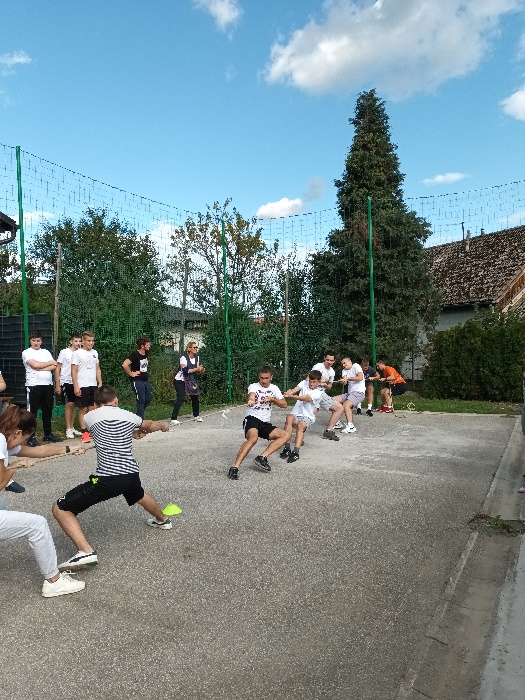 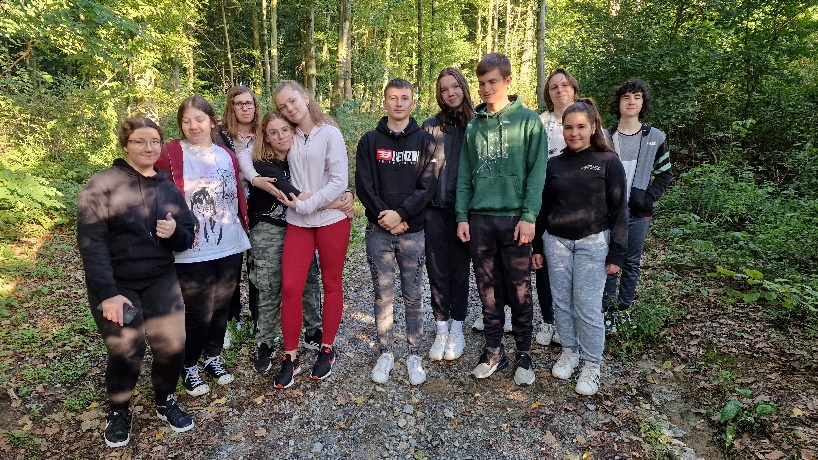 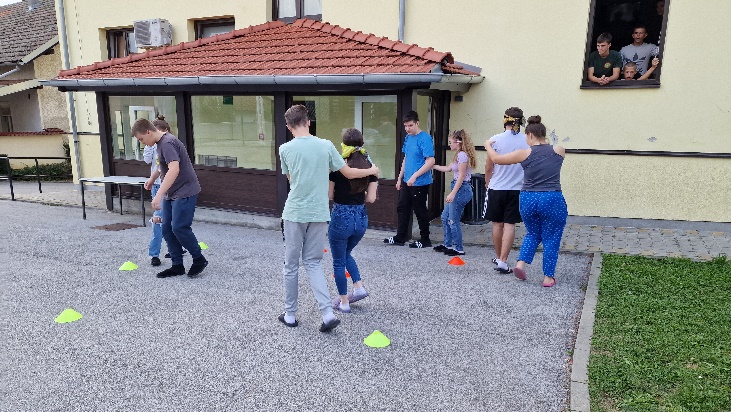 Izborni programi u našem domu su sljedeći:1. DRAMSKO-RECITATORSKA SKUPINA 2. GLAZBENO-PLESNA SKUPINA3. INFORMATIČKO- FILMSKA  SKUPINA4. NOVINARSKO- KNJIŽNIČARSKA  SKUPINA 5. SPORTSKA SKUPINAIzborne programe planiraju odgajatelji i ravnateljica  1 sat tjedno, godišnja satnica 35 sati, osim sportske skupine koju u svakodnevnom radu vode svi odgajatelji (izdavanje sportskih rekvizita, praćenje bavljenja učenika sportskim aktivnostima, praćenje rekreativnih aktivnosti na domskom igralištu i prostorijama za sport i zabavu), a planiranje i programiranje  rada te vođenje aktivnosti i zalaganja učenika u pojedinim sportskim disciplinama vodi ravnateljica. I odgajateljica Ines Kovačević.Svaki voditelj izbornog programa planira i programira rad učenika u tom programu te se programi usvajaju na sjednici Odgajateljskog vijeća.9.2. TEMELJNI (MENTORSKI )PROGRAMI  a) Čuvanje i unapređivanje zdravljaCiljevi:-upoznavanje i analiza zdravstvenih potreba i higijenskih navika            -zdravstveno prosvjećivanje – obrada adekvatnih tema na području zdravlja prema odabiru            -razvoj zdravstvenih navika učenika; jačanje higijenskih navika učenika                 -  prevencija rizičnih ponašanja           - poticanje učenika na bavljenje sportom Ishodi:- učenici će: - usvojiti načine ponašanja koji će pozitivno utjecati na čuvanje zdravlja svih učenika i djelatnika - usvojiti preporučeno ponašanje uz pridržavanje svih epidemioloških mjera - znati prepoznati oblike ponašanja koji mogu utjecati na širenje COVID-19 i znati ih izbjegavati-znati načine pravilnog ponašanja u blagovaonici, spavaonicama, zajedničkim prostorijama -usvojiti navike pravilnog rasporeda i potrebe izmjene dnevnih aktivnosti                                                     -primjenjivati stečena znanja o pravilnoj prehrani i usvojiti zdrave prehrambene navike- prepoznati opasnosti različitih opijata-se odgovorno odnositi prema svom zdravlju-se baviti sportskim i rekreativnim aktivnostima u Domu i van Doma b) Socio – emocionalno područjeCiljevi:-razvijanje  samopouzdanja i pozitivne slike o sebi            -razvijanje  osjećaja pripadnosti novoj sredini     -poticanje međusobne suradnje i povjerenja  između učenika i učenika i učenika i  odgajatelja      - upoznavanje s  asertivnom komunikacijom  i poticanje na pozitivno rješavanje problema u        komunikaciji   - razvijanje i jačanje povjerenja u druge i različite Ishodi:- učenici će: -usvojiti i primjenjivati asertivnu komunikaciju u životnim uvjetima                                                     - razviti svoje samopouzdanje i pozitivnu  sliku o sebi- aktivno se uključiti u život i rad domske i životne sredine - rješavati sukobe na društveno prihvatljiv i konstruktivan način- moći prepoznati problemske situacije u komunikaciji kod drugih i znati pružiti pomoć -učenici će razvijati spoznajne, psihomotoričke i socijalne vještine i naučiti primjenjivati u rješavanju problema   c)     Kognitivno područje         Ciljevi: - upoznavanje učenika s novim digitalnim alatima i načinom korištenja               - upućivanje učenika na organizirano i plansko učenje               - razvijanje pozitivnog stava prema učenju i osobnom razvoju       - razvijanje sposobnosti za primjenu stečenog znanja u životnim situacijama        -  postizanje dobrih rezultata u usvajanju novih znanja     - uspješan završetak upisanog obrazovnog programa     - osposobljenost za rješavanje problema ,razvijanje kritičkog mišljenja i  metakognicije      -osposobljenost za dobro i odgovorno korištenje IKT tehnologijeIshodi:- učenici će:            - znati koristiti nove digitalne alate i koristiti ih u svakodnevnom radu            -  znati organizirati i planirati svoje učenje                                                                                                                                                                          -         -  znati upotrijebiti racionalne metode učenja i pamćenja -         - koristiti zakonitosti pamćenja, koncentracije, motivacije -         -  razvijati svoje interese za nova znanja , za prezentaciju vlastitih ideja -         -  upotrebljavati računalnu tehnologiju na društveno prihvatljiv i odgovoran način -         -    učenici će biti motivirani i poticani na potrebu cjeloživotnog učenja   d) Kreativnost                        Ciljevi:- upućivanje učenika na sadržajno korištenje slobodnog vremena               - razvijanje originalnosti, kreativnosti, inovativnosti, stvaralačkog načina rješavanja problema        - razvijanje estetskog ukusa       -   razvijanje samopouzdanja i samopoštovanja ,poštovanja prema drugima i različitima    -  poticanje na originalno rješavanje problema   -  ovladavanje različitim vještinama ,razvijanje sigurnosti u javnim nastupima   -   sposobnosti rješavanja problemaIshodi:- učenici će:          - znati organizirano i kreativno ispuniti svoje slobodno vrijeme                                                                                                           -       - uključivati se u različite izborne programe  -       - znati izraziti svoje osjećaje i stavove -       -  razvijati pozitivan odnos prema radu -       -   razvijati kreativnost, samostalnost i spremnost na stalno učenje i istraživanje -       -   upoznati kulturnu scenu nove sredine  Prema navedenim ciljevima i ishodima  planiranim kroz temeljne programe svaki odgajatelj posebno za svoju odgojnu skupinu planira i programira rad u svojoj odgojnoj skupini- prvoj, drugoj i trećoj. Planovi i programi I,II i III  odgojne skupine usvajaju se na sjednici ODGAJATELJSKOG VIJEĆA. U  nastavku slijedi Program adaptacije ( posebno važan za I odgojnu skupinu) te Plan i program rada za II i III odgojnu skupinu.9.2.1.PROGRAM ADAPTACIJE za I. odgojnu skupinuza školsku godinu 2022./2023.ISHODI:-učenici će razviti osjećaj pripadnosti novoj sredini               -učenici će se sigurno i ugodno osjećati u domskoj sredini               -učenici će razvijati samopouzdanje i razvijati pozitivnu sliku o sebi                -učenici će razvijati osjećaj pripadnosti svojoj odgojnoj skupini         -učenici će povezati svoju odgovornost za svoje zdravlje, razvoj svoje osobnosti         -prepoznati svoju ulogu u osobnom rastu i razvoju        -razvijati se u različitim poljima djelovanja i doprinositi životu i radu Doma u cjeliniu  području čuvanja i unapređivanja zdravlja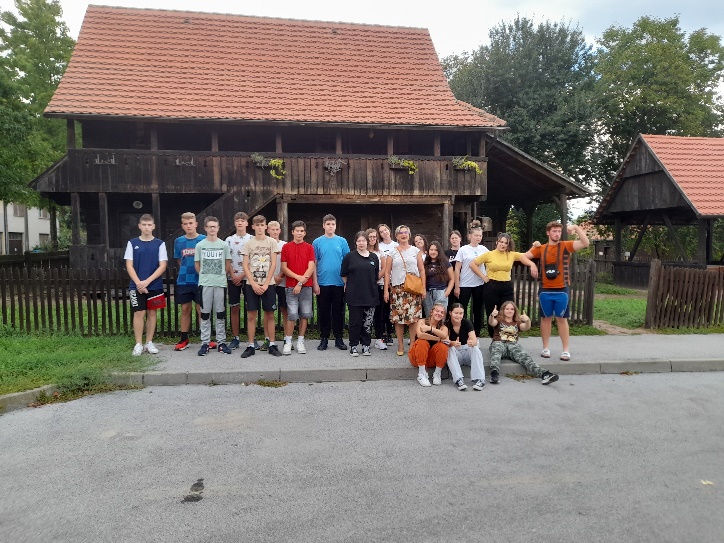 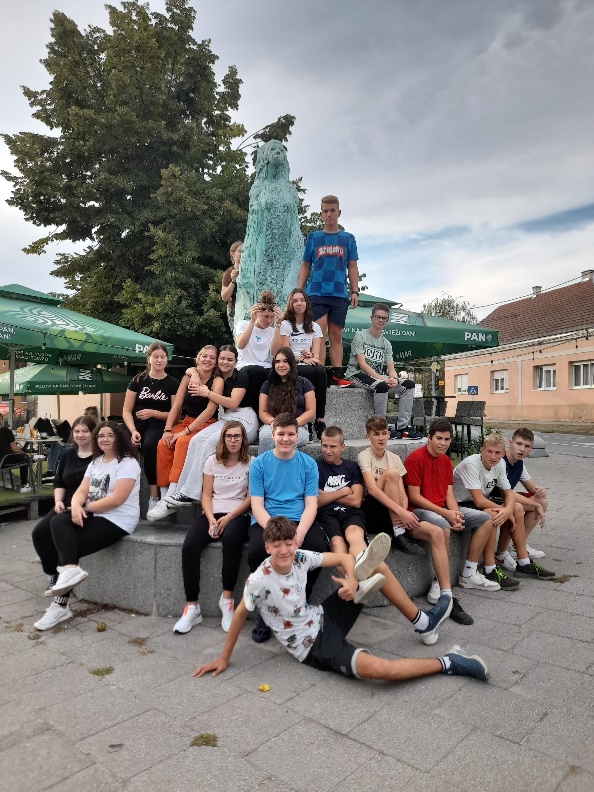                                                                                         Voditeljica programa :Odgajateljica: Irena Šuljok, prof9.2.2.GODIŠNJI PLAN I PROGRAM RADA II. ODGOJNE SKUPINEZA 2022./2023. ŠK.GOD.1.Čuvanje i unapređivanje zdravljaCILJ: Učenici će usvajati zdravi način života i razvijati zdrave navike kroz prehranu i tjelesnu aktivnost. Razvijat će odluke o vlastitom ponašanju i odnosa s drugim ljudima koje utječu na tjelesno, mentalno, emocionalno i socijalno zdravlje.2.Socio-emocionalni razvojCilj: Učenik će razvijati vještine dobrih odnosa s vršnjacima, razumijevanja položaja i mišljenja drugih učenika, razvijati suradničko učenje prihvaćajući uzajamnu komunikaciju, rješavanje problema raspravom, razgovorom i dijalogom, razvijati sposobnost uviđanja posljedica svojih i tuđih stavova i postupaka, prihvaćati pravila suradničkih odnosa u skupini, solidarnosti, uljudnog ponašanja i uzajamnog pomaganja.3.Kognitivno područjeCILJ: Učenik će razvijati vještine suradnje s drugima,zauzimati stavove u raspravama o temama i problemima s drugima i doći do zajedničkog rješenja, razvijat će pozitivan stav prema stjecanju novog znanja i prema učenju općenito, primjenjivati stečeno znanje i vještine u različitim situacijama, preuzeti odgovornost za vlastito učenje i uspjeh postignut učenjem.4.Kreativno područjeCILJ: Učenik će razviti pozitivan stav i zanimanje prema stvaralaštvu, osposobljavati se da  kreativnim radom, istraživanjem i modeliranjem  izražava vlastite ideje, razvijat će stvaralački pristup prema izazovima te osposobit će se za samovrednovanje i vrednovanje drugih.Odgajateljica: Ines Kovačević9.2.3.GODIŠNJI PLAN I PROGRAM RADA III. ODGOJNE SKUPINEZA 2022./2023. ŠK.GOD.1.Čuvanje i unapređivanje zdravljaCiljevi:-upoznavanje i analiza zdravstvenih potreba i higijenskih navikazdravstveno prosvjećivanje – pojačana higijena prostora, osobna higijena učenika u skladu s Uputama za sprječavanje i  suzbijanje  epidemije covid-19 u  učeničkim domovima s obzirom na epidemiju covid-19 u šk.god.2021./2022.  razvoj zdravstvenih navika učenika; jačanje higijenskih navika učenika        prevencija rizičnih ponašanja  poticanje učenika na bavljenje sportom Ishodi:- učenici će:  usvojiti načine ponašanja koji će pozitivno utjecati na čuvanje zdravlja svih učenika i djelatnika  usvojiti preporučeno ponašanje uz pridržavanje svih epidemioloških mjera  znati prepoznati oblike ponašanja koji mogu utjecati na širenje COVID-19 i znati ih izbjegavatiznati načine pravilnog ponašanja u blagovaonici, spavaonicama, zajedničkim prostorijama usvojiti navike pravilnog rasporeda i potrebe izmjene dnevnih aktivnosti                                                     primjenjivati stečena znanja o pravilnoj prehrani i usvojiti zdrave prehrambene navike prepoznati opasnosti različitih opijatase odgovorno odnositi prema svom zdravljuse baviti sportskim i rekreativnim aktivnostima u Domu i van Doma 2.Socio-emocionalni razvojCiljevi:-razvijanje  samopouzdanja i pozitivne slike o sebi            -razvijanje  osjećaja pripadnosti novoj sredini             -poticanje međusobne suradnje i povjerenja  između učenika i učenika i učenika i  odgajatelja              - upoznavanje s  asertivnom komunikacijom  i poticanje na pozitivno rješavanje problema u                komunikaciji            - razvijanje i jačanje povjerenja u druge i različite Ishodi:- učenici će:              -usvojiti i primjenjivati asertivnu komunikaciju u životnim uvjetima                                                                - razviti svoje samopouzdanje i stvoriti dobru sliku o sebi             - aktivno se uključiti u život i rad domske i životne sredine             - razvijati vještine rješavanja sukoba na društveno prihvatljiv i konstruktivan način             - moći prepoznati problemske situacije u komunikaciji kod drugih i znati pružiti pomoć              -učenici će razvijati spoznajne, psihomotoričke i socijalne vještine i naučiti primjenjivati u rješavanju problema3.Kognitivno područjeCiljevi: - upoznavanje učenika s novim digitalnim alatima i načinom korištenja               - upućivanje učenika na organizirano i plansko učenje               - razvijanje pozitivnog stava prema učenju i osobnom razvoju              - razvijanje sposobnosti za primjenu stečenog znanja u životnim situacijama               -  postizanje dobrih rezultata u usvajanju novih znanja               - uspješan završetak upisanog obrazovnog programa                - osposobljenost za rješavanje problema ,razvijanje kritičkog mišljenja i  metakognicije                -osposobljenost za dobro i odgovorno korištenje IKT tehnologijeIshodi:- učenici će:              - znati koristiti nove digitalne alate i koristiti ih u svakodnevnom radu             -  znati organizirati i planirati svoje učenje                                                                        -znati upotrijebiti racionalne metode učenja i pamćenja              - koristiti zakonitosti pamćenja, koncentracije, motivacije             -  razvijati svoje interese za nova znanja , za prezentaciju vlastitih ideja             -  upotrebljavati računalnu tehnologiju na društveno prihvatljiv i odgovoran način              -učenici će biti motivirani i poticani na potrebu cjeloživotnog učenja4.Kreativno područjeCiljevi:- upućivanje učenika na sadržajno korištenje slobodnog vremena              - razvijanje originalnosti, kreativnosti, inovativnosti, stvaralačkog načina rješavanja problema               - razvijanje estetskog ukusa                - razvijanje samopouzdanja i samopoštovanja ,poštovanja prema drugima i različitima               - poticanje na originalno rješavanje problema               - ovladavanje različitim vještinama ,razvijanje sigurnosti u javnim nastupima               - razvijati vještine rješavanja problemaIshodi:- učenici će:             - znati organizirano i kreativno ispuniti svoje slobodno vrijeme                                                                                                                           - uključivati se u različite izborne programe               - znati izraziti svoje osjećaje i stavove              -  razvijati pozitivan odnos prema radu              -  razvijati kreativnost, samostalnost i spremnost na stalno učenje i istraživanje              -  upoznati kulturnu scenu nove sredine                                                                                                                                                                  Odgajateljica – voditeljica III. OS: Dž. Lukač                                                                                                                                                                                9.3. POSEBNI PROGRAMIOve školske godine realizirat ćemo sadržaje  šest  posebnih programa za čiju su realizaciju zaduženi odgajatelji i koji na početku školske godine donose Planove i programe posebnih programa za koje su zaduženi, a usvaja ih Vijeće odgajatelja. 1.PROGRAM ADAPTACIJE- Voditeljica: Irena Šuljok, prof. 2.PROGRAM KULTURE ŽIVLJENJA –            voditeljica: Džemila Lukač,  prof. 3.PROGRAM  OBOGAĆIVANJA ŽIVOTA- HUMANITARSTVO         voditeljica: Ines Kovačević, prof. 4.PREVENTIVNI PROGRAMI – Irena Šuljok, prof.4.1.AFIRMACIJOM POZITIVNIH VRIJEDNOSTI   PROTIV NASILJA4.2.PROGRAM REPRODUKTIVNO ZDRAVLJE voditeljica: Irena Šuljok, prof.6.GRAĐANSKI ODGOJ Voditelj/ica:  Džemila Lukač,prof.9.4. PROGRAM PREVENCIJE ZLOPORABE SREDSTAVA OVISNOSTI NA NIVOU DOMA I SVIH ODGOJNIH SKUPINA CILJ programa  je smanjivanje  interesa mladih osoba  za uzimanjem sredstava ovisnosti ( cigareta, alkohola, droge, tableta  i  drugih  opijata).AKTIVNOSTI  koje su planirane  mogu se podijeliti u 3 skupine:1.  ZA   SVE  UČENIKE  DOMA (I., II. i  III odgojna skupina)2.  DODATNE  MJERE U  OKVIRU DISKRETNIH  ZAŠTITNIH PROGRAMA3.  POSEBNE  MJERE S  CILJEM ŠTO  RANIJEG OTKRIVANJA KONZUMENATA  SREDSTAVA  OVISNOSTIAktivnosti  koje možemo planirati za sve  učenike provodimo kroz sljedeća područja:I   ČUVANJE  I  UNAPREĐIVANJE  TJELESNOG I  PSIHIČKOG  ZDRAVLJAupoznati  psihofizičko zdravlje učenika  i emocionalni  status,intervju s učenicima i roditeljima, upitnik  za  roditeljeorganizacija tematskih radionica i tribina – teme nenasilja u međusobnim odnosima Zdrava  prehrana, Droga,  Mladi i AIDS , Klađenje, alkohol , pušenje, Tabletomanija, Nove droge na tržištu, Vrijednosti učenja i rada, Kompjuterske igrice i internet ( teme: obilježavanje Hrvatskog dana nepušenja, Međ. dana borbe protiv zlouporabe droge, Mjesec borbe protiv ovisnosti, Dan bez duhanskog dima, uključivanje u sportske akcije i aktivnosti, Ružičasti listopad ...)održavanje higijene tijela  i  prostora kao preduvjeta zdravlja –suradnja sa ekonomom i  spremačicama u vidu posebnih zahtjeva i specifičnih bolesti (kod alergija i sl.)upoznavanje sa  zaraznim bolestima, njihovim  štetnim  djelovanjem, načinom širenja i mogućnostima zaštite- suradnja  s nadležnim epidemiologom u svezi obrade tema, liječnicima školske  medicineprepoznavanje i praćenje učenika kojima je potrebna  pomoć.II    SPORT  I  REKREATIVNE  AKTIVNOSTIrazvijanje  ljubavi  prema sportuupućivanje  na kvalitetno  korištenje slobodnog  vremenapovezivanje sporta  i  zdravlja  učenika – izrada tematskih panoastvaranje  uvjeta  za bavljenje raznovrsnim sportovima – košarkom, nogometom,   badmintonom, šahom, stolnim  tenisom na novom domskom sportdskom igralištu, te vježbanje u teretani organizacija  sportskih, rekreativnih i društvenih igara u Domu i izvan – domski sportski  turniri, treninzi  izvan Doma – sportska  dvorana, igrališta , sportsko-zabavne večeri  u Domu, obilježavanje važnijih nadnevaka organizacija rada u radionicama s raznom  tematikom-povezanost sa sportskom skupinompoticanje  učenika  u  traženju  osobnog puta i osamostaljivanja u  svim psihosocijalnim aspektima kroz strukturirane aktivnosti, skupne radionice,  igre uloga i ostale metode rada uključivanje učenika u rad  izbornih programa te prezentacija rada poticanje  na  kreativno izražavanje -  različite i raznovrsne kreativne radionice i sudjelovanje na različitim natjecanjima ,programima ,društvenim događanjima suradnja u realizaciji programa izvan Doma – DRUŠTVO  NAŠA  DJECA,  GRADSKA KNJIŽNICA  I  ČITAONICA, MUZEJ MOSLAVINE ,OSNOVNE I SREDNJE ŠKOLE GRADA KUTINE, PUČKO OTVORENO UČILIŠTE, UDRUGA OSI, ZAKLADA SANDRE STOJIĆ, HUMANITARNE IZLOŽBE I AKCIJE NA NIVOU GRADA ,POLICIJSKA POSTAJA KUTINA ,ASTRONOMSKO DRUŠTVO, JAVNA VATROGASNA POSTROJBA,ZAJEDNICA TEHNIČKE KULTURE… III   AFIRMACIJA   USPJEŠNOG  RODITELJSTVAroditeljski sastanci  s  tematikom koja obrađuje poteškoće u procesu psihosocijalnog sazrijevanja i osamostaljivanja, uz pozivanje stručnjaka u cilju edukacije roditelja – prof.G. Znika, dr.M. Starčević- KAKO SE NOSITI SA STRESOM I TRAUMAMA, EPIDEMIJA POPUSTLJIVOG ODGOJA, UZROCI ŠKOLSKOG NEUSPJEHA, UČITE IH DA BUDU SRETNI…)individualni  razgovori  s  roditeljima sa ciljem upućivanja na uvažavanje potreba  mladih i razumijevanja u procesu odrastanja,poticati  roditelje da uče djecu njegovati i održavati socijalne uloge, uz pravovremeno i točno izvršavanje školskih obveza2.  DODATNE  MJERE  U OKVIRU  DISKRETNIH  ZAŠTITNIH  PROGRAMA I      DISKRETNI ZAŠTITNI  OSOBNI PROGRAMIkontinuirano  poticanje  učenika visokorizičnih  skupina pohvalama i za  najmanji pomak  napredovanja,poticanje  motivacije  za  učenjem i ispunjavanjem ostalih obveza sa  ciljem ljepšeg, bogatijeg i zdravijeg  života,sastanci  odgojnih skupina – obrada tema različite tematike (čuvanje i unapređivanje zdravlja, socio-emocionalni razvoj, kreativnost, učenje i usvajanje novih spoznaja, ljudska prava, zaštita okoliša, humanitarstvo…pohvala  za visokorizične  učenike u slučaju  uspješnog rješenja  problema ukoliko je to učinjeno s voljom i željom za uspjehom i razvijanju skladnih  međuljudskih  odnosa,skupna  izrada programa rješavanja problema u kome će učenik ili učenici s visokorizičnim ponašanjem dati svoje  mišljenje i prijedloge s ciljem rješavanja problema,donošenje i usvajanje određenih pravila ponašanja ,  pomoć  u učenju određenih  predmeta,  skupne radionice, tematska  izlaganja .3.  POSEBNE  MJERE rano  otkrivanje  neuroza i  depresivnih  stanja ISKLJUČIVO u suradnji s liječnicima  školske  medicine, psiholozima,pedagozima,  defektolozima  i drugim stručnim  suradnicimastručna  dijagnostika  i liječenje pod nadzorom liječnikaadekvatna skrb  i praćenje djeteta,individualni  razgovori – potpora,  razumijevanje  i  pomoć,učenje  komunikacijskih vještina u svim životnim  situacijama,uvažavanje   individualnih  potreba i osobnosti  mladog čovjeka.10. SURADNJA11. PROMIDŽBA Redovita prezentacija postignuća u svim oblicima domskih aktivnosti značajan je pokazatelj uratka tijekom školske godine. Osim prezentacije rada u okviru domskih programa, aktivnosti i svečanosti, i u ovoj školskoj godini planiramo sudjelovati na tradicionalnim susretima domova sjeverozapadne regije u svim segmentima – sportu , kulturi i likovnim  izrazima, a također na prigodnim kulturnim programima na nivou Grada, gradskim humanitarnim akcijama, sportskim natjecanjima, te izložbama učeničkih radova.Ukoliko to, zbog epidemiološke situacije neće biti moguće realizirati fizičkim prisustvom, sudjelovat ćemo virtualno.  Ističemo i promociju svojih aktivnosti i raznovrsnih programa u domskim novinama.Već u listopadu imamo priliku prezentirati rad učenika i djelatnika Doma na smotri DANI KRUHA i ZAHVALNOSTI ZA PLODOVE ZEMLJE, a mi ćemo predstaviti naš dom radovima proizašlim na našim kreativnim radionicama u našim prostorima.Proširujemo i našu suradnju s drugim domovima, osobito s Učeničkim domom ANTUN GUSTAV MATOŠ iz Zagreba, Učeničkim domom BJELOVAR, IVANIĆ-GRAD (osobito sportski susreti i posjete), kao i s UD Virovitica, s kojim sudjelujemo, kao partneri u projektu Orijentacijsko hodanje, u kojem sudjeluje još nekoliko domova iz područja cijele Hrvatske.  Tijekom školske godine planiramo suradnju s MREŽOM TV koja rado izvještava o aktivnostima u Domu, RADIO MOSLAVINOM i MOSLAVAČKIM LISTOM, RADIO QIURINUSOM, na promidžbi naših domskih aktivnosti s kojima smo već započeli suradnju, kao i obavještavanje javnosti o slobodnim upisnim mjestima u Domu. Također, u promidžbene aktivnosti  je i aktivnost-DAN OTVORENIH VRATA DOMA kada svi zainteresirani učenici, roditelji i građani mogu doći u Dom i razgledati prostor Doma te razgovarati s učenicima i djelatnicima.Nažalost, zbog epidemije COVID-19 te rada online, prošle školske godine nismo realizirali program Dani otvorenih vrata, ali ga planiramo i ove školske godine, na virtualan način-ŠETNJA DOMOM OČIMA UČENIKA, ukoliko će situacija biti ista. U promidžbene aktivnosti ubrajamo i domske novine itd… Učeničkog doma Kutina, koje je osmislila i svake godine ih uređuje , zajedno sa svojim novinarima odgajateljica Irena Šuljok, te su novine postale jedna vrlo lijepa i vrijedna promidžba našeg rada i djelovanja.Naglašavamo i različite programe koje ćemo upriličiti uz suradnju različitih gradskih organizacija te ih  medijski popratiti ,a što je također promidžba našeg rada i zalaganja.   Naša vizija:                          UČENIČKI DOM –KUTINA- DOM JEDNAKIH I DRUGAČIJIHNaša misija:                          IZ RAZLIČITIH KRAJEVA I POZICIJA                               DO JEDNAKOSTI UVJETA OBRAZOVANJA                                      KOJI U NAMA BUDE HUMANOST,     ŽELJU ZA ZNANJEM I RADOST ŽIVOTA...Ravnateljica :                                                           Predsjednica Domskog odbora:Vesna Vuković, prof.                                                       Džemila Lukač, prof.            ZADAĆEAKTIVNOSTI  OBLICINOSITELJIVRIJEMERacionalno koristiti sredstva poboljšanja kvalitete življenjaučenika - praćenje prihoda i rashoda u domu-uređenje glazbene učionice-dodatno uređenje rekreativnog kutka-kupnja računala za potrebe učenika -uključivanje u Školsku shemu voća- postavljanje TV prijemnika uspavaonice na  ženskom  katu-nabavka časopisa i literature za učenike - uvid u nabavke;     --org.proces jednostavne nabave - odabir kvalit. računala- suradnja s osniv. i odabir najpovoljnijeg ponuditelja voća-odabir kvalitetnih TV prijemnika  - prema planu - ravnateljica- tajnica  -odgajatelji-domar-ravnateljica-vod.infor. sku.-odabrani izvođač-ravnateljica -voditeljica računovodstva-najpovoljniji odabrani izvođač-ravnateljica, odgajatelji- mjesečno  – poč..i krajem godine -studeni Listopad-stude.-listopad-studeni-rujan-  siječanj-tijekom šk.god.Osiguranje materijalnih i prostornih uvjeta za kvalitetnu realizaciju programa Uređivanje garderobe za kuhare Izgradnja Zelenog otoka za odvojeno prikupljanje otpadaRad na sigurnosti učenika i djelatnika - organizacija različitih programa- najam prostora uz suglasnost D.odbora i osnivača- najam dvorane za organizaciju sportskih aktivnosti učenika - uvođenje klime u spavaonice na muškom katuPratiti i uspoređivati dnevne, mjesečne , polugodišnje i godišnje troškove Nabavka novog stroja za pranje rublja ( srednje zapremnine)-opremanje prostora ormarima za odjeću i obuću, Kupnja vješalice-izgradnja posebnih sabirnica radi odvojenog prikupljanja otpada između kotlovnice i zgrade br.2 -redovito servisiranje i održavanje svih strojeva za rad, alata, popravci , umjeravanje instrumenata,Pridržavanje Plana evakuacije i izvođenje vježbe 1x godišnje-izgradnja novih parkirališnih mjesta Hidroizolacija sjevernog dijela zgrade Sanacija skladišta br.2 -promidžba  -organizacija različitih aktivnosti u nenastavne dane-ugovor o iznajmljivanju dvorane -prikupljanje ponuda i odabir izvođača Praćenje troškova  energ. i ušteda zbog rada toplinske i solarne elektraneObračuni,analize troškova,jelovnika -stroj za pranje rublja -kupovina potrebnog materijala osimgarderobnih ormara koji zadovoljavajuuvjete postavljanje  ograde za kontejnere i oblikovanje Zelenog  otokaradovi na uklanjanju kvarova -izvođenje predviđene vježbe evakuacije- traženje sugl. Upr.odj. za komunalni sustava Grada Kutine-odabir najpov.izvođača-odabir izvođača i nadzora-izvođenje radova -saniranje zidova, podova,polica- ravnateljica-djelatnici Doma    -članovi Domskog odbora-svi djelatnici-ravnateljica Predstavnici naručitelja-domar, voditeljica računovodstva za unošenje u Isg-e sustavRavnateljicaVod.računovodstva Ekonom -ravnateljica, voditelj računovodstvadomar-ravnateljica, domar, ekonom ,voditelj računovodstvaspecijalizirane službe, majstori,domar-ravnateljica, domar, ekonom ,voditelj računovodstva- JVP Kutinasvi učenici, djelatnici-ravnateljica - Kom.sustav Grada Kutine-odabrani izvođač-najpovoljniji izvođač, nadzor-radovi na sanaciji- rujan, lipanj -srpanj,kolovoz,-studeni do travnjasvibanj-tijekom šk.godineMjesečnoGodišnje -listopad-studeniožujak-listopad-studenitijekom školske godine i prema potrebama-2.polug.školske godine-siječanj-veljača -lipanj -travanj                              DJELATNICI UČENIČKOG DOMA KUTINA                              DJELATNICI UČENIČKOG DOMA KUTINA                              DJELATNICI UČENIČKOG DOMA KUTINA    Ime i prezimeŠkolska spremapoložaj ili radno mjesto1.VESNA  VUKOVIĆVSS	ravnateljica 2.IRENA ŠULJOKVSSodgajateljica 3.DŽEMILA LUKAČVSSodgajateljica 4. INES KOVAČEVIĆVSSodgajateljica 5. VESNA STOJIĆ FILIČIĆVSStajnica 6.ANA TUTIĆVŠSvoditeljica računovodstva7.TOMISLAV ŠMITSSSnoćni pazitelj8.MIRJANA BENEDETTISSSekonom-skladištar9.RUŽICA SMOLAKVkuharica10.DOMINIK IVIĆKVkuhar11.ROBERT BRANDEISKVdomar-kotlovničar12.MAJA PODOLJNJAKSSSspremačica13.VEDRANA VIDA SSSspremačicaNADNEVAKIRENA ŠULJOK, prof.DŽEMILA LUKAČ, prof.INES KOVAČEVIĆprof.4.9.2022.16-225.9.2022.10-1616 - 2216 - 226.9.2022..10-1616 - 2216 - 227.9.2022.17-2216 - 2210-168.9.2022.18- 2210-1616-229.9.2022.ZTO17-2113-1711.9.2022.16-2212.9.2022.16 - 2217-2210-1613.9.2022.16- 2217-2210-1614.9.2022.16 - 2210-1616 -2215.9.2022.16- 2210-1616-2216.9.2022.14-17ZTO17 - 2118.9.2022.16-2219.9.2022.10 - 1616 - 2217-2220.9.2022.10 - 1616- 2217-2221.9.2022.16 - 2216 - 2210-1622.9.2022.16- 2216- 2210-1623.9.2022.18-2114-18ZTO25.9.2022.16-2226.9.2022.17-2210-1616 - 2227.9.2022.18-2210-1616- 2228.9.2022.10-1616 -2216 - 2229.9.2022.10-1616-2216- 2230.09.2022.ZTO17-2113-172.10.2022.16-22IZVJEŠĆE O UPISU UČENIKA U UČENIČKI DOM KUTINA NA POČETKU  2021./22. ŠKOLSKE GODINEIZVJEŠĆE O UPISU UČENIKA U UČENIČKI DOM KUTINA NA POČETKU  2021./22. ŠKOLSKE GODINEIZVJEŠĆE O UPISU UČENIKA U UČENIČKI DOM KUTINA NA POČETKU  2021./22. ŠKOLSKE GODINEIZVJEŠĆE O UPISU UČENIKA U UČENIČKI DOM KUTINA NA POČETKU  2021./22. ŠKOLSKE GODINEIZVJEŠĆE O UPISU UČENIKA U UČENIČKI DOM KUTINA NA POČETKU  2021./22. ŠKOLSKE GODINEIZVJEŠĆE O UPISU UČENIKA U UČENIČKI DOM KUTINA NA POČETKU  2021./22. ŠKOLSKE GODINEIZVJEŠĆE O UPISU UČENIKA U UČENIČKI DOM KUTINA NA POČETKU  2021./22. ŠKOLSKE GODINEIZVJEŠĆE O UPISU UČENIKA U UČENIČKI DOM KUTINA NA POČETKU  2021./22. ŠKOLSKE GODINEIZVJEŠĆE O UPISU UČENIKA U UČENIČKI DOM KUTINA NA POČETKU  2021./22. ŠKOLSKE GODINEIZVJEŠĆE O UPISU UČENIKA U UČENIČKI DOM KUTINA NA POČETKU  2021./22. ŠKOLSKE GODINEIZVJEŠĆE O UPISU UČENIKA U UČENIČKI DOM KUTINA NA POČETKU  2021./22. ŠKOLSKE GODINEVRSTA ŠKOLE - PROGRAMAI.RazredI.RazredII.RazredII.RazredIII.RazredIII.RazredIV.RazredIV.RazredI. - IV. RazredI. - IV. RazredOdjelaUčenikaOdjelaUčenikaOdjelaUčenikaOdjelaUčenikaOdjelaUčenikaaGimnazija23242211710Umjetnička škola------------4-godišnja strukovna škola4414552181288     25      55Ukupno:
3-godišnja 
strukovna 
škola---11369--7      123 -godišnja strukovna škola                   (industrijska i srednja škola)112---58--6103 -godišnja 
strukovna škola 
(obrtnička - klasičnimodel)------------3 -godišnjastrukovna škola(obrtnička - dvojnimodel, VOB)------------3 -godišnja strukovna škola                   (obrtnička - jedinstveni model, JMO)11113311--34UKUPNO82020828281623993180IZVJEŠĆE O UKUPNOM BROJU SMJEŠTENIH U UČENIČKE DOMOVE NA POČETKU 2018/2019.ŠKOLSKE GODINEIZVJEŠĆE O UKUPNOM BROJU SMJEŠTENIH U UČENIČKE DOMOVE NA POČETKU 2018/2019.ŠKOLSKE GODINEIZVJEŠĆE O UKUPNOM BROJU SMJEŠTENIH U UČENIČKE DOMOVE NA POČETKU 2018/2019.ŠKOLSKE GODINEUKUPNO SMJEŠTENO UČENIKAOD TOGA  DJEVOJKE8039SKUPINAODGAJATELJSOCIJALNA POMOĆR O D I T E LJ IR O D I T E LJ IR O D I T E LJ IR O D I T E LJ IRODITELJ/STARATELJRODITELJ/STARATELJRODITELJ/STARATELJSTRUČNA   SPREMASTRUČNA   SPREMASTRUČNA   SPREMASKUPINAODGAJATELJSOCIJALNA POMOĆBEZRAZVJEDANM/ŽzaposlennezaposlenOŠSSSVŠSVSSBEZIIRENA ŠULJOK --5.M220316210IRENA ŠULJOK --5.Ž149512610IIINES KOVAČEVIĆ2-5-M253125110INES KOVAČEVIĆ2-5-Ž23              5224020IIIDŽEMILA LUKAČ1050M207521011DŽEMILA LUKAČ1050Ž1610815041SASTAV  ODGOJNE  SKUPINESASTAV  ODGOJNE  SKUPINESASTAV  ODGOJNE  SKUPINESASTAV  ODGOJNE  SKUPINESASTAV  ODGOJNE  SKUPINESKUPINAODGAJATELJR  A  Z  R  E  DR  A  Z  R  E  DR  A  Z  R  E  DR  A  Z  R  E  DR  A  Z  R  E  DTRAJANJE ŠKOLETRAJANJE ŠKOLETRAJANJE ŠKOLEŠ  K  O  L  EŠ  K  O  L  EŠ  K  O  L  EŠ  K  O  L  EŠ  K  O  L  EŠ  K  O  L  EŠ  K  O  L  EŠ  K  O  L  EUKUPNOUKUPNOUKUPNOIIIIIIIVUKUPNO3 god.4 god.5god.Gimna.KutinaEkonom.KutinaSŠ Vikt.Teh.KutinaSŠNovskaTeh. SisakStrukov.SisakSŠ Garešnica ŠKOLARAZREDAUSMJER.IIRENA ŠULJOK2042432103201800103127II     INES KOVAČEVIĆ28283250440200000287III    DŽEMILA LUKAČ 2352891903311612217        2216STRUKTURA UČENIKA PO RAZREDIMA I ŠKOLAMA U ŠK. GOD 2021./2022.STRUKTURA UČENIKA PO RAZREDIMA I ŠKOLAMA U ŠK. GOD 2021./2022.STRUKTURA UČENIKA PO RAZREDIMA I ŠKOLAMA U ŠK. GOD 2021./2022.STRUKTURA UČENIKA PO RAZREDIMA I ŠKOLAMA U ŠK. GOD 2021./2022.STRUKTURA UČENIKA PO RAZREDIMA I ŠKOLAMA U ŠK. GOD 2021./2022.STRUKTURA UČENIKA PO RAZREDIMA I ŠKOLAMA U ŠK. GOD 2021./2022.ŠKOLAŠKOLAŠKOLAUSMJERENJEUSMJERENJEUSMJERENJEI.I.II.III.III.IV.ŠKOLAŠKOLAŠKOLAUSMJERENJEUSMJERENJEUSMJERENJEI.I.II.III.III.IV. Srednja škola Garešnica Srednja škola Garešnica Srednja škola Garešnica   Frizer   Frizer   Frizer11 Strukovna škola Sisak Strukovna škola Sisak Strukovna škola Sisak    Vozač motornog vozila     Vozač motornog vozila     Vozač motornog vozila 11     Nautičar unutarnje plovidbe      Nautičar unutarnje plovidbe      Nautičar unutarnje plovidbe 2     Pomoćni stolar     Pomoćni stolar     Pomoćni stolar11Tehnička škola KutinaTehnička škola KutinaTehnička škola KutinaTehn. za elektrostrojarstvo s prim. računalstvom Tehn. za elektrostrojarstvo s prim. računalstvom Tehn. za elektrostrojarstvo s prim. računalstvom 33Strojarski računalni tehničarStrojarski računalni tehničarStrojarski računalni tehničar222331 Industrijski mehaničar Industrijski mehaničar Industrijski mehaničar11    Elektroinstalater    Elektroinstalater    Elektroinstalater22133   Instalater grijanja i klimatizacije    Instalater grijanja i klimatizacije    Instalater grijanja i klimatizacije 233  Farmaceutski tehničar  Farmaceutski tehničar  Farmaceutski tehničar9910 Računalni tehničar Računalni tehničar Računalni tehničar225112SŠ Tina Ujevića KutinaSŠ Tina Ujevića KutinaSŠ Tina Ujevića Kutina   Opća gimnazija    Opća gimnazija    Opća gimnazija 33422   Matematička gimnazija    Matematička gimnazija    Matematička gimnazija 1  Ekonomist   Ekonomist   Ekonomist 114222Srednja škola  ViktorovacSrednja škola  ViktorovacSrednja škola  Viktorovac  Farmaceutski tehničar  Farmaceutski tehničar  Farmaceutski tehničar11 Tehnička škola Sisak  Tehnička škola Sisak  Tehnička škola Sisak  Tehničar za razvoj video igara Tehničar za razvoj video igara Tehničar za razvoj video igara111Srednja škola Novska Srednja škola Novska Srednja škola Novska Tehničar za razvoj video igaraTehničar za razvoj video igaraTehničar za razvoj video igara11UKUPNOUKUPNOUKUPNO20202823239SASTAV UČENIKA PO ŽUPANIJAMASASTAV UČENIKA PO ŽUPANIJAMASASTAV UČENIKA PO ŽUPANIJAMASisačko-moslavačka županija 46Bjelovarsko-bilogorska                  11Požeško-slavonska                6Brodsko-posavska                    6Virovitičko-podravska5Ličko-senjska    1Zagrebačka5ODGOJNA SKUPINAGLAVNE ZADAĆE I. ODGOJNA SKUPINA – sastavljena od 20 učenika 1. razreda i 4 učenika IV razreda Ukupno: 24 učenika Odgajateljica skupine: Irena Šuljok, prof.- upoznavanje odgajatelja  s psihofizičkim razvojem učenika ,obit. prilikama i odnosima -postavljanje zajedničkih pravila ponašanja i pravila rada u skupini (pano Bonton skupine )-uspješna  adaptacija  i prilagodba životu u novoj sredini; istraživanje i upoznavanje Kutine -jačanje higijenskih, kulturnih i radnih navika-razvoj međusobnog razumijevanja, pozitivne identifikacije i tolerancije-razvoj afektivno-emocionalne empatije- usvajanje navika redovnog učenja - uključivanje u rad izbornih i posebnih progr.II. ODGOJNA SKUPINA – sastavljena od 28 učenika  2. razreda Ukupno: 28 učenika Odgajateljica skupine: Ines Kovačević,prof.-rad na pozitivnim  interakcijskim odnosima učenika u skupini- razvijati odnose međusobne suradnje - jačati motivaciju za učenje i napredovanje-razvijati toleranciju i poštivanje različitosti-stjecanje i razvijanje kulturnih navika-razvijati spos. odgovornog donošenja odluka-razvijanje spos. nenasilnog rješavanja sukoba-razvijanje samopouzdanja i  samopoštovanja te kreativnostIII. ODGOJNA SKUPINA – sastavljena od 23  učenika 3. razreda i 5 učenika 4.razredUkupno- 28  učenika Odgajatelji/ca: Džemila Lukač, prof.- razvijati  kvalitetnu komunikaciju-razvijati kognitivno-intelektualne sposobnosti -učenike upoznati s  timskim radom-razvoj suradničkih odnosa - uspješan završetak školovanja - razvijati nivo tolerancije i različitosti-zajednička analiza rada skupine-motiviranje jačanjem samopouzdanja-razvijanje  samostalnosti ,  inovativnosti i kreativnosti, kritičkog mišljenja -uključivanje u projekte lokalne sredine -razvijati interes za cjeloživotno obrazovanje-usmjeravati učenike za nastavak obrazovanja ili odlazak na tržište rada -razvijanje sposobnosti procjene vlastitih kompetencijaAKTIVNOSTISADRŽAJ AKTIVNOSTIVRIJEME REALIZACIJENOSITELJI AKTIVNOSTIDoček učenika i njihovih roditelja i upoznavanje s Domom-zajednički roditeljski sastanak novoupisanih učenika-odabir člana za Vijeće roditelja -upoznavanje -zaduživanje učenika posteljinom, ključevima, ormarićima za obuću -raspoređivanje učenika u spavaonice, formiranje stalnog sastava spavaonica- rujan (4.9.2022.)4.9.2022.- roditelji- novoupisani učenici-djelatnici Doma-ravnateljica-voditeljica I odg. skupine -domar, spremačica-odgajatelji, ravnateljica Upoznavanje novih učenika s Gradom i važnijim  ustanovama -posjet važnijim ustanovama u Kutini ,upoznavanje s prometnim mogućnostima prijevoza i sl.-posjet Gradskoj knjižnici i čitaonici-GDJE STANUJU KNJIGE...Učlanjivanje učenika u Gradsku knjižnicu- prvi/drugi tjedan boravka u Domu - prvi tjedan listopada-odgajatelj/ica I odgojne skupine
-učenici 1. razreda-ravnateljica Gradske  knjižnice-ravnateljica Doma PROGRAM ADAPTACIJE -radionice adaptacije-sudjelovanje u gradskom programu Europski tjedan mobilnosti –gradski program „Bolja povezanost“Hrvatski olimpijski dan –sportski dan   -obilježavanje Dana hrvatske policijeMeđ.dan kulturne baštine i Dan europske baštine –Suzbijanje nezakonitog prometa kulturnim dobrimatijekom rujna-16-22.9.2022.-22.9.2022.-8.9.2022.-29.9.2022.-23.9. 2022.-odgajatelj/ica I odg.,učenici I razreda - posebni program Sport i zdravlje  -po odg. skupinama - Igre bez granica, bijele majice -edukativni pano, tem.izlaganje- edukativni pano-program  kulture življenja, tradicije i baštine-gledanje filma na temu navedenu u obradi Međ.dana kulturne baštineDobrodošlica novim učenicimaProgram MOJ ANĐEO ČUVAR- DOBRO DOŠLI PRIJATELJIDobrodošlica novim učen.-program predstavljanja novih učenika u parovima – stariji učenici s novoupisanima u malim skupinama -15.9.2022.-odgajatelj/ica I odgojne skupine-učenici I razreda,stariji učenici-ravnateljica, svi odgajatelji-dramsko-recitatorska skupina Međunarodni  dan demokracije Međunarodni  dan mira -urediti pano Međ.dan demokracije;Prava i odgovornosti građana u demokraciji- Rat u Ukrajini – radionica uz pisanje PORUKA MIRA -15.9.2022.-21.9.2022.- Vijeće učenika – čitanje govora M.Luthera Kinga –pisanje govora na temu demokracije-posebni program  obogaćivanja života-humanitarstvo, građanski odgojNACIONALNI DAN BORBE PROTIV NASILJA NAD ŽENAMA-upoznavanje s vrstama nasilja i kako se od njega zaštititi -upoznati učenike s Protokolom o postupanju u slučaju nasilja među djecom i mladima -22.9.2022.-učenici svih skupina-odgajatelji- građanski odgoj i obrazovanje Pozdrav JESENI-projektni dan – TIHO, O TIHO GOVORI MI JESEN ( D.Cesarić)Kreativne  radionice s plodovima jeseni po skupinama u učionicama10.-14.10.2022.-ravnateljica, odgajatelji, učeniciGošća Vlatka Vidiček Dam –vođenje kreativnih radionica na temu jeseniObilježavanje Međunarodnog dana starijih osobaMeđunarodni dan glazbe Obilježavanje Međ. dana  školskih knjižnica - tematsko izlaganje uz izradu plakata i zajedničko gledanje filma „Odlazak u stilu“- glazba u našem Domu-puštanje glazbe različitih vrsta i žanrova kroz dan -uključivanje u program Gradske knjižnice i čitaonice Kutina- tematska  izložba knjiga1.10.2022.1.10.2022.1.10. 2022. - posebni program obogaćivanja života –humanitarstvo -program kulture življenja-glazbena skupina -novinarsko-knjižničarska skupina -I odgojna skupina –istraživanje čitalačkih navika –voditelj skupine DJEČJI TJEDAN-sudjelovanje u gradskim aktivnostima- susret s gradonačelnikom -izrada panoa Dječja prava 5.10. 2022.Vijeće učenika Obilježavanje Svjetskog dana učitelja- izrada panoa „Da sam ja učiteljica „-domjenak  i druženje odgajatelja -5.10.2022.-ravnateljica-odgajateljiObilježavanje DANA HRVATSKOG SABORA  SPOMENDANA  RH-Hrvatski sabor  – značenje, ustroj i djelovanje -izlaganje putem razglasa i izrada panoa-8.10.2022. -građanski odgoj i obrazovanje Obilježavanje Svjetskog  dana mentalnog zdravlja - tema na skupnim sastancimahttps://www.mentalhealth.org.uk/publications/how-to-mental-healthhttps://www.hzjz.hr/wp-content/uploads/2018/06/Mentalno-LETAK.pdfJačanje otpornosti učenika, njegovanje pozitivne klime u Domu.Scenarij:Preseljenje u novi, nepoznati grad 10.10.2022.-sve odgojne skupine - temeljni program Čuvanje i unapređivanje zdravlja / prema odabiru voditelja odgojne skupine-otvoreni model Obilježavanje Dana zahvalnosti za plodove ZemljeOrganizacija domskog programa   Dani kruha 2022.-KRUH MOGA KRAJA -izrada kruha u kreativnoj  radionici -12.10.2022.djece-učenici i roditelji -kuhari, ravnateljica-odgajatelj – posebni program kulture življenjaObilježavanje Svjetskog  dana hraneiSvjetskog dana jabuke-demonstracija jela iz kraja iz kojih učenici dolaze- tjedan tradicionalnih jela -izložba jabuka, kolača i sokova   od jabuke JABUKE KAK SU JELI NAŠI STARI –  kolači s jabukama na starinski  način -radionica IZRAĐUJMO JABUKE od kaširanog papira-16.10.2022. -20.10.2022.-učenici Doma-program kulture življenja i adaptacije -kuhari, domaćica -roditelji-uzgajivači voća i povrća-Povjerenstvo za prehranu-temeljni program KREATIVNOST-sve odg.sk.Dan ružičaste vrpce TJEDAN LOKALNE DEMOKRACIJE-izrada ružičaste vrpce po skupinamaZnačenje ružičaste vrpce - fotografiranje po malim skupinama  u ružičastim majicama Kako djeluje lokalna  samouprava -predavanja u domu na temu lokalne samouprave uz epid.mjere-izrada panoa nakon susreta u Domu7.10.2022.-drugi tjedan u listopadu -drugi tjedan u listopadu -preventivni programi u svim odg. skupinama-Vijeće učenika -voditelj programa  Građanski odgoj Jesen u ZagrebuPoludnevni   izlet u Zagreb, edukativni program, posjet Muzeju suvremene umjetnosti i kazališnoj predstavi  - zadnji tjedan u listopadu po odgojnim skupinama - program adaptacije-svi učenici i odgajatelji-ravnateljica, zainteresirani djelatnici-učenici - novinariDAN OUN Svjetski dan audio-vizualne baštine-povijesni sat putem razglasa -tematski panoi-info pult – izrada brošura-izrada video-zapisa o audiovizualnoj baštini Hrvatske - 24.10.2022.-27.10.2022.-voditelj programa građanski odgoj-informatičko-filmska skupina Svi sveti –blagdan RHJESENSKI ODMOR ZA UČENIKE DO 1.11.- obilazak kutinskog groblja-običaji u raznim krajevima uz ovaj datum -paljenje svijeće kod Križa za sve poginule i nestale u Domovinskom ratu-1.11.2022.Od 27.10. do 28.10. 2022.-učenici I razreda -voditeljica I skupine-program adaptacije Obilježavanje Međ. dana borbe protiv fašizma i antisemitizma -korištenje digitalnih nast. materijala –…. HOLOKAUST  - izrada panoa sa početkom Holokausta te postavljanje izložbe knjiga koje obrađuju ovu tematiku-gledanje filma po izboru odgajatelja vod.programa građanskog odgoja i informatičko-filmske skupine -korelacija -9.11.2022.-voditelji programa : građanski odgoj, posebni program obogaćivanja života -učenici Doma- informatičko-filmska skupina-međupredmetna tema :građanski odgoj i obrazovanje ,osobni i socijalni razvoj Obilježavanje Dana Grada KutineDan hrvatskih knjižnica –Gradska knjižnica Kutina-istraživačka nastava:1. Zvjezdarnica u Kutini2. Arheološka baština Kutine i okolice 3. Biciklom po Moslavini -izrada zajedničke prezentacije, postera  i filma;gost predavač iz Muzeja Moslavine -Zanimljivosti vezane uz Kutinu:-novoizgrađeni objekti- kutinske šetnice i novi sportski sadržaji  – izvanučionička nastava po skupinama  - posjet knjižničarske skupine Gradskoj knjižnici-razmjena iskust.-do 10.11.2022.-do 10.11.2022.-do 10.11.2022.-do 7.11.2022.-od 2.11.-8.11.2022.-prikupljanje materijala- 10.11.-svečani program11.11.2022.-I odgojna skup.-II odg. skupina- III odg. skupina-voditelj informatičko-filmske skupine i novinarsko-knjižničarske skupine -svi odgajatelji -učenici svih odg. skupina -voditelj programa  kulture življenja -novinarsko-knjižničarska skupina DAN SJEĆANJA  NA ŽRTVE DOMOVINSKOG RATADAN SJEĆANJA NA ŽRTVU VUKOVARA I ŠKABRNJE Dan sjećanja na žrtvu Borova naselja 1991. –dan domovinskog pijetetaDan sjećanja na žrtve Veleprometa i Ovčare –dan domovinskog pijetetaDan sjećanja na prestanak otpora hrvatskih branitelja iz Domovinskom rata u Vukovaru- dan domovinskog pijeteta- literarna večer -tematski povijesni sat - sudjelovanje u programu -I u mome gradu Vukovar svijetli …- stradavanja u Borovom naselju  -stradavanja na Ovčari-otpor Vukovara – pano i izlaganja 18.11.2022.18.11.2022.19.11.2022.-20.11.2022.-20.11.2022.- dramsko-recitatorska skupina  - posebni program - građanski odgoj - učenici, odgajatelji, ravnateljica - novinarsko - knjižničarska skupina - prema odabiru  prof. I. Kovačević- prema odabiru – prof. I. Kovačević-  prema odabiru – prof. I. KovačevićDAN HRVATSKOG KAZALIŠTA-nastup dramske skupine u Domu - KAZALIŠTE U DOMSKOM DVORIŠTU ( uživo ili online)-24.11.2022.(u tjednu od 21. do 26.11.2022.)-ravnateljica-članovi izbornih programa MJESEC BORBE PROTIV OVISNOSTISVJETSKI DAN AIDS-a-Kako reći ovisnostima NE- program-  HIV/AIDS-Sportom protiv ovisnosti-programi u domu i izvan doma - film  Prayers for Boby-zaj.gledanje- radionice Crvena vrpca –kao simbol borbe protiv AIDS-a--radionice iz programa „Odgovorno spolno ponašanje“U Mjesecu borbe protiv ovisnosti; 15.11.-15.12.2022.-1.12.2022.-Svjetski dan AIDS-a (WHO)- svi odgajatelji u okviru temeljnih programa -voditelj programa Sport i zdravlje-Zavod za javno zdravstvo SMŽ-odgajatelji po skupinama-koordinator I.ŠuljokDoček Sv. Nikole i obilježavanje Međunarodnog dana osoba s invaliditetom prigodni program za najmlađe članove Udruge osoba s invaliditetom … IVICA I MARICA-film KIŠNI ČOVJEK –analiza - 3.12.2022.-3.12.2022.-članovi dramske skup., ravnateljica-članovi Udruge OSI i voditelji- pos.prog obogaćivanja života-humanitarstvo-  domar, noćni pazitelj,gđa J.Kranjčec-informatičko-filmska skupinaDan ljudskih  prava: dan dodjele Nobelove nagrade TJEDAN SOLIDARNOSTI-Hrvatski crveni križ-8.-15.12.2022.Obilježavanje Međ. dana volontera -3.12.- skupni sastanak za sve učenike- Načini zaštite ljudskih prava u zajednici- Učenik kao građanin hrvatske domovinske zajednice te građanin europske i međunarodne zajednice- projekt ŠUTNJA NIJE ZLATO-KNJIGOM I RAZGOVOROM DO RJEŠENJA10.12.202.-8. -15.12.2022.-voditelj programa  građanski odgoj( + sadržaji na temu :Nobelova nagrada)-odgojne skupine, Vijeće učenika-ravnateljica-članovi Udruge  OSI, Zaklade S.Stojić-posebni program: humanitarstvo-ravnateljica,odgajatelji, učenici uključeni u projekt Šutnja nije zlato Obilježavanje  Blagdana  BožićaZimski odmor učenika 1.dio-od 27.12. 2022. do 5.1.2023.Projekt ŠUTNJA NIJE ZLATO-svečani program- SRETAN BOŽIĆ SVAKOME -odlazak na potresom pogođena područja-vanjsko i unutarnje ukrašavanje –darovi za učenike i stanovnike Petrinje -kićenje bora U Domu i SŠ Petrinja
-izrada božićnih ukrasa - aktivno sudjelovanje učenika o zajedničkom domskom projektu –oslikavanje zidova u dnevnom boravku ili video sali /međupredmetna tema: poduzetništvo, osobni i socijalni razvoj
- 25.12.2022.-od 12.12. do 22.12.2022.)-tijekom prosinca-Božićne radioniceanđela ,čizmica i ukrasa- adventsko vrijeme -odg, ( odg.I.Šuljok), ravnateljica, kuhari-članovi rec.,glazbene i  dramske skupine-učenici Doma - izborni programi-temeljni program kreativnosti-ravnateljica,Vijeće učenika -sudionici programa ŠUTNJA NIJE ZLATO-posebni program građanski odgoj,vanjski suradnik, domarDan sjedinjenja Međimurja s maticom zemljom Hrvatskom-spomendan RHDan međunarodnog priznanja Republike Hrvatske-spomendan RHDan mirne reintegracije hrvatskog Podunavlja –spomendan RH-panoi-tematska izlaganja –sat povijesti- izrada  tematskih plakata -gledanje video isječaka iz serijala Hrvatski velikani-9.1.2023.-15.1.2023.-15.1.2023.- posebni program Građanski odgoj- Vijeće učenika, ravnateljica-posebni program Građanski odgojDan sjećanja na Holokaust- Nacistički logori u Europi-panoi -gledanje filma TORBA PUNA SJEĆANJA-FILM U ŠKOLI (projekt)-dramatizacija teksta Torba puna sjećanja- prije gledanja filma 27.1.2023. -program Građanski odgoj-informatičko-filmska skupina - dramska skupina Međunarodni dan zaštite močvara-ekološki panoi, poslijepodnevni izlet u prirodu ( jezero Bajer  ) po skupinama -izrada panoa s fotografijama  močvare-2.2.2023.-program Kulture življenja -program Sport i zdravlje Zimski odmor učenika -2.dio Od 21.2.do 25.2.2022.Maškare u DomuZimski odmor učenika -kreativne radionice izrade maski -suđenje i spaljivanje fašnika28.2.2023.(1.3.2023.)-odgajateljica Džemila Lukač -Vijeće učenikaValentinovo-posebni program BOJE LJUBAVI otvoren za građanstvo u POU s posebnim mjerama -kreativne radionice u Domu –izrada ukrasa i poruka za Valentinovo i međusobno darivanje14.2.2023.-svi odgajatelji -učenici –sudionici revije i programa -dramska skupina, novinari -kuhari- Muzej Moslavine Kutina, POUMeđunarodni dan žena-povijesna priča o borbi žena za svoja prava- zajedničko gledanje filma uz odabir i analizu filma voditeljice programa - Borba žena za svoja prava kroz povijest-8.3.2023.- voditeljica posebnog programa Građanski odgoj -učenici, odgajatelji - Vijeće učenika -odg. Ines KovačevićPozdrav proljećuSvjetski dan pjesništva -natječaj za najljepšu liriku:U vrtu ispod aprilskog sunca Pucaju polako prvi pupovi…     A .B. Šimić:   APRIL-dodjela nagrada najuspješnijima -ožujak (20.3.2023.)-voditelj  knjižničarsko- novinarske skupine-ravnateljicaDan darovitih učenika-posebni program- Kreativnost -darovitost –otvoreni program po izboru voditeljice Predstavljamo vam jedan izborni program –suradnja s Europian Talent Support Network( ETSN)-21.3.2023.- odg. Ines Kovačević-knjižničarsko- novinarska skupina  - učenici – članovi informatičko-filmske skupineMeđunarodni dan kazališta za mlade i Svjetski  dan kazališta -posjet kazališnoj predstavi u Kutini-20.- 27.3.2023.-Vijeće učenika - zainteresirani učenici-dramsko-recitatorska skupina Obilježavanje blagdana UskrsaProljetni odmor učenika od 6.do 14.4.2023.-ukrašavanje Doma-radionice bojanja pisanica -tradicijske igre s pisanicama -  9.4. 2023.(od 3.4.do 6.4.2023.)- temeljni program- kreativnost -sve odgojne skupine -odgajatelji (odg.Irena Šuljok )-str. suradnik iz Muzeja Moslavine Svjetski dan zdravlja -posebni program-Šetnja prirodom uz odabir odgajatelja - zdrav. prosvjećivanje- Vježbanje na otvorenom Street Work Out park – pokazne vježbe-7.4.2023.- posebni program Sport i zdravlje  -Povjerenstvo za zdravstveno prosvjećivanje u higijenuSportska skupinaSvjetski dan Roma -tematski panoi- Poštivanje različitosti i tolerancija drugog i drugačijeg – odabir filma i izrada PORUKA O VAŽNOSTI TOLERANCIJE-odabir romske glazbe -slušanje-8.4.2023.- VIJEĆE UČENIKA -glazbeno-plesna skupina Dan planete Zemlje-šetnja do bazena, panoi, ukrasne grane (aranžmani i instalacije od granja)-istraživačka nastava – Turski stol  – šetnja poučnom stazom i izrada filma - 22.4.2023.- posebni program SPORT I ZDRAVLJE - informatičko filmska skupinaDan hrvatske knjige Svjetski dan knjige-  posebni program –Knjige koje volim   – dramatizacija odlomaka  u domskoj knjižnici – prema želji učenika članova knjižničarske skupine (knjige domaćih autora i svjetskih)22.4.2023.23.4.2023.-novinarsko-knjižničarska skupina                         Dan pogibije Petra Zrinskog i Krste Frankopana –Spomendan RH -edukativni pano -povijesni sat-gledanje serijala Hrvatski velikani- izrada video isječka obrade ovog sadržaja ( materijali u Muzeju iz tog doba)-30.4.2023.- posebni program Građanski odgoj - informatičko filmska skupina -Muzej Moslavine Praznik rada- blagdan-edukativni film Borba radnika za svoja prava – tema-Sindikat i sindikalno udruživanje-razgovor sa sindikalnim povjerenikom UD Kutina i zamjenikom povjerenika -1.5.2023.-Vijeće učenika -predsjednik-posebni program- građanski odgoj Dan pobjede nad fašizmom u Europi –Spomendan RHDan Europe – spomendan RH-zajedničko gledanje filma po izboru voditelja programa -povijesni sat – Dan Europe-9.5.2023.-posebni program građanski odgoj - odg.I.Kovačević-informatička skupina, građanski odgoj Susret domova regije sjever  –DOMIJADA Državna  domijada-prezentacija učenika u sportu, kulturi,multimedijalnom sadržajuOd sredine travnja do prve pol.svibnja -početak svibnja-svi odgajatelji-voditelji izbornih programa-učenici i djelatnici Doma -vanjski suradnici-ravnateljicaObilježavanje Majčinog dana i Dana obitelji na nivou Doma i Gradaprigodni program-plakati, panoi- Izrada knjižice s porukama majkama Dramatizacija pjesama upućenih majkama -14.5.2023.-suradnja s Gradskom knjižnicom  ,DND -knjižničarsko- novinarska skupina  -dramsko-recitatorska skupina Završna svečanost za maturante-Oproštaj s maturantima - -svečani program ispraćaja maturanata- darivanje maturanata, izložba radova učenika-zajednička večera;domjenak za roditelje-do 26.5.2023.-odgajatelji-učenici-maturanti-ravnateljica, roditelji/skrbniciObilježavanje Svjetskog dana sporta- sportske igre na novom igralištu- Hodanjem do zdravlja- poučna staza „Turski stol“-predstavljanje novog sporta, panoi31.5.2023. - posebni program Sport i zdravlje -str. suradnik iz Doma sportova ( Ž. Mezak)-sportska skupina DAN DRŽAVNOSTI REPUBLIKE HRVATSKE – BLAGDAN RH-povijest na panou – ZNAČENJE DANA DRŽAVNOSTI 30.5.2023.-Vijeće učenika-ravnateljicaSvjetski dan zaštite čovjekove okoline -poruke i panoi-šetnja po šetnicama Kutine  -kreativna radionica od biljaka iz prirode-izrada HERBARIJA- skupno gledanje filma  –Prije potopa (klimatske promjene)5.6.2023.-posebni program Sport i zdravlje -ravnateljica -informatičko-filmska skupina Stručna Ekskurzija – jednodnevni izlet  VUKOVARSKI VODOTORANJ-odavanje počasti žrtvi Vukovara-Gradu heroja -terenska nastava,razgledanje Vodotornja, kupanje u Daruvarskim toplicama  -2.6.2023.-ravnateljica , odgajatelji-učenici, djelatnici DomaObilježavanje 63.godišnjice postojanja i djelovanja DomaZavršetak nastavne godine-svečani program-Dan otvorenih vrata Doma-druženje -izdavanje svečanog izdanja domskih novina  – NAŠIH 63.GODINE -14.6.2023.-tijekom lipnja 2023.-svi djelatnici-članovi Domskog odbora-učenici, roditelji i gosti-učenici i  djelatniciZADUŽENJA    ODGAJATELJA ŠK.GOD.2022./2023.PripremeBr. sati  tjedno u odg skupUkupno
neposredni  radOdgojna skupinaIzborni programiPosebni programiTemeljni  programiTemeljni  programiPrigodni programiPrigodni programiPovjerenstvaPovjerenstva61628PRVA ( I )Odgajateljica:Irena Šuljok,prof. Novinarsko-knjižničarska  skupina Program adaptacije,Program prevencije 1.Čuvanje i unapređivanje zdravlja2.Socio-emocionalni razvoj učenika 3.Kognitivni razvoj učenika 4.Kreativnost  1.Čuvanje i unapređivanje zdravlja2.Socio-emocionalni razvoj učenika 3.Kognitivni razvoj učenika 4.Kreativnost Program dobrodošliceHrv.olimpijski danDan sjećanja na žrtvu Vukovara i ŠkabrnjeBožićUskrsDomijadaDan DomaProgram dobrodošliceHrv.olimpijski danDan sjećanja na žrtvu Vukovara i ŠkabrnjeBožićUskrsDomijadaDan DomaPovjerenstvo za prehranuPovjerenstvo za prehranu61728DRUGA ( II )Odgajateljica:Ines Kovačević,prof.Informatičko-filmska skupina Program obogaćivanja života-humanitarstvoSport i zdravlje  1.Čuvanje i unapređivanje zdravlja2.Socio-emocionalni razvoj učenika 3.Kognitivni razvoj učenika 4.Kreativnost1.Čuvanje i unapređivanje zdravlja2.Socio-emocionalni razvoj učenika 3.Kognitivni razvoj učenika 4.KreativnostHrv.olimpijski danProgram dobrodoošlice Dan Grada KutineDan darovitih učenikaBoje ljubaviDomijada  Dan DomaHrv.olimpijski danProgram dobrodoošlice Dan Grada KutineDan darovitih učenikaBoje ljubaviDomijada  Dan DomaPovjerenstvo za sportPovjerenstvo za sport61728TREĆA ( III )Odgajateljica:Džemila Lukač,prof.Dramsko-recitatorska skupinaProgram Kultura življenjaGrađanski odgoj  1.Čuvanje i unapređivanje zdravlja2.Socio-emocionalni razvoj učenika 3.Kognitivni razvoj učenika 4.Kreativnost 1.Čuvanje i unapređivanje zdravlja2.Socio-emocionalni razvoj učenika 3.Kognitivni razvoj učenika 4.Kreativnost Hrvatski olimpijski danDan zahv.za plodove ZemljeMaskenbalIspraćaj maturanataDomijadaDan Doma Hrvatski olimpijski danDan zahv.za plodove ZemljeMaskenbalIspraćaj maturanataDomijadaDan DomaPovjerenstvo zazdravstveno prosvjećivanje i higijenuPovjerenstvo zazdravstveno prosvjećivanje i higijenuPODRUČJAPODRUČJAPODRUČJAZADAĆEZADAĆEZADAĆEAKTIVNOSTIAKTIVNOSTIAKTIVNOSTIVRIJEME IZVOĐENJA- BROJ SATI GOD.VRIJEME IZVOĐENJA- BROJ SATI GOD.PRIPREME ZAPRIPREME ZAPRIPREME ZAZavršne tehnički radovi i poslovi Završne tehnički radovi i poslovi Završne tehnički radovi i poslovi Završetak radova  na uređenju spavaonica i zajedničkih prostorija (krečenje spavaonica, katova,dnevnog boravka, kuhinje))Izgradnja ograde i potpornog zida do susjeda,rekonstrukcija sportskog igrališta Doma( popravak stalka za košarku, nabavka malih nogometnih golova,nabavka lopti za košarku, mali nogomet i odbojku)Servis perilice u praonici rublja Završetak radova  na uređenju spavaonica i zajedničkih prostorija (krečenje spavaonica, katova,dnevnog boravka, kuhinje))Izgradnja ograde i potpornog zida do susjeda,rekonstrukcija sportskog igrališta Doma( popravak stalka za košarku, nabavka malih nogometnih golova,nabavka lopti za košarku, mali nogomet i odbojku)Servis perilice u praonici rublja Završetak radova  na uređenju spavaonica i zajedničkih prostorija (krečenje spavaonica, katova,dnevnog boravka, kuhinje))Izgradnja ograde i potpornog zida do susjeda,rekonstrukcija sportskog igrališta Doma( popravak stalka za košarku, nabavka malih nogometnih golova,nabavka lopti za košarku, mali nogomet i odbojku)Servis perilice u praonici rublja Kolovoz                      Kolovoz-rujan                    rujanKolovoz                      Kolovoz-rujan                    rujanPOČETAK ŠKOLSKE POČETAK ŠKOLSKE POČETAK ŠKOLSKE 	kontrole prostora i 	kontrole prostora i 	kontrole prostora i Uvid u čistoću prostora DomaUvid u čistoću prostora DomaUvid u čistoću prostora DomaGODINE I GODINE I GODINE I opremanje prostoraNabavka materijala za održavanje i  dezinfekciju Doma opremanje prostoraNabavka materijala za održavanje i  dezinfekciju Doma opremanje prostoraNabavka materijala za održavanje i  dezinfekciju Doma Nabavka novih sredstava za rad – zamrzivač za robno skladišteUređenje  dvorišta, uređenje ukrasnog grmlja i kompletnog okoliša Provjera ispravnosti aparata i strojeva u kuhinji i praoniciNabavka novih stolova za individualni rad učenika ( 9 kom)Ormar za mušku spavaonicu, nove stolice u blagovaonici ( 12 kom)Novi kreveti u muškim spavaonicama( 2 kreveta na kat)Nabavka posteljine za učenike ( jastuci) Provjera ispravnosti sprava za vježbanje Stolarski radovi – stol za prihvat robe, popravak sjedišta na klupama,popravak vrata u zgradi br.2.Nabavka kanti za smeće za spavaonice ( 20 kom.)Prenamjena spavaonica prema potrebama novoupisanih učenika-veći broj djevojaka- uređenje polukata za spavaonice za djevojke)Klima uređaj u zborniciJednokratni ogrtači Maske jednokratne, rukaviceMedicinske kape, nazuvci, ostali potreban materijalNabavka novih sredstava za rad – zamrzivač za robno skladišteUređenje  dvorišta, uređenje ukrasnog grmlja i kompletnog okoliša Provjera ispravnosti aparata i strojeva u kuhinji i praoniciNabavka novih stolova za individualni rad učenika ( 9 kom)Ormar za mušku spavaonicu, nove stolice u blagovaonici ( 12 kom)Novi kreveti u muškim spavaonicama( 2 kreveta na kat)Nabavka posteljine za učenike ( jastuci) Provjera ispravnosti sprava za vježbanje Stolarski radovi – stol za prihvat robe, popravak sjedišta na klupama,popravak vrata u zgradi br.2.Nabavka kanti za smeće za spavaonice ( 20 kom.)Prenamjena spavaonica prema potrebama novoupisanih učenika-veći broj djevojaka- uređenje polukata za spavaonice za djevojke)Klima uređaj u zborniciJednokratni ogrtači Maske jednokratne, rukaviceMedicinske kape, nazuvci, ostali potreban materijalNabavka novih sredstava za rad – zamrzivač za robno skladišteUređenje  dvorišta, uređenje ukrasnog grmlja i kompletnog okoliša Provjera ispravnosti aparata i strojeva u kuhinji i praoniciNabavka novih stolova za individualni rad učenika ( 9 kom)Ormar za mušku spavaonicu, nove stolice u blagovaonici ( 12 kom)Novi kreveti u muškim spavaonicama( 2 kreveta na kat)Nabavka posteljine za učenike ( jastuci) Provjera ispravnosti sprava za vježbanje Stolarski radovi – stol za prihvat robe, popravak sjedišta na klupama,popravak vrata u zgradi br.2.Nabavka kanti za smeće za spavaonice ( 20 kom.)Prenamjena spavaonica prema potrebama novoupisanih učenika-veći broj djevojaka- uređenje polukata za spavaonice za djevojke)Klima uređaj u zborniciJednokratni ogrtači Maske jednokratne, rukaviceMedicinske kape, nazuvci, ostali potreban materijalKolovoz-rujanKolovoz-rujan                  RujanPočetak rujna Rujan Rujan -2.polovica Listopad Kolovoz-rujanRujan- listopad                   Početak rujna                 Rujan                      rujan               Početak  rujna   Kolovoz-rujanKolovoz-rujan                  RujanPočetak rujna Rujan Rujan -2.polovica Listopad Kolovoz-rujanRujan- listopad                   Početak rujna                 Rujan                      rujan               Početak  rujna    OTVARANJE DOMA OTVARANJE DOMA OTVARANJE DOMAPriprema Ugovora za roditeljePriprema Ugovora za roditeljePriprema Ugovora za roditeljeUgovori o međusobnim pravima i obvezama  za roditelje i korisnike DomaUgovori o međusobnim pravima i obvezama  za roditelje i korisnike DomaUgovori o međusobnim pravima i obvezama  za roditelje i korisnike DomaKolovozKolovozRaspored učenika po odgojnimRaspored učenika po odgojnimRaspored učenika po odgojnimFormiranje   I,II i III odgojne skupine i imenovanje voditelja skupinaFormiranje   I,II i III odgojne skupine i imenovanje voditelja skupinaFormiranje   I,II i III odgojne skupine i imenovanje voditelja skupinaKolovozKolovozskupinama skupinama skupinama Raspored  kreveta  po spavaonicama uz poštivanje želja učenika i pedagoških kriterijaPostavljanje novih kreveta i preuređenje spavaonica na polukatu u ženske spavaonice Raspored  kreveta  po spavaonicama uz poštivanje želja učenika i pedagoških kriterijaPostavljanje novih kreveta i preuređenje spavaonica na polukatu u ženske spavaonice Raspored  kreveta  po spavaonicama uz poštivanje želja učenika i pedagoških kriterijaPostavljanje novih kreveta i preuređenje spavaonica na polukatu u ženske spavaonice KolovozkolovozKolovozkolovozOtvaranje Doma, prijam i Otvaranje Doma, prijam i Otvaranje Doma, prijam i Organizacija programa dočeka učenika,  izrada rasporeda rada svih djelatnika Organizacija programa dočeka učenika,  izrada rasporeda rada svih djelatnika Organizacija programa dočeka učenika,  izrada rasporeda rada svih djelatnika Rujan ( 4.9.2022.)Rujan ( 4.9.2022.)smještaj učenikasmještaj učenikasmještaj učenikaNabavka poklona za novoupisane učenike ( kolegij blok, penkala) za roditeljski sastanak Nabavka poklona za novoupisane učenike ( kolegij blok, penkala) za roditeljski sastanak Nabavka poklona za novoupisane učenike ( kolegij blok, penkala) za roditeljski sastanak RujanRujanRoditeljski sastanak-useljenje učenika u Dom Roditeljski sastanak-useljenje učenika u Dom Roditeljski sastanak-useljenje učenika u Dom Održavanje roditeljskog sastanka u učionici br.2, druženje s roditeljima i učenicimaOdržavanje roditeljskog sastanka u učionici br.2, druženje s roditeljima i učenicimaOdržavanje roditeljskog sastanka u učionici br.2, druženje s roditeljima i učenicima4.9.2022.4.9.2022.Izbor roditelja u Vijeće roditelja za I. odg. skupinuDoček svih učenika Izbor roditelja u Vijeće roditelja za I. odg. skupinuDoček svih učenika Izbor roditelja u Vijeće roditelja za I. odg. skupinuDoček svih učenika Upoznavanje roditelja i učenika s načinom rada u Domu, obvezama učenika i roditelja, programima rada, Kućnim redom Upoznavanje roditelja i učenika s odgajateljima i ostalim osobljem Doma, sastanak s voditeljicom I odgojne , Izbor roditelja I odg. skupine u Vijeće roditelja, doček starijih učenikaUpoznavanje roditelja i učenika s načinom rada u Domu, obvezama učenika i roditelja, programima rada, Kućnim redom Upoznavanje roditelja i učenika s odgajateljima i ostalim osobljem Doma, sastanak s voditeljicom I odgojne , Izbor roditelja I odg. skupine u Vijeće roditelja, doček starijih učenikaUpoznavanje roditelja i učenika s načinom rada u Domu, obvezama učenika i roditelja, programima rada, Kućnim redom Upoznavanje roditelja i učenika s odgajateljima i ostalim osobljem Doma, sastanak s voditeljicom I odgojne , Izbor roditelja I odg. skupine u Vijeće roditelja, doček starijih učenika4.9.2022.                                                    504.9.2022.                                                    50PLANIRANJE IPLANIRANJE IPLANIRANJE IIzraditi planove i programe rada Izraditi planove i programe rada Izraditi planove i programe rada   Izrada Godišnjeg plana i programa Učeničkog doma-posebni, temeljni i izborni programi Izrada Godišnjeg programa rada Vijeća učenika i Vijeća roditeljaIzrada Godišnjeg programa rada Odgajateljskog vijeća  Izrada Godišnjeg plana i programa Učeničkog doma-posebni, temeljni i izborni programi Izrada Godišnjeg programa rada Vijeća učenika i Vijeća roditeljaIzrada Godišnjeg programa rada Odgajateljskog vijeća  Izrada Godišnjeg plana i programa Učeničkog doma-posebni, temeljni i izborni programi Izrada Godišnjeg programa rada Vijeća učenika i Vijeća roditeljaIzrada Godišnjeg programa rada Odgajateljskog vijeća  -   rujan     -rujan      -rujan  -   rujan     -rujan      -rujanPROGRAMIRANJEPROGRAMIRANJEPROGRAMIRANJEu cilju bolje organizacije rada Učeničkog domau cilju bolje organizacije rada Učeničkog domau cilju bolje organizacije rada Učeničkog doma Izrada Godišnjeg plana i programa ravnateljice  Izrada Programa stručnog usavršavanja Tjedno planiranje aktivnosti Izrada Godišnjeg plana i programa ravnateljice  Izrada Programa stručnog usavršavanja Tjedno planiranje aktivnosti Izrada Godišnjeg plana i programa ravnateljice  Izrada Programa stručnog usavršavanja Tjedno planiranje aktivnosti     -  rujan    -tjedno     -  rujan    -tjednoPlan i program rada odgajatelja Planiranje stručnog usavršavanja Plan i program rada odgajatelja Planiranje stručnog usavršavanja Plan i program rada odgajatelja Planiranje stručnog usavršavanja Sudjelovanje u izradi programa rada odgajatelja za I,II i III odg. skupinuOrganizacija sjednice Odgajateljskog vijećaIzrada Kalendara rada Doma za šk.god.2022./2023.Planiranje sjednica OV, Domskog odbora, Radnih kolegija, sjednica Vijeća roditelja i Vijeća učenika Sudjelovanje u radu UHSR, UUDRH,MSVRUD, Aktiva ravnatelja srednjih škola Sisačko-moslavačke županije, Hrv. pedagogijskog društva ,HPKZIzrada tjednog i mjesečnog rasporeda rada djelatnika Doma Planiranje izleta-na početku i kraju školske godine ( izvannastavne i izvanškolske aktivnosti)Sudjelovanje u izradi programa rada odgajatelja za I,II i III odg. skupinuOrganizacija sjednice Odgajateljskog vijećaIzrada Kalendara rada Doma za šk.god.2022./2023.Planiranje sjednica OV, Domskog odbora, Radnih kolegija, sjednica Vijeća roditelja i Vijeća učenika Sudjelovanje u radu UHSR, UUDRH,MSVRUD, Aktiva ravnatelja srednjih škola Sisačko-moslavačke županije, Hrv. pedagogijskog društva ,HPKZIzrada tjednog i mjesečnog rasporeda rada djelatnika Doma Planiranje izleta-na početku i kraju školske godine ( izvannastavne i izvanškolske aktivnosti)Sudjelovanje u izradi programa rada odgajatelja za I,II i III odg. skupinuOrganizacija sjednice Odgajateljskog vijećaIzrada Kalendara rada Doma za šk.god.2022./2023.Planiranje sjednica OV, Domskog odbora, Radnih kolegija, sjednica Vijeća roditelja i Vijeća učenika Sudjelovanje u radu UHSR, UUDRH,MSVRUD, Aktiva ravnatelja srednjih škola Sisačko-moslavačke županije, Hrv. pedagogijskog društva ,HPKZIzrada tjednog i mjesečnog rasporeda rada djelatnika Doma Planiranje izleta-na početku i kraju školske godine ( izvannastavne i izvanškolske aktivnosti)    -rujan    -rujan-listopad-tijekom  školske godine     -mjesečno   - prema pozivu                                                                       -tjedno i mjesečno      -na početku školske godine 220                      -rujan    -rujan-listopad-tijekom  školske godine     -mjesečno   - prema pozivu                                                                       -tjedno i mjesečno      -na početku školske godine 220                  Planiranje prigodnih  programa i  domjenaka Planiranje prigodnih  programa i  domjenaka Planiranje prigodnih  programa i  domjenaka   -rujan, tijekom godine  -rujan, tijekom godineIzraditi sve ostale planove i programe Izraditi sve ostale planove i programe Izraditi sve ostale planove i programe Izrada planova i programa važnih za funkcioniranje Doma(Plan DDD mjera, HACCP edukacija, zdravstvenih pregleda, pregled  sredstava za rad, Program rada u posebnim epidemiološkim uvjetima, zaduženja pojedinih djelatnika za provođenje mjera itd)Izrada Programa rada u situaciji nastave po C modelu i prelaska na online rad Uč. domaIzrada planova i programa važnih za funkcioniranje Doma(Plan DDD mjera, HACCP edukacija, zdravstvenih pregleda, pregled  sredstava za rad, Program rada u posebnim epidemiološkim uvjetima, zaduženja pojedinih djelatnika za provođenje mjera itd)Izrada Programa rada u situaciji nastave po C modelu i prelaska na online rad Uč. domaIzrada planova i programa važnih za funkcioniranje Doma(Plan DDD mjera, HACCP edukacija, zdravstvenih pregleda, pregled  sredstava za rad, Program rada u posebnim epidemiološkim uvjetima, zaduženja pojedinih djelatnika za provođenje mjera itd)Izrada Programa rada u situaciji nastave po C modelu i prelaska na online rad Uč. doma -početkom godine -U slučaju prelaska rada škola na C model -početkom godine -U slučaju prelaska rada škola na C modelIzrada kalendara kulturnih i javih aktivnosti Doma Izrada Godišnjeg plana i programa rada izbornih programa kao voditelj programa  – glazbeno-plesne  skupine i sportske skupine Izrada kalendara kulturnih i javih aktivnosti Doma Izrada Godišnjeg plana i programa rada izbornih programa kao voditelj programa  – glazbeno-plesne  skupine i sportske skupine Izrada kalendara kulturnih i javih aktivnosti Doma Izrada Godišnjeg plana i programa rada izbornih programa kao voditelj programa  – glazbeno-plesne  skupine i sportske skupine -rujan-rujanRedovita izvješća i  analize rada Učeničkog doma Kutina Redovita izvješća i  analize rada Učeničkog doma Kutina Redovita izvješća i  analize rada Učeničkog doma Kutina Lipanj, prosinac ,travanj, rujanLipanj, prosinac ,travanj, rujanPRAĆENJE I PRAĆENJE I PRAĆENJE I Organizacija i uvid u rad svih djelatnika Organizacija i uvid u rad svih djelatnika Organizacija i uvid u rad svih djelatnika Tjedni i mjesečni radni dogovori i sjednice Odgajateljskog vijeća Radni kolegijiUvid u rad djelatnika sa svrhom poboljšanja radaTjedni i mjesečni radni dogovori i sjednice Odgajateljskog vijeća Radni kolegijiUvid u rad djelatnika sa svrhom poboljšanja radaTjedni i mjesečni radni dogovori i sjednice Odgajateljskog vijeća Radni kolegijiUvid u rad djelatnika sa svrhom poboljšanja rada  - tijekom školske godine   -1x mjesečno   -tijekom godine  - tijekom školske godine   -1x mjesečno   -tijekom godineEVALUACIJAEVALUACIJAEVALUACIJAUtvrđivanje stupnja realizacije zadataka na pojedinom području radaUtvrđivanje stupnja realizacije zadataka na pojedinom području radaUtvrđivanje stupnja realizacije zadataka na pojedinom području rada  -jednom mjesečno  -jednom mjesečnoRADA DJELATNIKA RADA DJELATNIKA RADA DJELATNIKA Rad na postupcima za poboljšanje realizacije zadatakaRad na postupcima za poboljšanje realizacije zadatakaRad na postupcima za poboljšanje realizacije zadataka   -Tijekom godine    -Tijekom godine Redovita polugodišnja izvješća i analize realizacije programaRedovita polugodišnja izvješća i analize realizacije programaRedovita polugodišnja izvješća i analize realizacije programa -na krau obr.razdoblja, kraj šk. god. -na krau obr.razdoblja, kraj šk. god.Pomoć pri vođenju pedagoške dokumentacije(posebice kod zamjena odgajatelja),uvesti  Knjigu zamjena nenazočnih djelatnikaPomoć pri vođenju pedagoške dokumentacije(posebice kod zamjena odgajatelja),uvesti  Knjigu zamjena nenazočnih djelatnikaPomoć pri vođenju pedagoške dokumentacije(posebice kod zamjena odgajatelja),uvesti  Knjigu zamjena nenazočnih djelatnikaNa početku i tijekom godineNa početku i tijekom godineAnaliza podataka i postignuća za izradu novih planova i programa rada evaluacija i samoevaluacija Provođenje ankete o zadovoljstvu životom i radom u Domu kod učenika i roditeljaAnaliza podataka i postignuća za izradu novih planova i programa rada evaluacija i samoevaluacija Provođenje ankete o zadovoljstvu životom i radom u Domu kod učenika i roditeljaAnaliza podataka i postignuća za izradu novih planova i programa rada evaluacija i samoevaluacija Provođenje ankete o zadovoljstvu životom i radom u Domu kod učenika i roditelja  -kraj I obr.razdoblja  -kraj II obr.razdoblja-kraj školske godine  -kraj I obr.razdoblja  -kraj II obr.razdoblja-kraj školske godinePraćenje i primjena  Zakona ,provedbenih propisa i naputaka Praćenje i primjena  Zakona ,provedbenih propisa i naputaka Praćenje i primjena  Zakona ,provedbenih propisa i naputaka  Kontinuirano                         430 Kontinuirano                         430RAD  S UČENICIMARAD  S UČENICIMARAD  S UČENICIMAPružanje pomoći učenicima kod kojih su uočene poteškoće u radu (emocionalne smetnje, teškoće u adaptaciji i procesu socijalizacije,praćenje rada u  programimaPružanje pomoći učenicima kod kojih su uočene poteškoće u radu (emocionalne smetnje, teškoće u adaptaciji i procesu socijalizacije,praćenje rada u  programimaPružanje pomoći učenicima kod kojih su uočene poteškoće u radu (emocionalne smetnje, teškoće u adaptaciji i procesu socijalizacije,praćenje rada u  programima-organiziranje  individualnog rada, individualni pristup u radu s učenicima s TUR-om (organizacija učenja prijepodne ,provjera naučenog kroz primjerene metode)-savjetodavni  rad s učenicima i roditeljima -upućivanje učenika na psihološku  pomoć u slučaju potrebe -suradnja s roditeljima, liječnicima, razrednicima te ravnateljima škola- suradnja s CZSS u svezi izrade izvješća-praćenje ponašanja učenika (posebno period adaptacije),praćenje rada u izbornim programima-ankete, igre, radionice, rad u izbornim programima-Glazbeno –plesna i Sportska skupina skupna druženja –programi,  izleti, sitni pokloni, nagrađivanje-organiziranje  individualnog rada, individualni pristup u radu s učenicima s TUR-om (organizacija učenja prijepodne ,provjera naučenog kroz primjerene metode)-savjetodavni  rad s učenicima i roditeljima -upućivanje učenika na psihološku  pomoć u slučaju potrebe -suradnja s roditeljima, liječnicima, razrednicima te ravnateljima škola- suradnja s CZSS u svezi izrade izvješća-praćenje ponašanja učenika (posebno period adaptacije),praćenje rada u izbornim programima-ankete, igre, radionice, rad u izbornim programima-Glazbeno –plesna i Sportska skupina skupna druženja –programi,  izleti, sitni pokloni, nagrađivanje-organiziranje  individualnog rada, individualni pristup u radu s učenicima s TUR-om (organizacija učenja prijepodne ,provjera naučenog kroz primjerene metode)-savjetodavni  rad s učenicima i roditeljima -upućivanje učenika na psihološku  pomoć u slučaju potrebe -suradnja s roditeljima, liječnicima, razrednicima te ravnateljima škola- suradnja s CZSS u svezi izrade izvješća-praćenje ponašanja učenika (posebno period adaptacije),praćenje rada u izbornim programima-ankete, igre, radionice, rad u izbornim programima-Glazbeno –plesna i Sportska skupina skupna druženja –programi,  izleti, sitni pokloni, nagrađivanje  -svakodnevno – sa svim učenicima Individualni pristup-svaki drugi tjedan (učenik ide u školu –smjenski rad pa je jedan tjedan u Domu prijepodne ,drugi popodne)-prema potrebi-rujan-tijekom godine -prema programu rada  -svakodnevno – sa svim učenicima Individualni pristup-svaki drugi tjedan (učenik ide u školu –smjenski rad pa je jedan tjedan u Domu prijepodne ,drugi popodne)-prema potrebi-rujan-tijekom godine -prema programu radaSkrb o pravima učenika Problemske situacije Skrb o pravima učenika Problemske situacije Skrb o pravima učenika Problemske situacije  - koordinator  Vijeća učenika-obrada različitih sadržaja iz Građanskog odgoja-razmatranje i analiza prijedloga i primjedbi učenika -uvažavanje ideja za unapređenje standarda -individualni razgovori s učenicima ,rješavanje tekuće problematike individualno  skupno  - koordinator  Vijeća učenika-obrada različitih sadržaja iz Građanskog odgoja-razmatranje i analiza prijedloga i primjedbi učenika -uvažavanje ideja za unapređenje standarda -individualni razgovori s učenicima ,rješavanje tekuće problematike individualno  skupno  - koordinator  Vijeća učenika-obrada različitih sadržaja iz Građanskog odgoja-razmatranje i analiza prijedloga i primjedbi učenika -uvažavanje ideja za unapređenje standarda -individualni razgovori s učenicima ,rješavanje tekuće problematike individualno  skupno   -1x mjesečno, prema programu-svakodnevno i prema potrebi  -1x mjesečno, prema programu-svakodnevno i prema potrebiRad sa svim učenicimaRad sa svim učenicimaRad sa svim učenicima - organizacija i  provođenje prijepodnevnog učenja, individualni rad s učenicima s teškoćama u razvoju, sastanci, dogovori, rad na poboljšanju životnog standarda, posebni, prigodni i izborni programi, proglašenje najuspješnijih pojedinaca u razl. područjima domskog života, upoznavanje učenika s Protokolom postupanja u slučaju nasilja,Sastanci sa svim učenicima-rješavanje problematike od zajedničkog interesa - organizacija i  provođenje prijepodnevnog učenja, individualni rad s učenicima s teškoćama u razvoju, sastanci, dogovori, rad na poboljšanju životnog standarda, posebni, prigodni i izborni programi, proglašenje najuspješnijih pojedinaca u razl. područjima domskog života, upoznavanje učenika s Protokolom postupanja u slučaju nasilja,Sastanci sa svim učenicima-rješavanje problematike od zajedničkog interesa - organizacija i  provođenje prijepodnevnog učenja, individualni rad s učenicima s teškoćama u razvoju, sastanci, dogovori, rad na poboljšanju životnog standarda, posebni, prigodni i izborni programi, proglašenje najuspješnijih pojedinaca u razl. područjima domskog života, upoznavanje učenika s Protokolom postupanja u slučaju nasilja,Sastanci sa svim učenicima-rješavanje problematike od zajedničkog interesa  - svakodnevno-mjesečno, tromjesečno na kraju obr. razdoblja -rujan-2 X u svakom obr. razdoblju-početak šk.god. fizički i na webu  - svakodnevno-mjesečno, tromjesečno na kraju obr. razdoblja -rujan-2 X u svakom obr. razdoblju-početak šk.god. fizički i na webuUpoznavanjeS psihofizičkim razvojem učenikaUpoznavanjeS psihofizičkim razvojem učenikaUpoznavanjeS psihofizičkim razvojem učenika - obiteljska  anamneza- suradnja s roditeljima i liječnicima-razgovor s novoupisanim učenicimaintervju s učenicima i roditeljima(skrbnicima) - obiteljska  anamneza- suradnja s roditeljima i liječnicima-razgovor s novoupisanim učenicimaintervju s učenicima i roditeljima(skrbnicima) - obiteljska  anamneza- suradnja s roditeljima i liječnicima-razgovor s novoupisanim učenicimaintervju s učenicima i roditeljima(skrbnicima)  - po potrebi-rujan, listopad-prema potrebi  - po potrebi-rujan, listopad-prema potrebiIzborni programiIzborni programiIzborni programi -vođenje glazbeno-plesne i sportske skupine-rad u  kreativnim  radionicama-nastupi na programima na grad. nivou, susretima uč.domova-suradnja s različitim gradskim ustanovama i ostalim domovima  -vođenje glazbeno-plesne i sportske skupine-rad u  kreativnim  radionicama-nastupi na programima na grad. nivou, susretima uč.domova-suradnja s različitim gradskim ustanovama i ostalim domovima  -vođenje glazbeno-plesne i sportske skupine-rad u  kreativnim  radionicama-nastupi na programima na grad. nivou, susretima uč.domova-suradnja s različitim gradskim ustanovama i ostalim domovima  -2 x tjedno—70 sati                                                                                           130 sati -2 x tjedno—70 sati                                                                                           130 sati     RAD S  ODGAJATELJIMA        RAD S  ODGAJATELJIMA        RAD S  ODGAJATELJIMA   Praćenje organizacijeradnog  vremenaPraćenje organizacijeradnog  vremenaPraćenje organizacijeradnog  vremena - procjena potreba učenika tijekom dana- usklađivanje 40-satnog radnog vremena-izrada Odluke  o tjednom i godišnjem rasporedu radnih obveza odgajatelja - procjena potreba učenika tijekom dana- usklađivanje 40-satnog radnog vremena-izrada Odluke  o tjednom i godišnjem rasporedu radnih obveza odgajatelja - procjena potreba učenika tijekom dana- usklađivanje 40-satnog radnog vremena-izrada Odluke  o tjednom i godišnjem rasporedu radnih obveza odgajatelja  -  svakodnevno-rujan-rujan  -  svakodnevno-rujan-rujan  -izmjene u tjednom rasporedu; org. zamjena koju provodi ravnateljica  -izmjene u tjednom rasporedu; org. zamjena koju provodi ravnateljica  -izmjene u tjednom rasporedu; org. zamjena koju provodi ravnateljica  -  tijekom godine, prema potrebi   -  tijekom godine, prema potrebi Organizacija zaduženjaOrganizacija zaduženjaOrganizacija zaduženja - izrada rasporeda rada i dežurstva- uvođenje zamjena (odg.-obr.rad i admin.-tehnički),vođenje evidencije - izrada rasporeda rada i dežurstva- uvođenje zamjena (odg.-obr.rad i admin.-tehnički),vođenje evidencije - izrada rasporeda rada i dežurstva- uvođenje zamjena (odg.-obr.rad i admin.-tehnički),vođenje evidencije -krajem svakog mjeseca i tjedno - po  potrebi                -krajem svakog mjeseca i tjedno - po  potrebi                -pružanje pomoći u savjetodavnim razgovorima  -pružanje pomoći u savjetodavnim razgovorima  -pružanje pomoći u savjetodavnim razgovorima  -tijekom godine, prema potrebi -tijekom godine, prema potrebiUnapređenje  rada i komunikacijeUnapređenje  rada i komunikacijeUnapređenje  rada i komunikacije - zadovoljavanje potrebe za stručnim usavršavanjem-uvođenje novih metoda rada (projekti, istraživačka nastava, projektni dan, izvanučionička nastava..)- poticati stalna stručna druženja ( Vijeće odgajatelja,aktivi, ljetne i zimske škole, seminari po područjima ) - zadovoljavanje potrebe za stručnim usavršavanjem-uvođenje novih metoda rada (projekti, istraživačka nastava, projektni dan, izvanučionička nastava..)- poticati stalna stručna druženja ( Vijeće odgajatelja,aktivi, ljetne i zimske škole, seminari po područjima ) - zadovoljavanje potrebe za stručnim usavršavanjem-uvođenje novih metoda rada (projekti, istraživačka nastava, projektni dan, izvanučionička nastava..)- poticati stalna stručna druženja ( Vijeće odgajatelja,aktivi, ljetne i zimske škole, seminari po područjima )  -prema rasporedu u God.katalogu    stručnih skupova (MZO, AZOO..)  -prema GPP  - prema indiv. planovima i programima usavršavanja odg. i ra.  -prema rasporedu u God.katalogu    stručnih skupova (MZO, AZOO..)  -prema GPP  - prema indiv. planovima i programima usavršavanja odg. i ra.Poticati stručno usavršavanje na nivou Doma Poticati stručno usavršavanje na nivou Doma Poticati stručno usavršavanje na nivou Doma  - poticati stalna stručna druženja ( Vijeće odgajatelja, aktivi, ljetne i zimske škole, seminari po područjima ) - poticati stalna stručna druženja ( Vijeće odgajatelja, aktivi, ljetne i zimske škole, seminari po područjima ) - poticati stalna stručna druženja ( Vijeće odgajatelja, aktivi, ljetne i zimske škole, seminari po područjima )  - prema potrebi i dogovoru-prema pozivu  - prema potrebi i dogovoru-prema pozivu -poticati odgajatelje na sudjelovanje u virtualnim učionicama -rad s digitalnim alatima -poticati odgajatelje na sudjelovanje u virtualnim učionicama -rad s digitalnim alatima -poticati odgajatelje na sudjelovanje u virtualnim učionicama -rad s digitalnim alatima  - kontinuirano  - tijekom cijele školske godine   - kontinuirano  - tijekom cijele školske godine  - organiziranje stručnih predavanja odgajatelja kroz obradu  tema iz str. područja, obrada tema od strane stručnjaka-usavršavanje u ustanovi kroz sjednice Odg. vijeća ili projekte  - organiziranje stručnih predavanja odgajatelja kroz obradu  tema iz str. područja, obrada tema od strane stručnjaka-usavršavanje u ustanovi kroz sjednice Odg. vijeća ili projekte  - organiziranje stručnih predavanja odgajatelja kroz obradu  tema iz str. područja, obrada tema od strane stručnjaka-usavršavanje u ustanovi kroz sjednice Odg. vijeća ili projekte   -  jednom  mjesečno  -  jednom  mjesečno-poticanje stručnog usavršavanja svih segmenata –odgajatelji, tajništvo ,kuhari ,domar, kotlovničar-razmjena iskustava  kroz posjete drugim domovima/sportska druženjaDomijade,  UD A.G.Matoš,UD Ivanić Grad, UD Bjelovar, UD Virovitica-uvođenje novih metoda i oblika rada –istraživačka, projektna nastava ,kreativan dan, gostovanja poznatih gostiju, skupne aktivnosti- izvješća sa seminara i ostalih oblika str.usavršavanja                              -poticanje stručnog usavršavanja svih segmenata –odgajatelji, tajništvo ,kuhari ,domar, kotlovničar-razmjena iskustava  kroz posjete drugim domovima/sportska druženjaDomijade,  UD A.G.Matoš,UD Ivanić Grad, UD Bjelovar, UD Virovitica-uvođenje novih metoda i oblika rada –istraživačka, projektna nastava ,kreativan dan, gostovanja poznatih gostiju, skupne aktivnosti- izvješća sa seminara i ostalih oblika str.usavršavanja                              -poticanje stručnog usavršavanja svih segmenata –odgajatelji, tajništvo ,kuhari ,domar, kotlovničar-razmjena iskustava  kroz posjete drugim domovima/sportska druženjaDomijade,  UD A.G.Matoš,UD Ivanić Grad, UD Bjelovar, UD Virovitica-uvođenje novih metoda i oblika rada –istraživačka, projektna nastava ,kreativan dan, gostovanja poznatih gostiju, skupne aktivnosti- izvješća sa seminara i ostalih oblika str.usavršavanja                              -prema rasporedu Agencije za odgoj i obrazovanje i MZO-Božićni turnir u šahu u BjelovaruMalonogometni turnir-Ivanić Grad-prema ciljevima i ishodima programa i projekata-tijekom godine -prema rasporedu Agencije za odgoj i obrazovanje i MZO-Božićni turnir u šahu u BjelovaruMalonogometni turnir-Ivanić Grad-prema ciljevima i ishodima programa i projekata-tijekom godine UNAPREĐENJE  RADA  U  DOMUUNAPREĐENJE  RADA  U  DOMUUNAPREĐENJE  RADA  U  DOMUSamoprocjena uspješ u realizaciji programa nostiSamoprocjena uspješ u realizaciji programa nostiSamoprocjena uspješ u realizaciji programa nosti - prezentacija suvremenih metoda i oblika rada- samoevaluacija prikaz rada u radionicama, nove metode rada, prikaz dobre prakse - prezentacija suvremenih metoda i oblika rada- samoevaluacija prikaz rada u radionicama, nove metode rada, prikaz dobre prakse - prezentacija suvremenih metoda i oblika rada- samoevaluacija prikaz rada u radionicama, nove metode rada, prikaz dobre prakse  - na kraju I i II obr.razdoblja   -kontinuirano                                                   200  - na kraju I i II obr.razdoblja   -kontinuirano                                                   200Osmisliti oblike pohvale i nagrade kao motivacijeOsmisliti oblike pohvale i nagrade kao motivacijeOsmisliti oblike pohvale i nagrade kao motivacije -  sitni  pokloni i pohvalnice     ( na osnovu kriterija :uređenje spavaonica, natjecanja, uspjeh u učenju)-   izleti, kazališne predstave, sportska događanja  uz određene prigodne  aktivnostiizleti na početku i kraju šk.god. , kazališne predstave -  sitni  pokloni i pohvalnice     ( na osnovu kriterija :uređenje spavaonica, natjecanja, uspjeh u učenju)-   izleti, kazališne predstave, sportska događanja  uz određene prigodne  aktivnostiizleti na početku i kraju šk.god. , kazališne predstave -  sitni  pokloni i pohvalnice     ( na osnovu kriterija :uređenje spavaonica, natjecanja, uspjeh u učenju)-   izleti, kazališne predstave, sportska događanja  uz određene prigodne  aktivnostiizleti na početku i kraju šk.god. , kazališne predstave  -  tijekom školske godine-tromjesečnopočetak i kraj šk.god.,2x u I i II ob.razdoblju za izborne programe  -  tijekom školske godine-tromjesečnopočetak i kraj šk.god.,2x u I i II ob.razdoblju za izborne programePovećati mogućnostfunkcionalnosti i  udobnostiprostora učenika idjelatnikaPovećati mogućnostfunkcionalnosti i  udobnostiprostora učenika idjelatnikaPovećati mogućnostfunkcionalnosti i  udobnostiprostora učenika idjelatnikaUređenje rekreativnog kutka na dvorištuIzgradnja  i opremanje garderobe za kuhare Nabavka novih mobitela za odgajatelje i ravnateljicuKupnja i postavljanje TV prijemnika u ženske spavaoniceNabavka novog stroja za pranje rublja ( manja zapremnina)Uvođenje klimatizacijskog sustava  u zbornicu odgajateljaUvođenje klimatizacijskog sustava na muškom katuUključivanje u Školsku shemu Uređenje novih parkirnih mjesta nakon dobivene suglasnosti nadležnih službiUređenje rekreativnog kutka na dvorištuIzgradnja  i opremanje garderobe za kuhare Nabavka novih mobitela za odgajatelje i ravnateljicuKupnja i postavljanje TV prijemnika u ženske spavaoniceNabavka novog stroja za pranje rublja ( manja zapremnina)Uvođenje klimatizacijskog sustava  u zbornicu odgajateljaUvođenje klimatizacijskog sustava na muškom katuUključivanje u Školsku shemu Uređenje novih parkirnih mjesta nakon dobivene suglasnosti nadležnih službiUređenje rekreativnog kutka na dvorištuIzgradnja  i opremanje garderobe za kuhare Nabavka novih mobitela za odgajatelje i ravnateljicuKupnja i postavljanje TV prijemnika u ženske spavaoniceNabavka novog stroja za pranje rublja ( manja zapremnina)Uvođenje klimatizacijskog sustava  u zbornicu odgajateljaUvođenje klimatizacijskog sustava na muškom katuUključivanje u Školsku shemu Uređenje novih parkirnih mjesta nakon dobivene suglasnosti nadležnih službi-listopad-studeni-ožujak-rujan-siječanj-listopad-studeni- rujan- svibanj- prema natječaju/ tijekom šk.god.- I obr.razdoblje                                                   70-listopad-studeni-ožujak-rujan-siječanj-listopad-studeni- rujan- svibanj- prema natječaju/ tijekom šk.god.- I obr.razdoblje                                                   70PODRUČJAPODRUČJAPODRUČJAZADAĆEZADAĆEZADAĆEZADAĆEAKTIVNOSTIAKTIVNOSTIVRIJEME IZVOĐENJAVRIJEME IZVOĐENJAObnavljanje opremeObnavljanje opremeObnavljanje opremeObnavljanje opreme  -nabavka novih ormara i stolica za učenike  - postavljanje novih polica u spaonice;nabavka eduk.materijala  -nabavka novih ormara i stolica za učenike  - postavljanje novih polica u spaonice;nabavka eduk.materijala  -rujan  -  listopad  -rujan  -  listopad  - siječanj  - siječanjPreseliti duhovni kutićPreseliti duhovni kutićPreseliti duhovni kutićPreseliti duhovni kutić-  urediti duhovni kutić u zgradi br.2-  urediti duhovni kutić u zgradi br.2  - rujan,  listopad  - rujan,  listopadOPLEMENJI-VANJEPROSTORAOPLEMENJI-VANJEPROSTORAOPLEMENJI-VANJEPROSTORAUređenje računalne učionice Uređenje računalne učionice Uređenje računalne učionice Uređenje računalne učionice -   nabavka novih računala za učenike  -  nabavka edukativnih digitalnih igara za učenike-   nabavka novih računala za učenike  -  nabavka edukativnih digitalnih igara za učenike  -  listopad-studeni -   siječanj  -  listopad-studeni -   siječanjPrihvaćanje novih idejaPrihvaćanje novih idejaPrihvaćanje novih idejaPrihvaćanje novih ideja  -  uvođenje novih aktivnosti i programa za slobodno vrijeme  -   uvođenje novih metoda rada kroz dogovor s odgajateljima   -  uvođenje novih aktivnosti i programa za slobodno vrijeme  -   uvođenje novih metoda rada kroz dogovor s odgajateljima   -  mjesečno  -  mjesečnoučenikaučenikaučenikaučenika  - prihvaćanje prijedloga o novim jelima-uvođenje u jelovnik  - prihvaćanje prijedloga o novim jelima-uvođenje u jelovnik  -  mjesečno  -  mjesečnoEstetsko uređenje DomaEstetsko uređenje DomaEstetsko uređenje DomaEstetsko uređenje Doma  -  daljnje oplemenjivanje prostora  slikama, cvijećem i radovima      učenika  -  daljnje oplemenjivanje prostora  slikama, cvijećem i radovima      učenika  -  tijekom godine-rujan, listopad35  -  tijekom godine-rujan, listopad35Poticanje ekološke svijesti kod učenikaPoticanje ekološke svijesti kod učenikaPoticanje ekološke svijesti kod učenika  -  održavanje dvorišta čistim i urednim, sadnja cvijeća  -   briga o jezercetu, ribicama i biljkama -    oformiti Zeleni otok  s kontejnerima i ogradom  -  održavanje dvorišta čistim i urednim, sadnja cvijeća  -   briga o jezercetu, ribicama i biljkama -    oformiti Zeleni otok  s kontejnerima i ogradom  -  tijekom godine-   kontinuirano - rujan-listopad  -  tijekom godine-   kontinuirano - rujan-listopadPODRUČJAPODRUČJAPODRUČJAZADAĆEZADAĆEZADAĆEAKTIVNOSTIAKTIVNOSTIVRIJEME IZVOĐENJAVRIJEME IZVOĐENJASURADNJA S RODITELJIMA SURADNJA S RODITELJIMA SURADNJA S RODITELJIMA  Organizacija roditeljskih sastanakaPomoć kod priprema sjednica Vijeća roditelja  Organizacija roditeljskih sastanakaPomoć kod priprema sjednica Vijeća roditelja  Organizacija roditeljskih sastanakaPomoć kod priprema sjednica Vijeća roditelja   -roditeljski sastanci -zajednički roditeljski sastanak u rujnu i  veljači  -roditeljski sastanci -zajednički roditeljski sastanak u rujnu i  veljači  -  rujan   -2x u svakom obr. razdoblju (za svaku odgojnu skupinu)-prema potrebi -2x u svakom obr. razdobljuPrema potrebi  -  rujan   -2x u svakom obr. razdoblju (za svaku odgojnu skupinu)-prema potrebi -2x u svakom obr. razdobljuPrema potrebiRješavanje tekućih problema Rješavanje tekućih problema Rješavanje tekućih problema   -individualni razgovori po dolasku i pozivu -pomoć u rješavanju problemskih situacija - suradnja s pedagozima i ravnateljima škola, kao i CZSS ili policijskim službenicima   -individualni razgovori po dolasku i pozivu -pomoć u rješavanju problemskih situacija - suradnja s pedagozima i ravnateljima škola, kao i CZSS ili policijskim službenicima   -  prema potrebi  -  prema potrebi-suradnja s roditeljima sa ciljem pomoći kod problema  adaptacije učenika i prihvaćanja pravila te svih uočenih problema  -suradnja s roditeljima sa ciljem pomoći kod problema  adaptacije učenika i prihvaćanja pravila te svih uočenih problema    -  tijekom cijele godine i prema potrebi  -  tijekom cijele godine i prema potrebiUključivanje roditelja u rad  ustanove Uključivanje roditelja u rad  ustanove Uključivanje roditelja u rad  ustanove -sudjelovanje u projekte Dani otvorenih vrata, projektni dan, uz Dane zahvalnosti za plodove Zemlje -sudjelovanje u projekte Dani otvorenih vrata, projektni dan, uz Dane zahvalnosti za plodove Zemlje   -listopad, lipanj  -listopad, lipanj -roditeljski sastanci, individualne konzultacije- sudjelovanje u programu oproštaja od maturanata -roditeljski sastanci, individualne konzultacije- sudjelovanje u programu oproštaja od maturanata  - 4x godišnje  - svibanj40  - 4x godišnje  - svibanj40PRAĆENJERADA UČENIKA PRAĆENJERADA UČENIKA PRAĆENJERADA UČENIKA Neposredan rad s učenicima Sudjelovanje u praćenju kognitivnih sposobnostiNeposredan rad s učenicima Sudjelovanje u praćenju kognitivnih sposobnostiNeposredan rad s učenicima Sudjelovanje u praćenju kognitivnih sposobnosti  -  praćenje i analiza uspješnosti u školi -  buđenje učenika, ispraćaj u škole,  praćenje uzimanja obroka, organizacija obveznog učenja za učenike koji idu poslijepodne na nastavu, individualni rad s učenikom s teškoćama u razvoju, provjera znanja i pisanja školskih zadaća i ispunjavanja svih šk. obvezaindividualne konzultacije u slučaju konfliktnih situacija - obavještavanje roditelja o uočenim problemima kod učenika  -  praćenje i analiza uspješnosti u školi -  buđenje učenika, ispraćaj u škole,  praćenje uzimanja obroka, organizacija obveznog učenja za učenike koji idu poslijepodne na nastavu, individualni rad s učenikom s teškoćama u razvoju, provjera znanja i pisanja školskih zadaća i ispunjavanja svih šk. obvezaindividualne konzultacije u slučaju konfliktnih situacija - obavještavanje roditelja o uočenim problemima kod učenika  -  kontinuirano - svakodnevnoPrema potrebi  -  kontinuirano - svakodnevnoPrema potrebiSudjelovanje u realizacijiSudjelovanje u realizacijiSudjelovanje u realizaciji  -   praćenje kvalitete obroka i uzimanja obroka od strane učenika -    sudjelovanje u pisanju jelovnika   -   praćenje kvalitete obroka i uzimanja obroka od strane učenika -    sudjelovanje u pisanju jelovnika   -  kontinuirano  -  kontinuiranopoboljšanja kvalitete poboljšanja kvalitete poboljšanja kvalitete   -   uvid u izradu tjednog jelovnika; praćenje primjene normativa  -   uvid u izradu tjednog jelovnika; praćenje primjene normativa  -  1x tjedno  -  1x tjednoprehraneprehraneprehrane  -   uvođenje novih namirnica i novih jela   -   uvođenje novih namirnica i novih jela    -1x mjesečno   -1x mjesečnoRaditi na promicanju iRaditi na promicanju iRaditi na promicanju i  -  pomoć pri organiziranju prigodnih svečanosti, uključivanje  u rad kreativnih radionica/ organizacija Projektnog dana ili istraživačke nastave uz Dan Grada kutine  -  pomoć pri organiziranju prigodnih svečanosti, uključivanje  u rad kreativnih radionica/ organizacija Projektnog dana ili istraživačke nastave uz Dan Grada kutine  -  po potrebi-listopad-studeni  -  po potrebi-listopad-studeniNeposredni rad s učenicima Neposredni rad s učenicima Neposredni rad s učenicima razvijanju kreativnihsposobnosti učenika razvijanju kreativnihsposobnosti učenika razvijanju kreativnihsposobnosti učenika   -  poticanje na ponudu kulturnih sadržaja izvan Doma - organizacija posjeta učenika Doma kulturnim programima   -  poticanje na ponudu kulturnih sadržaja izvan Doma - organizacija posjeta učenika Doma kulturnim programima  - 2 x godišnje za sve učenike, ostalo prema programima rada izbornih aktivnosti - 2 x godišnje za sve učenike, ostalo prema programima rada izbornih aktivnostiJačati komunikacijuJačati komunikacijuJačati komunikaciju   - koordinator   Vijeća učenika   - koordinator   Vijeća učenika  - 1 mjesečno  - 1 mjesečnoVođenje  Vođenje  Vođenje     - nabavka potrebnih materijala za radionice   - nabavka potrebnih materijala za radionice  -  jednom tjedno ili po dogovoru  -  jednom tjedno ili po dogovoruglazbeno- plesne i sportske  skupineglazbeno- plesne i sportske  skupineglazbeno- plesne i sportske  skupine   -rad prema programu rada glazbeno-plesne i sportske skupine, izrada plana i programa  rada ,vođenje ped. evidencije ,neposredni rad s učenicima, prezentacija rada, sudjelovanje u različitim programimazavršna evaluacija rada, nastup u domskim   programima, domijadi, gradskim svečanostima   -rad prema programu rada glazbeno-plesne i sportske skupine, izrada plana i programa  rada ,vođenje ped. evidencije ,neposredni rad s učenicima, prezentacija rada, sudjelovanje u različitim programimazavršna evaluacija rada, nastup u domskim   programima, domijadi, gradskim svečanostima  -2 x tjedno-prema Planu i programu rada                                              100  -2 x tjedno-prema Planu i programu rada                                              100VREDNOVANJEVREDNOVANJEVREDNOVANJEPoticati samoprocjenuPoticati samoprocjenuPoticati samoprocjenu  - iznošenje mišljenja i stavova –učenici   - iznošenje mišljenja i stavova –učenici   -  2 x mjesečno  -  2 x mjesečnoučenika - vlastitog angažmana u realizaciji domskih obvezaučenika - vlastitog angažmana u realizaciji domskih obvezaučenika - vlastitog angažmana u realizaciji domskih obveza  - ocjenjivanje vlastitog zalaganja i rada, razvijanje kritičkog odnosa prema vlastitim dostignućima i osobnom doprinosu i razvoju  - sudjelovanje u realizaciji programa  - ocjenjivanje vlastitog zalaganja i rada, razvijanje kritičkog odnosa prema vlastitim dostignućima i osobnom doprinosu i razvoju  - sudjelovanje u realizaciji programa  -  periodično  -  periodičnoPoticati samoprocjenuuspješnosti odgajatelja  u realizaciji programa Poticati samoprocjenuuspješnosti odgajatelja  u realizaciji programa Poticati samoprocjenuuspješnosti odgajatelja  u realizaciji programa   -  prezentacija dostignuća u određenom području kroz programe i analizu rezultata - osvrti na vlastite rezultate, samoprocjena uspješnosti na sjednicama O.V. razmjena iskustava s kolegama u kolektivu i van kolektiva  -  prezentacija dostignuća u određenom području kroz programe i analizu rezultata - osvrti na vlastite rezultate, samoprocjena uspješnosti na sjednicama O.V. razmjena iskustava s kolegama u kolektivu i van kolektiva  jednom mjesečno-  tijekom školske godine                                               100  jednom mjesečno-  tijekom školske godine                                               100PODRUČJAZADAĆEAKTIVNOSTIVRIJEME IZVOĐENJA  - izvješća u pisanom ili usmenom oblikuJačanje bolje komunikacije  -  radni kolegiji, dogovori i analize  -prezentacija različitih tema iz komunikacije i pedagogije,  psihologije   -  1x mjesečno   - prema programu u svim segmentima  -  individualni radni dogovori s  radnicima- briga o ostvarivanju materijalnih prava radnika  - po potrebi - kontinuiranoSuradnja s roditeljima  -  uključivanje u rad roditeljskih sastanaka-  sudjelovanje u sjednicama  Vijeća roditelja i podnošenje izvješća  -na početku i kraju šk. godine-  najmanje 4x godišnjeSURADNJASuradnja s odgajateljima  -  Vijeće odgajatelja,  radni dogovori, izvješća, prijedlozi  - radni dogovori, individualni razgovori, uvid u aktivnosti odgajatelja   -  kontinuirano  - 2x u svakom obr.razdobljuSuradnja sa školama u KUTINI,  SISKU,  NOVSKOJ i GAREŠNICI  -  poboljšanje suradnje u svezi informacija o učenicima   -upoznavanje s razrednicima i stručnim suradnicima u školama   - suradnja s ravnateljima svih škola   -  tijekom školske godineSuradnja s društvenom  -  uključivanje u rad Grada i gradskih  organizacija   - sudjelovanje u programima na nivou Grada   -  prigodnosredinom  -  POU , Gradska knjižnica, Muzej Moslavine, osnovne škole ,Udruge ,društva ,Vatrogasna postrojba, PP Kutina, DND Kutina, Zajednica tehničke kulture, SMŽ, AZOO, MZO  -  prigodno ili prema pozivuSuradnja s učeničkim domovima naše regije   -   susreti domova – DOMIJADA (regionalna i državna )- suradnja s drugim Domovima (A.G. Matoš Zagreb, UD Ivanić –Grad, UD Bjelovar, UD Virovitica( projekt orijentacijsko hodanje)-provođenje projekta ŠUTNJA NIJE ZLATO- knjigom i razgovorom do rješenja ( sudjelovanje kroz provođenje vlastitih programa)  -   travanj, svibanj-veljača, studeni, prosnac-do 23.12.2022.Promicanje i uključivanje u život Grada i šire društvene zajednice  -  uključivanje kroz kulturne aktivnosti u gradu- uključivanje u rad stručnih suradnika Grada Kutine -partnerstvo i rad na projektu Udruge OSI  i zaklade Sandre Stojić- uključivanje u rad stručnih suradnika Grada Kutine  -  Prema programima -tijekom godine   -  obilježavanje DANA GRADA KUTINE,DANA SJEĆANJA NA VUKOVAR I ŠKABRNJU, obilježavanje Dana osn. i srednjih škola TJEDNA LOKALNE DEMOKRACIJE ,SPOMENDANA  HRV.SABORA,DANA SREDNJOŠKOLACA,DANA DOMA  itd.listopad-tijekom godine   - uključivanje u  humanitarne akcije na nivou Grada- suradnja s Udrugom OSI –organizacija Dočeka Sv.Nikole   -  prosinac, travanj-stručni aktivi ,skupovi ,žup. vijeća ravnatelja srednjih škola i ravnatelja uč. domova na državnoj razini (UHSR i UUDRH)100STRUČNOSudjelovanje u svim   -  seminari , aktivi za ravnatelje, međužupanijska vijeća-  prema kalendaru str.usavršav. USAVRŠAVANJEoblicima usavršavanja  -  individualno usavršavanje; kolektivno- Vijeće odg.-suradnja u savjetodavnim potrebama  i pedagoškom radu-ind.usavršavanje –svaki odgajatelj i ravnateljica  -suradnja u savjetodavnim potrebama  i pedagoškom radu sa MZO i AZOO-upoznavanje sa zakonskom regulativom i svim propisima na području prosvjete (individualno i organizirano)   -kontinuirano                                                70PROMIDŽBA Iznalaženje oblika -izvješćivanje javnosti o radu putem web stranica i gradskih medija-sudjelovanje u kreiranju web stranica Doma  -  tijekom cijele školske godine prezentacije Doma  -  informiranje o aktivnostima u Domu putem sredstava javnog informiranja - Radio MOSLAVINA, web stranice Doma, gradske web stranice,web stranica UUDRH,radio QIURINUS- promotivne aktivnosti za upis u Dom Kutina na osnovnim školama naše i okolnih županija-oglašavanje  -  1 mjesečno - prema potrebi -lipanj-skupni roditeljski sastanci s roditeljima učenika 8.razreda OŠ ili online prezentacije, plakati i brošure    -lipanj-svibanj Menadžerski poslovi  -  iznalaženje izvora financiranja, zastupanje Doma -   učenje u zajednici –suradnja i partnerstvo-   konačno definiranje i oblikovanje  domskog znaka –LOGO DOMA -   daljnji  rad na  prepoznatljivosti dom. kulture –MISIJA I VIZIJA DOMA  - kontinuirano-tijekom cijele godine ZADAĆEAKTIVNOSTIAKTIVNOSTINAČIN RADA-KAKONAČIN RADA-KAKONAČIN RADA-KAKOVRIJEME-KADAVRIJEME-KADAVRIJEME-KADABroj planiranih satiBroj planiranih satiBroj planiranih satiNEPOSREDNI ODGOJNO OBRAZOVNI  RAD                                                   Rad na realizaciji temeljnih/mentorskih  programa:Čuvanje i unapređivanje zdravljaSocio – emocionalno područjeKognitivno područjeKreativno područjeRad na realizaciji posebnih programa:Program adaptacije Program kulture življenja Preventivni programi-Program obogaćivanja života- humanitarstvoProgram Građanski odgojProgram Sport i zdravlje            Rad na realizaciji izbornih programa .-Dramsko-recitatorska skupina-novinarsko-knjižničarska skup.-Informatičko-filmska skupina, sportska, glazbeno-plesna  Rad na realizaciji temeljnih/mentorskih  programa:Čuvanje i unapređivanje zdravljaSocio – emocionalno područjeKognitivno područjeKreativno područjeRad na realizaciji posebnih programa:Program adaptacije Program kulture življenja Preventivni programi-Program obogaćivanja života- humanitarstvoProgram Građanski odgojProgram Sport i zdravlje            Rad na realizaciji izbornih programa .-Dramsko-recitatorska skupina-novinarsko-knjižničarska skup.-Informatičko-filmska skupina, sportska, glazbeno-plesna  Izrada plana i programarada (mjesečno i tjedno)Tem. predavanja, savjeti, upute-radionice, rasprave, parlaonice Org. obveznog  učenja, dodatnog i dopunskog rada-uključivanje učenika u život i rad Doma, socijalizacija - praćenje ponašanja i psihofizičkog stanja učenika-izrada Plana i programa rada u skupini i sa svim učenicima -program Zav. za javno zdravstvo SMŽ, humanitarstvo, volontiranje praćenje kulturno-zabavnih događanja-praćenje tematike s područja građanskog odgoja - usavršavanje na području izbornih programa, praćenje i uvođenje novih tehnika i metoda rada Izrada plana i programarada (mjesečno i tjedno)Tem. predavanja, savjeti, upute-radionice, rasprave, parlaonice Org. obveznog  učenja, dodatnog i dopunskog rada-uključivanje učenika u život i rad Doma, socijalizacija - praćenje ponašanja i psihofizičkog stanja učenika-izrada Plana i programa rada u skupini i sa svim učenicima -program Zav. za javno zdravstvo SMŽ, humanitarstvo, volontiranje praćenje kulturno-zabavnih događanja-praćenje tematike s područja građanskog odgoja - usavršavanje na području izbornih programa, praćenje i uvođenje novih tehnika i metoda rada Izrada plana i programarada (mjesečno i tjedno)Tem. predavanja, savjeti, upute-radionice, rasprave, parlaonice Org. obveznog  učenja, dodatnog i dopunskog rada-uključivanje učenika u život i rad Doma, socijalizacija - praćenje ponašanja i psihofizičkog stanja učenika-izrada Plana i programa rada u skupini i sa svim učenicima -program Zav. za javno zdravstvo SMŽ, humanitarstvo, volontiranje praćenje kulturno-zabavnih događanja-praćenje tematike s područja građanskog odgoja - usavršavanje na području izbornih programa, praćenje i uvođenje novih tehnika i metoda rada RujanTijekom školske godine-Tijekom školske godine - studeni(Mjesec borbe protiv ovisnosti)- Tijekom cijele šk. god- prema prigodi-kontinuiranoRujanTijekom školske godine-Tijekom školske godine - studeni(Mjesec borbe protiv ovisnosti)- Tijekom cijele šk. god- prema prigodi-kontinuiranoRujanTijekom školske godine-Tijekom školske godine - studeni(Mjesec borbe protiv ovisnosti)- Tijekom cijele šk. god- prema prigodi-kontinuirano-35-35                        980-35-35                        980-35-35                        980RAD S  MALIM SKUPINAMA UČENIKARAD S  MALIM SKUPINAMA UČENIKA - Rad s digitalnim alatima    -    Rad u Povjerenstvu za zdravstveno prosvjećivanje i  higijenu, prehranu i sport-individualni rad s učenicima s teškoćama u učenju i pamćenju ,instruktivni i savjetodavni rad - Rad s digitalnim alatima    -    Rad u Povjerenstvu za zdravstveno prosvjećivanje i  higijenu, prehranu i sport-individualni rad s učenicima s teškoćama u učenju i pamćenju ,instruktivni i savjetodavni rad-digitalne radionice -sastanci, teme, obiljež. nadnevaka - pripreme za rad s uč s teškoćamaInd.rad ,pomoć kod izvršavanja dom.zadaća, , praćenje napretka učenika , suradnja s roditeljima -digitalne radionice -sastanci, teme, obiljež. nadnevaka - pripreme za rad s uč s teškoćamaInd.rad ,pomoć kod izvršavanja dom.zadaća, , praćenje napretka učenika , suradnja s roditeljima -digitalne radionice -sastanci, teme, obiljež. nadnevaka - pripreme za rad s uč s teškoćamaInd.rad ,pomoć kod izvršavanja dom.zadaća, , praćenje napretka učenika , suradnja s roditeljima -digitalne radionice -sastanci, teme, obiljež. nadnevaka - pripreme za rad s uč s teškoćamaInd.rad ,pomoć kod izvršavanja dom.zadaća, , praćenje napretka učenika , suradnja s roditeljima -Rujan, listopad2x  mjesečno-kontinuirano -prema dogovoru s učen. i roditeljima -Rujan, listopad2x  mjesečno-kontinuirano -prema dogovoru s učen. i roditeljima -Rujan, listopad2x  mjesečno-kontinuirano -prema dogovoru s učen. i roditeljima                       10STRUČNO USAVRŠAVANJESTRUČNO USAVRŠAVANJEIzrada Individualnog plana i programa stručnog usavršavanjaOsobno stručno usavršavanje Skupni oblici usavršavanja        Prva pomoć- svi odgajatelji       Tematska izlaganja na sjednicama O.V.Praćenje stručne literature – Pedagogijska istraživanja, Napredak, Školske novine, Meridijani…Digitalne platformeLoomen3,Yammer,virtualna zbornica  Korištenje  ostalih digitalnih alataSuradnja s  uč. domovima naše i drugih regija Izrada Individualnog plana i programa stručnog usavršavanjaOsobno stručno usavršavanje Skupni oblici usavršavanja        Prva pomoć- svi odgajatelji       Tematska izlaganja na sjednicama O.V.Praćenje stručne literature – Pedagogijska istraživanja, Napredak, Školske novine, Meridijani…Digitalne platformeLoomen3,Yammer,virtualna zbornica  Korištenje  ostalih digitalnih alataSuradnja s  uč. domovima naše i drugih regija -tematska izlaganja  na OVplaniranje i  programiranje-praćenje stručne literature, savjetovanje,-seminari i radionice,- stručni skupovi prema kalendaru MZO i AZOO- izlaganje i obrada određenog ped.problema ,stručna literaturaDogovor o obradi tema - usavršavanje korištenja digitalnih alata-prikaz stručnog članka, razmjena iskustava /Domijade, Aktivi…, virtualna druženja -tematska izlaganja  na OVplaniranje i  programiranje-praćenje stručne literature, savjetovanje,-seminari i radionice,- stručni skupovi prema kalendaru MZO i AZOO- izlaganje i obrada određenog ped.problema ,stručna literaturaDogovor o obradi tema - usavršavanje korištenja digitalnih alata-prikaz stručnog članka, razmjena iskustava /Domijade, Aktivi…, virtualna druženja -tematska izlaganja  na OVplaniranje i  programiranje-praćenje stručne literature, savjetovanje,-seminari i radionice,- stručni skupovi prema kalendaru MZO i AZOO- izlaganje i obrada određenog ped.problema ,stručna literaturaDogovor o obradi tema - usavršavanje korištenja digitalnih alata-prikaz stručnog članka, razmjena iskustava /Domijade, Aktivi…, virtualna druženja -tematska izlaganja  na OVplaniranje i  programiranje-praćenje stručne literature, savjetovanje,-seminari i radionice,- stručni skupovi prema kalendaru MZO i AZOO- izlaganje i obrada određenog ped.problema ,stručna literaturaDogovor o obradi tema - usavršavanje korištenja digitalnih alata-prikaz stručnog članka, razmjena iskustava /Domijade, Aktivi…, virtualna druženja Početak školskegodine ,-I. i II. obr. razdoblje, kraj školske godine- kontinuirano 
- prema programu MZO i AZOO-tijekom šk. godine.- kontinuirano -prema programu suradnje s domovima -tijekom šk.god.Početak školskegodine ,-I. i II. obr. razdoblje, kraj školske godine- kontinuirano 
- prema programu MZO i AZOO-tijekom šk. godine.- kontinuirano -prema programu suradnje s domovima -tijekom šk.god.Početak školskegodine ,-I. i II. obr. razdoblje, kraj školske godine- kontinuirano 
- prema programu MZO i AZOO-tijekom šk. godine.- kontinuirano -prema programu suradnje s domovima -tijekom šk.god.                      80
PLANIRANJE I PROGRAMIRANJE
PLANIRANJE I PROGRAMIRANJEIzvedbeno planiranje i prog. Godišnjeg  rada odgojne skupine Izrada Godišnjeg plana i  programa odgajateljaIzrada Godišnjeg plana i programa rada izbornih i posebnih programa Izrada osvrtaIzvedbeno planiranje i prog. Godišnjeg  rada odgojne skupine Izrada Godišnjeg plana i  programa odgajateljaIzrada Godišnjeg plana i programa rada izbornih i posebnih programa Izrada osvrta-izrada programa rada -praćenje realizacije tema u G.P.P. Učeničkog doma Kutina-evaluacija-izrada programa rada -praćenje realizacije tema u G.P.P. Učeničkog doma Kutina-evaluacija-izrada programa rada -praćenje realizacije tema u G.P.P. Učeničkog doma Kutina-evaluacija-izrada programa rada -praćenje realizacije tema u G.P.P. Učeničkog doma Kutina-evaluacija  -rujan- rujan, svaka 3 mjeseca - rujan ,svaka 3 mjeseca- tromjesečno  -rujan- rujan, svaka 3 mjeseca - rujan ,svaka 3 mjeseca- tromjesečno  -rujan- rujan, svaka 3 mjeseca - rujan ,svaka 3 mjeseca- tromjesečno                  210
PRIPREME ZA RAD 
PRIPREME ZA RAD Stručno- metodička priprema za rad u mentorskim, posebnim i izbornim programima te prema zaduženjima iz Godišnjeg rada ustanove Stručno- metodička priprema za rad u mentorskim, posebnim i izbornim programima te prema zaduženjima iz Godišnjeg rada ustanove Stručno- metodička priprema za rad u mentorskim, posebnim i izbornim programima te prema zaduženjima iz Godišnjeg rada ustanove -upitnici o radu-posebni programi prema sklonostima -upitnici o radu-posebni programi prema sklonostima -prema programu-mjesečne ,tjedne i dnevne pripreme-prema programu-mjesečne ,tjedne i dnevne pripreme-prema programu-mjesečne ,tjedne i dnevne pripreme                     53                     53
OSTALI POSLOVI
OSTALI POSLOVI      -     Rad u povjerenstvima i komisijama Organizacija različitih  programaDežurstva u Domu      -     Rad u povjerenstvima i komisijama Organizacija različitih  programaDežurstva u Domu      -     Rad u povjerenstvima i komisijama Organizacija različitih  programaDežurstva u Domu- sastanci, procjene, izvješća -Praćenje realizacije programarad na pedagoškoj dokumentaciji- sastanci, procjene, izvješća -Praćenje realizacije programarad na pedagoškoj dokumentaciji-kontinuirano-prema kalendaru rada-tijekom cijele godine-kontinuirano-prema kalendaru rada-tijekom cijele godine-kontinuirano-prema kalendaru rada-tijekom cijele godine                   140                   140RAD S UČENICIMA S POSEBNIM POTREBAMA I NADARENIM UČENICIMA RAD S UČENICIMA S POSEBNIM POTREBAMA I NADARENIM UČENICIMA -Identificiranje učenika s teškoćama u razvoju i snalaženju u novoj socijalnoj sredini-rad s darovitim učenicima-rad s novoupisanim učenicima-osiguravanje uvjeta za zadovoljavanje posebnosti učenika-priprema odgajatelja za rad s uč. s teškoćama u razvoju -Identificiranje učenika s teškoćama u razvoju i snalaženju u novoj socijalnoj sredini-rad s darovitim učenicima-rad s novoupisanim učenicima-osiguravanje uvjeta za zadovoljavanje posebnosti učenika-priprema odgajatelja za rad s uč. s teškoćama u razvoju -Identificiranje učenika s teškoćama u razvoju i snalaženju u novoj socijalnoj sredini-rad s darovitim učenicima-rad s novoupisanim učenicima-osiguravanje uvjeta za zadovoljavanje posebnosti učenika-priprema odgajatelja za rad s uč. s teškoćama u razvoju -vođenje evidencije o učenicima-individualni rad -inovativne metode rada-prema potrebi i organizirano na nivou ustanove Individualni rad-usavršavanje za rad s učenicima  s posebnim potrebama -vođenje evidencije o učenicima-individualni rad -inovativne metode rada-prema potrebi i organizirano na nivou ustanove Individualni rad-usavršavanje za rad s učenicima  s posebnim potrebama -početkom šk. godine-svakodnevno-svakodnevno-I obr.razdoblje- kontinuirano-prema programu-početkom šk. godine-svakodnevno-svakodnevno-I obr.razdoblje- kontinuirano-prema programu-početkom šk. godine-svakodnevno-svakodnevno-I obr.razdoblje- kontinuirano-prema programu                    26                    26
VREDNOVANJE
VREDNOVANJEVrednovanje i samovrednovanje Realizacija programa Izrada Izvješća o raduRazmjene iskustava, druženja Vrednovanje i samovrednovanje Realizacija programa Izrada Izvješća o raduRazmjene iskustava, druženja Vrednovanje i samovrednovanje Realizacija programa Izrada Izvješća o raduRazmjene iskustava, druženja -Aktivi odg. ,Ljetne i Zimske škole odgajatelja -Aktivi odg. ,Ljetne i Zimske škole odgajatelja Prema pozivu-na kraju I obr. razdoblja-na kraju nast. godine Prema pozivu-na kraju I obr. razdoblja-na kraju nast. godine Prema pozivu-na kraju I obr. razdoblja-na kraju nast. godine                           46                          46
PEDAGOŠKA DOKUMENTACIJA I EVIDENCIJE
PEDAGOŠKA DOKUMENTACIJA I EVIDENCIJEDnevnik rada odgojne skupine Pregled rada učeničkih  aktivnostiMatična knjiga/registarDnevnik zapažanjaOčevidnici u radu stručnih  tijelaEvidencija mjerenja temperature učenika Evidencija učenjaEvidencija   nazočnosti i izlazaka učenika Evidencija odlazaka u  teretanu, uzimanja sportskih rekvizita, odlazaka u glazbenu učionicu Evidencija bolesnih učenika i poduzetih radnjiEvidencija odlazaka učenika kućama  za vikendEvidencija dnevnih izlazaka iz Doma Evidencija samoizolacije i izolacije učenikaDnevnik rada odgojne skupine Pregled rada učeničkih  aktivnostiMatična knjiga/registarDnevnik zapažanjaOčevidnici u radu stručnih  tijelaEvidencija mjerenja temperature učenika Evidencija učenjaEvidencija   nazočnosti i izlazaka učenika Evidencija odlazaka u  teretanu, uzimanja sportskih rekvizita, odlazaka u glazbenu učionicu Evidencija bolesnih učenika i poduzetih radnjiEvidencija odlazaka učenika kućama  za vikendEvidencija dnevnih izlazaka iz Doma Evidencija samoizolacije i izolacije učenikaDnevnik rada odgojne skupine Pregled rada učeničkih  aktivnostiMatična knjiga/registarDnevnik zapažanjaOčevidnici u radu stručnih  tijelaEvidencija mjerenja temperature učenika Evidencija učenjaEvidencija   nazočnosti i izlazaka učenika Evidencija odlazaka u  teretanu, uzimanja sportskih rekvizita, odlazaka u glazbenu učionicu Evidencija bolesnih učenika i poduzetih radnjiEvidencija odlazaka učenika kućama  za vikendEvidencija dnevnih izlazaka iz Doma Evidencija samoizolacije i izolacije učenikarasprave, izvješća, predavanja  tematska izlaganja-upisi i zapažanja -upisi i zapažanja rasprave, izvješća, predavanja  tematska izlaganja-upisi i zapažanja -upisi i zapažanja SvakodnevnoSvakodnevno-svakodnevno-prema potrebi-krajem tjedna (petkom)-svakodnevnoSvakodnevnoSvakodnevno-svakodnevno-prema potrebi-krajem tjedna (petkom)-svakodnevnoSvakodnevnoSvakodnevno-svakodnevno-prema potrebi-krajem tjedna (petkom)-svakodnevno                    80                    80
SURADNJA
SURADNJAS roditeljima, razrednicima ,pedagozima škola ,voditeljima praktične nastave Sa stručnjacima i vanjskim suradnicima  S ostalim djelatnicima  doma iz drugih poslova S odg. iz drugih domova S kult. i dr. ustanovama  u gradu, školama, MZO,AZZOS roditeljima, razrednicima ,pedagozima škola ,voditeljima praktične nastave Sa stručnjacima i vanjskim suradnicima  S ostalim djelatnicima  doma iz drugih poslova S odg. iz drugih domova S kult. i dr. ustanovama  u gradu, školama, MZO,AZZOS roditeljima, razrednicima ,pedagozima škola ,voditeljima praktične nastave Sa stručnjacima i vanjskim suradnicima  S ostalim djelatnicima  doma iz drugih poslova S odg. iz drugih domova S kult. i dr. ustanovama  u gradu, školama, MZO,AZZO-telefonski, usmeno i e-poštom-telefonski i osobno -prema potrebi i događaju -aktivi i škole, predavanja -prema događanjima -telefonski, usmeno i e-poštom-telefonski i osobno -prema potrebi i događaju -aktivi i škole, predavanja -prema događanjima -1 x tjedno-prema potrebi ili događanju -svakodnevno-tijekom godine -1 x tjedno-prema potrebi ili događanju -svakodnevno-tijekom godine -1 x tjedno-prema potrebi ili događanju -svakodnevno-tijekom godine                       70                      70
RAD U STRUČNIM TIJELIMA DOMA
RAD U STRUČNIM TIJELIMA DOMAOdgajateljsko vijeće Povjerenstvo  za prijam učenika u Dom Domski odborPovjerenstvo za popis imovine, štete i ostaloOdgajateljsko vijeće Povjerenstvo  za prijam učenika u Dom Domski odborPovjerenstvo za popis imovine, štete i ostaloOdgajateljsko vijeće Povjerenstvo  za prijam učenika u Dom Domski odborPovjerenstvo za popis imovine, štete i ostalo -sastanci, sjednice -sastanci, sjednice-prema kalendaru rada- srpanj-kolovoz2-3 x u obr. Razdobljuprosinac-prema kalendaru rada- srpanj-kolovoz2-3 x u obr. Razdobljuprosinac-prema kalendaru rada- srpanj-kolovoz2-3 x u obr. Razdobljuprosinac                       80                       80SADRŽAJ RADAMJESECNOSITELJIOdržati dva sastanka VijećaFormiranje odgojnih skupina i razmještaj po spavaonicama Dogovor u svezi posebnih , izbornih i prigodnih programa te rada povjerenstava-odabir voditelja Održati roditeljske sastanke; izbor članova Vijeća roditelja i Vijeća učenika- razgovor s učenicima prvih razreda –motivacija i potpora –organizacija PROGRAMA DOBRODOŠLICE-MOJ ANĐEO ČUVAROsvrt na rezultate rada u prošloj školskoj godini 2021./22. Provesti anketu i prezentaciju izbornih programa Organizirati program upoznavanja novoupisanih učenika s gradom Kutina, Gradskom knjižnicom i čitaonicom-program – GDJE STANUJU KNJIGE  Izraditi raspored rada odgajatelja, Izrada planova i programa rada odgajatelja Plan i program rada Vijeća odgajateljaDonošenje Godišnjeg plana i programa rada Učeničkog doma KutinaUsvajanje rasporeda rada i izrada ind. planova i programa usavršavanja Provođenje programa Europski tjedan mobilnosti–Analiza postignutih rezultata, uočene poteškoće i osvrt na adaptaciju  i socijalizaciju učenika I razredaRujanRavnateljicaOdgajatelji-ravnateljicaIrena Šuljok ,prof.-svi odgajatelji -svi odgajateljiIrena Šuljok, prof.-ravnateljica -ravnateljica-svi članovi Odgajateljskog vijeća
voditeljica I odgojne skupine- svi odgajatelji-odg.Ines Kovačević-voditeljica I odg.skupineOrganizacija programa JESEN U ZAGREBUPROJEKTNI DAN: POZDRAV JESENI – kreativne radionice s plodovima jeseniPočetak posebnih programa vezanih uz učenje  Zaduženja i aktivnosti uz  Dan zahvalnosti za plodove Zemlje-dogovoriti i precizirati  radionice izrade kruhaOrganizacija domskog programa KRUH MOGA KRAJA i programa JABUKE KAK SU JELI NAŠI STARIPonašanje učenika tijekom noćnog odmora –analiza adaptacije učenika Organizacija sudjelovanja učenika u DJEČJEM TJEDNU -SUSRET S GRADONAČELNIKOM Problemi u zajednici Obilježavanje DANA UČITELJA-izrada panoa –Da sam ja učiteljica…Stručna izlaganja na temu: Projekt Šutnja nije zlato – knjigom i razgovorom do rješenjaListopadRavnateljica-prof.Vlatka Vidiček Dam-odgajatelji-odg..Dž.Lukač  ,prof.-odgajatelji, kuhari, ravnateljica -noćni pazitelj Gradonačelnik, stručni suradnici u Grad. upravi, Vijeće učenikaodgajateljiravnateljicaravnateljica Ines Kovačević, prof.Osvrt na realizirane programe i aktivnosti  u 9.i 10.mj.Osvrt na PROGRAM ADAPTACIJE s prikazom radionica adaptacije i ostalih didaktičko- metodičkih oblika rada Stručno izlaganje- DESIGN THINKINGStručno izlaganje –INTRINZIČNA MOTIVACIJA  PREVENTIVNI PROGRAMI U DOMU- prikaz Osvrt na realizaciju programa rada u odgojnim skupinama i rada sa svim učenicima Prikaz tijeka suradnje s roditeljima učenika, razrednicima i voditeljima 
praktične nastavePrikaz rada u izbornim i posebnim programima Obilježavanje DANA GRADA KUTINEDogovoriti elemente istraživačke nastave-KutinaObilježavanje DANA SJEĆANJA NA ŽRTVU VUKOVARA i ŠKABRNJEMeđ. dana borbe protiv nasilja nad ženama Organizirati aktivnosti i programe za obilježavanje 
MJESECA BORBE PROTIV OVISNOSTI-obrada tema –Droga, Alkohol, Kocka, Tablete, KlađenjeStudeni15.11.do 15.12.Ravnateljica-Irena Šuljok, prof.-Ines Kovačević, prof.-Džemila Lukač, prof.-Irena Šuljok, prof., odgajatelji za ovisnostiodgajateljiOdgajatelji odgajatelji-koordinator:Ines Kovačević,prof.-ravanateljica- program Građanski odgoj - svi odgajatelji u okviru zajedničkog projekta i temeljnih programa Dva do tri sastanka Odgajateljskog vijeća  OSVRT NA POSEBNE PROGRAME--Analiza postignutih rezultata učenika u školi i  u DomuDefiniranje metoda i pomoći učenicima koji imaju poteškoće u svladavanju gradivaIzvješća odgajatelja o radu u skupinama i izbornim programima Obilježavanje blagdana Sv.Nikole i Božića-suradnja sa članovima Udruge OSIObilježavanje DANA LJUDSKIH PRAVAUplate za štete u računovodstvu-rad Povjerenstva za šteteTematska izlaganja-- DJECA INFLUENCERI-  MENTALNO ZDRAVLJE DJECE I MLADIHProvođenje TJEDNA SOLIDARNOSTI- projekt Šutnja nije zlato-volonterski program –STRES NA STRES – mini humanitarne akcijeProsinacRavnateljicaSvi odgajateljiRavnateljicaOdgajateljiRavnateljicaProgram – Građanski odgojVoditelj računovodstva - Džemila Lukač, prof.- Greta Znika, psihologinja - svi odgajatelji i ravnateljica u suradnji sa sudionicima Projekta Šutnja  nije zlatoPlaniranje aktivnosti u II polugodištuIzvješća o radu odgojnih skupina i uspjehu učenika Izvješća o radu u izbornim i posebnim programima Održati dvije do tri sjednice Odgajateljskog vijećaAnaliza suradnje s roditeljima, razrednicimaPrijedlozi za rad u programima za domijaduStručno izlaganje:PRISTUP INTROVERTIRANIM UČENICIMA  -  UČINKOVITO PONAVLJANJE ZNANJA-  NESLAGANJE IZMEĐU NASTAVNIKA I UČENIKAIndividualna pomoć za učenike s negativnim ocjenama 
Program MLADI ZA MLADE Dogovor o programu MEĐUNARODNO PRIZNANJE REPUBLIKE HRVATSKE DAN SJEĆANJA NA HOLOKAUSTsiječanjRavnateljicaOdgajatelji-ravnateljica-odgajatelji - I. Šuljok, prof.- Ravnateljica- Dž.Lukač ,prof.
Odgajatelji i učenici svih odgojnih skupina Vijeće učenika, Ravnateljica Ines  Kovačević , prof.Program obog.života i građanski odgojOdržati dvije sjednice Odgajateljskog vijećaPraćenje uspješnosti u ispravljanju negativnih ocjena ;Uspjeh učenika u školiPraćenje uspjeha  učenika na praktičnom raduTematsko  izlaganje –- OBLICI E-UČENJA - IZBORNI PROGRAMI- IZAZOV U RADU – prikaz po izb. programima - GENERACIJA Z- TKO SU I KAKO UČE Priprema i organizacija programa BOJE LJUBAVIAnaliza suradnje sa školama –  Pozitivna suradnja sa školom PRIKAZ OBRADE TEME IZ KREATIVNOG PODRUČJA VeljačaRavnateljicaOdgajateljiravnateljica-svi odgajatelji-Ines Kovačević, prof.Svi odgajateljiSvi odgajatelji-odg. Irena ŠuljokUtvrđivanje metoda i oblika rada u cilju pomoći učenicima koji imaju negativan uspjeh u školi ili učenika s teškćama u učenjuIzvješća odgajatelja o radu u odgojnim skupinama i posebnim programimaIzvješće voditelja  posebnih programa Pripreme za Domijadu i prijedlozi za sudjelovanjeOsvrt na štete u Domu, Osvrt na ponašanje učenika u Domu u noćnim satima –suradnja s noćnim paziteljem, sastanci s maturantima Tematsko izlaganje –- KAKO SE NOSITI SA STRESOM I TRAUMAMA- AUDIO KNJIGE – ČITANJE JE COOL-Ponašanje učenika tijekom noćnog odmora Dva do tri sastanka Odgajateljskog vijećaPlaniranje aktivnosti Uz obilježavanje Dana darovitih učenika i Međ. dana žena Obilježavanje dana kazališta – odlazak na kazališnu predstavu/ fizički/onlineOžujakodgajatelji-odgajateljiVoditelji posebnih programa OdgajateljiNoćni pazitelj-vanjski suradnik-Irena Šuljok ,prof.-noćni pazitelj-posebni program-ljudska prava -odg.Ines Kovačević;građanski odgojUčenici, odgajatelji,ravnateljicaDOMSKA KULTURA -tematsko izlaganjeDvije do tri sjednice Odgajateljskog vijećaRegionalna domijada-pripreme i sudjelovanjeUtvrđivanje novih metoda i oblika rada u travnjuIzvješće o uspjehu učenika u školi Suradnja s roditeljima –analizaDogovor s maturantima o programu oproštaja Dogovor o aktivnostima za DAN PLANETE ZEMLJA i DANA HRVATSKE KNJIGEPlaniranje aktivnosti za blagdan USKRSAStručna usavršavanja:KAKO UČENIKE NAUČITI DA PREPOZNAJU LAŽNE VIJESTI OBLICI E-UČENJAOrganizacija odlaska na sportske događaje izvan DomaTravanjRavnateljicaOdgajatelji-odgajatelji -ravnateljica ,odgajatelji- odgajatelji- odgajatelji-odg.I.Šuljok i Dž. Lukač-program Sport i zdravlje,voditeljica knjižnice-I.Šuljok,prof.-ravnateljicaInes KovačevićravnateljicaIzvješća odgajatelja o uspjehu učenikaOsvrt na sudjelovanje na DomijadiPriprema i provođenje programa oproštaja s maturantima Pripreme nagrada učenicima koji završavaju boravak u domuTematska izlaganja- KAKO UNAPRIJEDITI VJEŠTINE ČITANJA -Prijedlog kreativnih radionica -Prijedlog tema za obradu na sastancima skupine-Organizacija programa za Majčin dan ; Svjetski dan sportaAnaliza odgojno-obrazovnih rezultataAnkete za učenike završnih razreda i njihove roditelje Suradnja s razrednicimaSvibanj-Odgajatelji po skupinama-voditelji izbornih programa   - Irena Šuljok,prof.; Dž.Lukač prof.-ravnateljica - Džemila Lukač,prof.-Vijeće učenika ,odgajatelji - odgajatelji, predsjednici odg. skupina - Povjer. za sport i Prog.kulture življenja -ravnateljica ,odgajatelji - I.Šuljok, prof.;Dž.Lukač,prof.-svi odgajateljiIzvješća odgajatelja o radu u odgojnim skupinamaMetode podrške učenicima u poboljšanju uspjeha u školiDonošenje odluke o nagrađivanju učenika na kraju šk. godineDvije do tri sjednice Odgajateljskog vijećaSuradnja s razrednicima Pripreme za odlazak učenika iz Doma, ispunjavanje Liste zaduženjaPriprema pedagoške dokumentacijePrikupljanje materijala i pisanje izvješća o radu i prijedlozi za poboljšanje rada u narednoj godiniAnkete za učenike i roditelje o zadovoljstvu radom u učeničkom domuLipanjodgajateljiodgajatelji, Vijeće učenika -razrednici -računovodstvo-odgajatelji-odgajateljiUčenici i roditeljiZADAĆEAKTIVNOSTINOSITELJIROKOVIROKOVIKontinuirano individualnostručno usavršavanje            sa ciljem unapređenja rada- izrada plana stručnog usavršavanja  na nivou Doma  - izrada Individualnog plana str.usavršavanja -prihvaćanje plana na Vijeću odgajatelja                      Ind. planova stručnog usavršavanja-vođenje evidencije o stručnom usavršavanju      -tematska predavanja na Vijeću odgajatelja - ravnateljica       - odgajatelji- odgajatelji       -ravnateljica              - ravnateljica- voditeljica ŽSVO-vanjski suradnik-psihologinja G.Znika - rujan- rujan      - rujan   - tijekom školske godine - 1 x mjesečno- 1x u obr.razdoblju- rujan- rujan      - rujan   - tijekom školske godine - 1 x mjesečno- 1x u obr.razdobljuProcjena interesa odgajatelja i ostalih radnika za skupnim usavršavanjemNabavka stručne i kvalitetne literature sa ciljem individualnog i skupnog usavršavanja-  sudjelovanje na stručnim skupovima       - uključivanje u proces usavršavanja i ostalih radnikaSudjelovanje na Aktivima regije i županije-pedagoška  stručna literatura-teme iz područjapsih.,metodike,didaktike, komuniko-logije, pedagogije,itd.-MZO,AZOO- stručni savjetnici              -odgajatelji- vod.računovodstva              -tajnik                -kuhari/ce-domar- ravnatelj- odgajatelji-ravnateljica-tajnica-MZO,AZOO- stručni savjetnici              -odgajatelji- vod.računovodstva              -tajnik                -kuhari/ce-domar- ravnatelj- odgajatelji-ravnateljica-tajnica- prema rasporedu u Katalogu stručnih skupova                         - po pozivu-po pozivu-tijekom školske godineZADAĆEAKTIVNOSTIOBLICINOSITELJIROKOVI- Razviti i ojačati postejeće kompetencije predstavnika nositelja i partnerskih insititucija- Darovati svoje slobodno vrijeme, trud i sposobnostibez naknade/ volontirati- Usvojiti znanja o uznemiravanju i zlostavljanju kao kategorije nepoželjnog ponašanja- razvijati empatiju i suosjećanje prema potrebiti - usvajanje pravilnih životnih vrijednosti i jačanje samopouzdanja-organizacija izobrazbe predstavnika udruga i organizacija za prilagodbu poslovanja neizvjesnim uvjetima i uspješnom odgovaranju na izazove lokalne zajednice i društva općenito-„Pandemija, škola, obitelj i ja“- dramska izvedba g. i gđa Martin, prilagodba 4. prizora Ćelava pjevačica, E. Ionesco-snimanje izvedbe- „Nije lako biti tinejdžer“- debatna radionica Tamna strana ljubavi-video predavanja i razgovori s javnim ličnostima- „Potres na stres“- mini humanitarna akcija -posjet školi u Petrinji i kontejnerskom naselju-dijeljenje poklona- blagdansko ukrašavanje škole u Petrinji-online edukacije-prezentacija-diskusije-razgovordramska izvedba-snimanje-radionica-debata-diskusija-razgovor- upoznavanje-razgovor-intervju-snimanje-izrada božićnih ukrasa i nakita i kićenje Božićne jelke u SŠ Petrinja- posjet kontejnerskom naselju, darivanje sitni darovima koje su izradili učenici u kreativnim rad.-predstavnici UUDRH, Udruge POZOR!, POU Gospić -vanjski predavači     - odg.Džemila Lukač- dramsko-recitatorska skupina UD Kutina-ravnateljica-Dora Gemeri- odg. Irena Šuljok i Ines Kovačević-učenici-ravnateljica- Dora Gemeri-učenici-ravnateljica-odg. Ines Kovačević- javne osobe-ravnateljica-učenici-odg.Ines Kovačević- od ožujka do srpnja 2022.07.10.2022.-tijekom studenog-tijekom prosinca(12.12.2022.)Od listopada do prosincaZADAĆEAKTIVNOSTIOBLICIUpoznati  psihofizičko zdravlje novih učenika Vršiti zdravstveno prosvjećivanje Promicati higijenu kao preduvjet zdravljaRazvijanje higijenskih navikaProvođenja osobne higijene i higijene prostoraPromicati pravilnu prehranu Promicati sport- kao preduvjet zdravljaJačanje svijesti i odgovornosti za okolišrazgovor s roditeljima, liječnicima i učenicima-upoznavanje svih aktera o specifičnoistima i kroničnim bolestima te o specifičnim potrebama učenika Početno zbrinjavanje iskrb o bolesnim učenicimaZARAZNE I NEZARAZNE BOLESTI-PROMJENE U PUBERTETU,HIGIJENA JE POLA ZDRAVLJA - pojačana higijena , osobna, higijena prostora-panoi-KAKO PRAVILNO PRATI RUKE-TUŠIRANJE -HIGIJENA TIJELA  -poticanje na održavanje osobne higijene i higijene prostora- organizacija dežurstva u spavaonicama i praćenje provedbePraćenje navika i prijedlozi za unaprijeđivanje Ankete o uzimanju obroka, raznovrsnost prehrane,Navike i posebne potrebe vezane uz zdravljeTeme prezentirane na panoima-Važnost odgovarajuće prehrane - Tradicionalna jela- jela moga krajaukazivanje na značenje pravilne i raznovrsne prehrane- značenje sporta u razvoju mlade osobe-povezanost sporta i prehrane„Prehrana i sport“Akcije u Domu, događanja u Gradu,Briha o zbrinjavanju otpada i o okolišu Doma- intervju -upitnik  , anketa za roditelje- obiteljska anamneza- uvid u ljiečničku dokumentaciju ( po potrebi)-zbrinjavanje bolesnih učenika u domuzdravstvene radionice- praćenje higijenskih navika- izlaganja- radionice- primjer pranje ruku- rad Povjerensrva za higijenu- praćenje navika - uključivanje , učenika u Povjerenstvo za higijenu- tematski panoi -tematsko predavanje-radionice-svakodnevno praćenje -razgovor-radionice i tematska izlaganjaPovjerenstva za jelovnik- tem.izlaganja,panoi - obilježavanje različitih nadnevaka, blagdanski običaji u krajevima iz kojih učenici dolaze- upoznavanje s različitim prehrambenim stilovima,Pafirmacija zdravih navika -sportski treninzi u DomuUključivanje u sportske interesne skupine- rekreacija- razgovor-tem. izlaganjeAkcije, panoi, časopisi,Odlagališta za otpadpodručjeStvaranje ugodnog ozračja u novoj srediniZajedničko obilježavanje važnih nadnevakaJačanje vještine komunikacijePoticati razvoj i jačanje socijalnih vještina Poticati samopouzdanje i pozitivnu sliku o sebi  Područje : KOGNICIJE soc. emocionalnogpoticati druženje sa starijim učenicima       - dobrodošlica novim učenicimaMOJ ANĐEO  ČUVAR    -roditeljski sastanak za I odg.skupinu-radionice adaptacije i  SASTANCI SA STARIJIM odgojnim SKUPINAMAŠETNJA GRADOM – OBILAZAK VAŽNIJIH USTANOVASudjelovanje na gradu-EUROPSKI TJEDAN MOBILNOSTI -posjet Gradskoj knjižnici SASTANCI ODGOJNE SKUPINE – teme za otkrivanje zajedničkih osobine , jačanje zajedništva i upoznavanjeSVI SVETI –obilazak kutinskog groblja- Križ za sve poginule i nestale u Domovinskom ratuBOŽIĆ S MOJOM ODGOJNOM SKUPINOMVAŽNOST  VERBALNE I NEVERBALNE KOMUNIKACIJEPoticanje na sudjelovanje u raspravama i iznošenje vlastitih stavova-tolerancija , poštivanje različitostiKako bih ja postupio/la u pojedinoj situaciji?NENASILNO RJEŠAVANJE SUKOBAPoticanje na izražavanje u različitim područjima djelovanja.Radionice jačanja samopouzdanja razvojameđuskupni radradionice i igra na dvorištu DomaPosebni program : MOJ DOBRI ANĐELE-darivanje učenika- individualni razgovori , usmjeravanje,savjeti za roditelje- šetnja, čašćenje sladoledom-radionice 1x tjednoPaljenje svijećaIgre i darivanje- teme na sastancima odg. skupinePravila rada u radionici i pravila odgojne skupine za uključivanje i jednakopravno sudjelovanje svihRadionice na sastancima odgojne skupine - - kreativne radionice-radionica -vježbe i provjere samopouzdanja kroz različite upitnikeUvoditi  nove učenike u racionalno učenjeUtvrditi nivo radnih navika- upoznavanje učenika s pravilima racionalnog i planiranog učenja- praćenje navika vezanih uz učenjei školske obaveze:KAKO PRAVILNO UČITI, EFIKASNE METODE UČENJAradionice-UČENJE PRIRODNIH I DRUŠ.PREDMETA –KAKO SE SPREMITI ZA ISPITPRAVILNA UPOTREBA NOVIH TEHNOLOGIJA- jačanje motivacije i koncentracije za rad-ORGANIZACIJA VRŠNJAČKE POMOĆI I RADA U MANJIM GRUPAMA -proširivanje  znanja izvan školskog gradiva-prepoznavanje nadarenih učenika i učenika s posebnim potrebama-predavanje: suradnja s roditeljima i školom          - redovito praćenje - praćenje efikasnosti uratka- predavanja i radioniceupute za korištenje računala,opasnosti i prednosti novih medija-ind.programi učenja-uključivanje uč. u program vršnjačke pomoći Upućivanje na rad uinteresnih skupina , u izvanškolske aktivnosti i informiranje o ponuđenom u drugim ustanovama u graduPodručje : KREATIVNOSTIUpoznavanje s mogućnostima kreativnog izražavanja u DomuPonuda različitih oblika rada,Zajedničko uređivanje zajedničkih prostora i  spavaonica-- ponuda interesnih skupina i kreativnih radionicaPonuda različitih oblika izražavanja i različitih materijala,Prihvačanje novih ideja i prijedlogaRadionice za uvid u sposobnosti JESEN STIŽE Praćenje i upućivanje učenika s primječenim sklonostimaPraćenje uspjeha i poticanje na osnovu toga, izlaganje  i prezentiranje uradakaZADAĆEAKTIVNOSTIOBLIK RADANOSITELJIROKOVIUpoznati i analizirati psihofizičko zdravlje učenika te voditi brigu o zdravlju učenikaPromicati higijenu kao osnovni preduvjet zdravljaPromicati  zdravu prehranu kao preduvjet zdravlja-dostaviti liječničku dokumentaciju-obavijestiti o bolesti te tražiti pomoć- po potrebi odlaziti liječniku i uzimati propisanu terapiju- surađivati s roditeljima i odgajateljima- pridržavati se kućnog reda- provoditi osobnu higijenu-provoditi pravilnu i redovitu njegu  odjeće i obuće-održavati higijenu prostora- pridržavati se plana dežurstva- informirati se putem edukativnih panoa-usvojiti kulturne navike pri konzumiranju hrane- uključiti se u izradu jelovnika- prepoznati opasnosti poremećaja u prehrani-individualni rad-rad u maloj grupi- objašnjavanje-razgovor- upute -praktičan rad-praćenje-predavanje-obilazak spavaonica-čišćenje-praćenje realizacije čišćenja- informiranje- ispitivanje prehrambenih navika- radionice, razgovor- informativni panoi-odgajateljica-roditelji-učenici- liječnik-odgajateljica-ravnateljica-odgajatelji-domaćica-spremačica-učenici-odgajatelji- odgajateljica                                        - učenici; Pov. za prehranu-rujan- od rujna do lipnja-redovito-redovito-redovito-tijekom školske godine-svakodnevno-dnevno-prema rasporedu- stalno-listopad-redovitoPreventivnim programom učenik će razvijati znanje o ovisnostima, razviti odgovoran odnos prema spolnom odnosu, pravovremeno, pribrano i osviješteno postupati u različitim situacijama nasilja, pružajući pomoć sebi i drugima te znati kome i kako se obratiti za stručnu pomoć-prepoznati rizična ponašanja-odabrati zdrav način življenja bez nikotina, alkohola, droge-ovisnosti o internetu i video igricama- primjenjivati tehnike nenasilnog rješavanja sukoba- pratiti popularnu zdravstvenu literaturu-posebni programi-radionice i predavanja-tematska izlaganja- panoi- čitanje-igre uloga-debate-ravnateljica-odgajateljica-učenici-liječnik-studeni-siječanj-veljača-listopad-ožujak-prosinacIzgrađivati pozitivan stav prema ekologiji- aktivno se uključiti u eko akcije na nivou doma i na gradskom nivou- pratiti zanimljive dokumentarce, literaturu, eko časopise- eko -akcije- čišćenje okoliša doma- dokumentarne serije- časopisi, plakati, panoi - odgajateljica- učenici- po potrebi- prigodno- prema interesuPoticati aktivnosti u obliku sporta i rekreacije-informirati se o vrstama sportova u Domu i izvan – ispitati interese- izgraditi navike kretanja- uključiti učenike u sportska natjecanja i treninge u domu-plakati-panoi-šetnje-natjecanja-rekreacija-sportske igre u dvorištu- prigodna natjecanja-odgajatelji- učenici-odgajatelji- Pov. za sport-učenici-članovi sportske skupine-učenici-voditelj sportske sekcije-rujan-tijekom godine ovisno o vrem. prilikama- tijekom školske godine- rujanSportom i rekreacijom učenik će usvajati zdrav način života i poticati fer play  duh te razviti pozitivan pristup prema izazovima i promjenama, stresovima i sukobima u natjecanju-osnivanje Povjerenstva za sport i organizacija aktivnosti-praćenje sportskih natjecanja-obilježiti Hrvatski olimpijski dan-sastanak Povjerenstva za sport i izrada Plana i programa rada sportske sekcije-skupne posjete-prigodna sportska natjecanja-stari sportovi-upoznavanje sa značenjem Olimpijade-odgajatelj-učenici-voditelj sportske sekcije-odgajatelji-učenici-članovi sportske sekcije-rujan-tijekom školske godine-prema programu natjecanja-10.rujanRazvijajući kod učenika potrebu za praćenjem i obilježavanjem značajnih nadnevaka iz područja očuvanja zdravlja i sporta, učenik će stjecati i usvajati nova znanja te će razvijati svoje stavove o zdravom načinu života-Dan borbe protiv AIDS-a-Spolno prenosive bolesti-Svjetski dan zdravlja-Svjetski dan sporta-Dan pješačenja-interesna radionica-plakati-panoi-predavanje-pismeni izraz-sportske igre u dvorištu-šetnja do bazena-odgajatelji-vanjski suradnik-učenici-odgajatelj-svi učenici-voditelj sportske sekcije-1.prosinac-7.travanj-25.svibanjZADAĆEAKTIVNOSTIOBLIK RADANOSITELJIROKOVIPoticati pozitivnu pedagoško-psihološku klimu u Domu i skupini -aktivno se uključivati u domske aktivnosti i programe-aktivno sudjelovati u sastancima odgojne skupine- prepoznati probleme kod sebe i drugih- izražavati naklonost i empatiju-razgovor-druženje-upoznavanje-uključivanjeradionice-učenici-odgajateljica-ravnateljica-odgajateljica-učenici-rujan-tijekom šk.god.-listopadPomagati učenicima I. razreda tijekom adaptacije-izraziti dobrodošlicu novoupisanim učenicima: - „Večer dobrodošlice“-izgraditi nova prijateljstva-izražavati empatiju-Budi mi prijatelj-prigodni program dobrodošlice- igre i radionice za bolju grupnu povezanost -radionica-zajednički sastanak I. i II. Odgojne skupine-odgajateljica- učenici-ravnateljica- vršnjaci pomagači-rujan- tijekom školske godinePomagati učenicima u socijalizaciji na život u domu i novoj sredini-uvažavati tuđe potrebe-uvažavati tuđe mišljenje-uvažavati tuđu imovinu-uključivati se u humanitarne akcije i društvenu zajednicu-radionica- posebni program-pano s pravilima ponašanja- tematska izlaganja-razgovori-savjeti-uključivanje -odgajateljica-učenici-učenici-odgajateljica-stariji učenici-učenici-članovi odgojnih skupina-prosinac -rujan-prosinac-tijekom šk.god.Promicati  važnost osobne samostalnosti i odgovornosti -pridržavati se pravila kućnog reda-izvršavati svoje obveze prema školi i u domu-poštovati dogovore-prihvaćati odgovornost za svoje postupke-suočavati se s problemima-Naša prava i odgovornosti-ind.razgovori-radionice-igranje uloga- rad sa skupinom- objašnjavanje-radionica-odgajateljica-učenici-tijekom šk.god.-studeni-prosinacPoticanjem emocionalnog osamostaljivanja i jačanja učenik će razviti organizacijske sposobnosti za donošenje odluka,postavljanje ciljeva,rješavanje problema i planiranje-prepoznati pozitivne osobine kod sebe i drugih-stvarati  povjerenje-izražavati svoje osjećaje-izražavati vlastite stavove-razgovori-vježba-igre uloga-radionica-stvaranje povjerenja-učenici-odgajateljica-tijekom šk.god.Poticati adekvatne načine za samoizražavanje učenika-uključiti se u skupni rad-uključiti se u izborne programe-poticati  rad u posebnim programima-poticati sudjelovanje u humanit. akcijama-kvizovi-skupni rad-praćenje programskih sadržaja-interesne skupine-obilježavanje-voditelji programa-učenici-tijekom šk.god.- prema kalendaru aktivnostiPoticati kvalitetne međuljudske odnose-komunicirati sa zaposlenicima i učenicima doma-primijeniti tehnike aktivnog slušanja -primijeniti tehnike asertivnog komuniciranja- primijeniti tehnike nenasilnog rješavanja sukoba- razgovor-tem. izlaganje-vježbe-radionica- pp prezentacije-dokumen. filmovi-odgajateljica-učenici-tijekom šk.god.Poticanjem razvoja samostalnosti i samopoštovanja učenik će razvijati samopouzdanje i sigurnost u osobne sposobnosti i identitet-Odgovornost-samokritičnost-samopoštovanje-odgovornost-ind.razgovori-radionice-igranje uloga-igre opuštanja-odgajatelj-učenici-tijekom šk.god.Učenik će razvijati općeprihvaćene vrijednosti i norme prihvatljivog ponašanja i primjenjivati ih u svakodnevnom životu-poticanje na pomoć-razvijanje pozitivnog odnosa prema okolini i sebi-kako razviti odgovornost u svom ponašanju i radu-individualno izražavanje emocionalnih stanja-promidžba uratka na nivou Doma-skupni rad-učenici poučavaju učenike-trening socijalnog ponašanja-pismeni izrazi,slika,sport,ples,scenski izraz,instalacija-izložbe-domjenci-posebni programi-učenici-odgajatelji-učenici-voditelji programa-učenici-kontinuirano-tijekom šk.god.-prigodnoZADAĆEAKTIVNOSTIOBLIK RADANOSITELJIROKOVIUpoznati učenike s metodama i oblicima učenja-prepoznati uvjete u kojima je učenje najefikasnije-koristiti metode aktivnog učenja-primjenjivati tehnike brain- gyma-rad u manjim skupinama-izrada plana učenja-posebni programi-predavanja-radionice-grupni rad-odgajateljica-učenici-učenici-učenici-rujan-tijekom šk.god.Učenik će razvijati nove metode i oblike učenja-rad na usvajanju sustava znanja-pomoć u učenju-rad u manjim skupinama-ind.razgovor-odgajatelj-učenik-rujan-tijekom šk.god.Poticati učenike na razvijanje i jačanje radnih navika-prisustvovati organizaciji dnevnog učenja-zatražiti instrukcije iz pojedinih predmeta-voditi brigu o pravilnom  odabiru mjesta za učenje-svakodnevno učenje-instruktivan rad - savjet- praćenje-odgajatelj-učenici-stariji učenici-odgajateljica-učenici-svakodnevno-po potrebi-svakodnevnoPoticati na planiranje i organiziranje vlastitih obveza-odrediti prioritete na listi obveza – svakodnevno učiti- redovito odlaziti na nastavu i praksu-pridržavati se dnevnih i tjednih planova-uputa-razgovor- praćenje- uvid i praćenje- planiranje-učenici-odgajatelj- odgajatelj- učenici-svakodnevno-kontinuiranoPoticati razvoj interesa za nove spoznaje-raditi na obnovi i proširenju znanja i razvijanju motivacije-poticati na traženje drugih izvora i informacija-koristiti potencijale domske i gradske knjižnice-korištenje modernih tehnologija-domska literatura-pripreme za državnu maturu-razgovor , savjet-posuđivanje literature-učenici-odgajatelj-timski rad-učenici-svaki dan-tijekom školske godine- kontinuiranoKontinuiranim praćenjem rada učenik će preuzeti odgovornost za vlastito učenje i uspjeh postignut učenjem-provjera uratka-primjena znanja u praksi-uvježbavanje-praćenje-učenici-odgajatelj-timski rad-svaki dan-svibanj,lipanjSurađivati s važnim faktorima u procesu učenja-surađivati  s roditeljima i profesorima-informirati se o rezultatima rada i napredovanju-preuzeti odgovornost za vlastiti uspjeh postignut učenjem-pismena izvješća-telefonski razgovori-roditeljski sastanci-informacije-odlazak u školu-e-imenici-odgajatelji-roditelji-profesori-razrednici-voditelji stručne prakse-učenici-redovito - 4xmjesečno-4xgodišnje- redovito- 1-2xmjesečno-stalnoUčenik će razvijati samouvid u rezultate rada i samoprocjenu vlastitog rada u suradnji s drugina i različitim raspravama-poticati samostalni rad-analiza uspjeha u odnosu na druge-samopouzdanje i vrednovanje-lako svladavanje obveza i zadataka-redovita provjera-osvrti-izrada plana rada-realizacija plana i programa rada-osvrt na uspjeh u školi-razmjena iskustva-odgajatelji-učenici-na kraju mjeseca-na kraju kvartalaZADAĆEAKTIVNOSTIOBLIK RADANOSITELJROKOVIPoticati interese učenika za organizirano korištenje slobodnog vremena-izabrati prema interesu slobodne aktivnosti-uključiti se u rad izbornih aktivnost-pregled fotografskog materijala-razgovor-poticanje-odgajateljica-učenici-voditelji izbornih skupina-rujan-prema interesuPoticati razvoj kreativnog izražavanja-aktivirati svoje potencijale i snage-doprinositi svojom kreativnošću-kreativne radionice-različiti izborni programi-odgajateljica-učenici-ravnateljica-tijekom šk.god.Poticati stvaranje kulturnih navika i potreba-sudjelovati u posjetima kazališnim predstavama-sudjelovati u organizaciji kulturnih aktivnosti u domu, gradu-sudjelovati u humanitarnim akcijama-organizacija posjeta programima-kulturne večeri,izložbe,projekti,književni susreti,predstavljanja-druženja-domjenci-ravnateljica-odgajatelji-učenici-voditelj kutinske kulturne scene- interesne skupine-učenici-tijekom šk.god.Poticati osobni doprinos u oblikovanju života u domu-predlagati nove ideje-uključiti se u uređenje doma-stvarati dobro raspoloženje-ideje i prijedlozi-razgovor-skupni rad-učenici-ravnateljica-tijekom šk.god.Učenik će jačati suradnju na svim oblicima kreativnog izraza razvijajući psihofizičke sposobnosti-prezentacija rada na gradskim i državnim susretima-poticati suradnju-sudjelovanje na radionicama u drugim gradovima-radionice-rad u izbornim programima-književne večeri-druženja-radionice-programi-odgajatelji interesne skupine-voditelji izbornih programa-tijekom šk.god.-listopad-travanjPrezentirati ostvarenja-uključiti se u organizacijuprigodnih i svečanih,uređenje panoa-prezentirati svoja ostvarenja-sudjelovati na Domijadi-druženja-provođenje kulturnih aktivnosti-prezentacija- natjecanja-učenici-odgajateljica-ravnateljica-tijekom šk.god.- travanjZADAĆEAKTIVNOSTIOBLIK RADANOSITELJIROKOVIUpoznati i analizirati psihofizičko zdravlje učenika te voditi brigu o zdravlju učenikaPromicati higijenu kao osnovni preduvjet zdravljaPromicati  zdravu prehranu kao preduvjet zdravlja-dostaviti liječničku dokumentaciju-obavijestiti o bolesti te tražiti pomoć- po potrebi odlaziti liječniku i uzimati propisanu terapiju- surađivati s roditeljima i odgajateljima- pridržavati se kućnog reda- provoditi osobnu higijenu-provoditi pravilnu i redovitu njegu  odjeće i obuće-održavati higijenu prostora- pridržavati se plana dežurstva- informirati se putem edukativnih panoa-koristiti kulturne navike pri konzumiranju hrane- uključiti se u izradu jelovnika- razlikovati opasnosti poremećaja u prehrani-individualni rad-rad u maloj grupi- objašnjavanje-razgovor- upute -praktičan rad-praćenje-predavanje-obilazak spavaonica-čišćenje-praćenje realizacije čišćenja- informiranje- ispitivanje prehrambenih navika- radionice, razgovor- informativni panoi-odgajateljica-roditelji-učenici- liječnik-odgajateljica-ravnateljica-domaćica-odgajatelji-domaćica-spremačica-učenici- povjerenstvo za zdrav. prosvjećivanje i higijenu- učenici- odgajateljica                                        - učenici; -rujan- od rujna do lipnja-redovito-redovito-redovito-tijekom školske godine-svakodnevno-dnevno-prema rasporedu- stalno-listopad-redovitoPrevenirati rizična ponašanja ( ovisnosti, vršnjačko nasilje) i vršiti zdravstveno prosvjećivanje-razlikovati rizična ponašanja-rabiti zdrav način življenja bez nikotina, alkohola, droge- upotrijebiti tehnike nenasilnog rješavanja sukoba- pratiti popularnu zdravstvenu literaturu-posebni programi-radionice i predavanja-tematska izlaganja- panoi- čitanje-ravnateljica-djelatnik MUP-a-odgajateljica-učenici-liječnik-studeni-siječanj-veljača-listopad-ožujak-prosinacIzgrađivati pozitivan stav prema ekologiji- aktivno se uključiti u eko akcije na nivou doma i na gradskom nivou- pratiti zanimljive dokumentarce, literaturu, eko časopise- eko -akcije- čišćenje okoliša doma- dokumentarne serije- časopisi, plakati, panoi- voditeljica Kulture življenja - odgajateljica- učenici- po potrebi- prigodno- prema interesuPoticati aktivnosti u obliku sporta i rekreacije-informirati se o vrstama sportova u Domu i izvan – ispitati interese- koristiti zdrave navike kretanja- uključiti učenike u sportska natjecanja i treninge u domu- obilježiti Hrvatski olimpijski dan i Svjetski dan kretanja-plakati-panoi-šetnje-natjecanja-rekreacija-sportske igre u dvorištu- prigodna natjecanja-odgajatelji- učenici-odgajatelji-učenici-članovi sportske skupine-učenici-rujan-tijekom godine ovisno o vrem. prilikama- tijekom školske godine- rujanPoticati kod učenika potrebu za praćenjem i obilježavanjem značajnih nadnevaka iz područja očuvanja zdravlja, prehrane, sporta i ekologije- pratiti i obilježiti značajne nadnevke- sudjelovati u svečanim i prigodnim programima- razgovori- video zapisi- svečani program- plakati- panoi- odgajatelji- članovi povjerenstava- učenici- prema nadnevcima- prema kalendaru aktivnosti- tijekom školske godineZADAĆEAKTIVNOSTIOBLIK RADANOSITELJIROKOVIPoticati pozitivnu pedagoško-psihološku klimu u Domu i skupini -aktivno se uključivati u domske aktivnosti i programe-aktivno sudjelovati u sastancima odgojne skupine- prepoznati probleme kod sebe i drugih- izražavati naklonost i empatiju- Jesen u Zagrebu- Vukovarski vodotoranj-razgovor-druženje-upoznavanje-uključivanje-radionice- poludnevni izlet- jednodnevni izlet-učenici-odgajateljica-ravnateljica-odgajateljica-učenici- ravnateljica- odgajateljice- učenici-rujan-tijekom šk.god.-listopadPomagati učenicima I. razreda tijekom adaptacije-izraziti dobrodošlicu novoupisanim učenicima: Moj anđeo čuvar- Dobro došli prijatelji-izgraditi nova prijateljstva-izražavati empatiju-prigodni program dobrodošlice- igre i radionice za bolju grupnu povezanost-odgajateljica- učenici-ravnateljica- vršnjaci pomagači-rujan- tijekom školske godinePomagati učenicima u socijalizaciji na život u domu i novoj sredini-Živjeti s pravima-Ljudska prava-uvažavati tuđe potrebe-uvažavati tuđe mišljenje-uvažavati tuđu imovinu-uključivati se u humanitarne akcije i društvenu zajednicu-radionica- posebni program-pano s pravilima ponašanja- tematska izlaganja-razgovori-savjeti-uključivanje  -voditeljica pos.pr. Građanski odgoj-učenici-učenici-odgajateljica-stariji učenici-učenici-članovi odgojnih skupina-prosinac -rujan-prosinac-tijekom šk.god.Promicati  važnost osobne samostalnosti i odgovornosti -pridržavati se pravila kućnog reda-izvršavati svoje obveze prema školi i u domu-poštovati dogovore-prihvaćati odgovornost za svoje postupke-suočavati se s problemima-ind. razgovori-radionice-igranje uloga- rad sa skupinom- objašnjavanje-odgajateljica-učenici-tijekom šk.god.-studeni-prosinacPoticati emocionalno osamostaljivanje i jačanje -prepoznati pozitivne osobine kod sebe i drugih-stvarati  povjerenje-izražavati svoje osjećaje-izražavati vlastite stavove-razgovori-vježba-igre uloga-radionica-stvaranje povjerenja-učenici-odgajateljica-tijekom šk.god.Poticati adekvatne načine za samoizražavanje učenika-uključiti se u skupni rad-uključiti se u izborne programe-odabrati  rad u posebnim programima-odabrati sudjelovanje u humanit. akcijama-kvizovi-skupni rad-praćenje programskih sadržaja-interesne skupine-obilježavanje-voditelji programa-učenici-tijekom šk.god.- prema kalendaru aktivnostiPoticati kvalitetne međuljudske odnose-komunicirati sa zaposlenicima i učenicima doma-odabrati i primijeniti tehnike aktivnog slušanja -odabrati i primijeniti tehnike asertivnog komuniciranja- odabrati i primijeniti tehnike nenasilnog rješavanja sukoba- razgovor-tem. izlaganje-vježbe-radionica- pp prezentacije-dokumen. filmovi-odgajateljica-učenici-tijekom šk.god.ZADAĆEAKTIVNOSTIOBLIK RADANOSITELJIROKOVIUpoznati učenike s metodama i oblicima učenja-prepoznati uvjete u kojima je učenje najefikasnije-koristiti metode aktivnog učenja-primjenjivati tehnike učenja i pamćenja-rad u manjim skupinama-izrada plana učenja-posebni programi-predavanja-radionice-grupni rad-odgajateljica-učenici- stariji učenici-učenici-vršnjačka pomoć-rujan-tijekom šk.god.Poticati učenike na razvijanje i jačanje radnih navika-prisustvovati organizaciji dnevnog učenja-zatražiti instrukcije iz pojedinih predmeta-voditi brigu o pravilnom  odabiru mjesta za učenje-svakodnevno učenje-vršnjačka pomoć u učenju- savjet- praćenje-odgajatelj-učenici-stariji učenici-odgajateljica-učenici-svakodnevno-po potrebi-svakodnevnoPoticati na planiranje i organiziranje vlastitih obveza-odrediti prioritete na listi obveza – svakodnevno učiti- redovito odlaziti na nastavu i praksu-pridržavati se dnevnih i tjednih planova-uputa-razgovor- praćenje- uvid i praćenje- planiranje-učenici-odgajatelj- odgajatelj- učenici-svakodnevno-kontinuiranoPoticati razvoj interesa za nove spoznaje-raditi na obnovi i proširenju znanja i razvijanju motivacije-poticati na traženje drugih izvora i informacija-koristiti potencijale domske i gradske knjižnice i domske ICT tehnologije-zadovoljavati individualne potrebe učenika- savjet, razgovor -domska literatura-pripreme za državnu maturu-razgovor , savjet- koristiti resurse-učenici-odgajatelj-timski rad-učenici-odgajateljica- učenici-svaki dan-tijekom školske godine- kontinuirano- tijekom školske godinePomoći  maturantima u postizanju uspjeha i pripremama za maturu-pripremiti se za polaganje mature-informirati se o mogućnostima rada ili nastavka školovanja„Svijet rada i ja““-praktičan rad-rad u maloj grupi-razgovor-savjet-tem. izlaganje-učenici- odgajateljica-ravnateljica-učenici-odgajateljica-tijekom školske godine-drugo obrazovno razdoblje-prema interesuSurađivati s važnim faktorima u procesu učenja-surađivati  s roditeljima i profesorima-informirati se o rezultatima rada i napredovanju-preuzeti odgovornost za vlastiti uspjeh postignut učenjem-pismena izvješća-telefonski razgovori-roditeljski sastanci-informacije-odlazak u školu-e-imenici-odgajatelji-roditelji-profesori-razrednici-voditelji stručne prakse-učenici-redovito - 4xmjesečno-4xgodišnje- redovito- 1-2xmjesečno-stalnoZADAĆEAKTIVNOSTIOBLIK RADANOSITELJROKOVIPoticati interese učenika za organizirano korištenje slobodnog vremena-izabrati prema interesu slobodne aktivnosti-uključiti se u rad izbornih aktivnost-pregled fotografskog materijala-razgovor-poticanje-odgajateljica-učenici-voditelji izbornih skupina-rujan-prema interesuPoticati razvoj kreativnog izražavanja-aktivirati svoje potencijale i snage-doprinositi svojom kreativnošću-kreativne radionice-različiti izborni programi; dramsko – recitatorska skupina-učenici-ravnateljica-odgajateljica-tijekom šk.god.Poticati stvaranje kulturnih navika i potreba-sudjelovati u posjetima kazališnim predstavama(Kutina ,Zagreb)-sudjelovati u organizaciji kulturnih aktivnosti u domu, gradu-sudjelovati u humanitarnim akcijama-organizacija posjeta programima-kulturne večeri, izložbe, projekti, književni susreti, predstavljanja-druženja-domjenci-ravnateljica-odgajatelji-učenici-voditelj dramsko –recitatorske skup.- interesne skupine-učenici-tijekom šk. god.Poticati osobni doprinos u oblikovanju života u domu-predlagati nove ideje-uključiti se u uređenje doma-poticati stvaranje dobrog raspoloženje-ideje i prijedlozi-razgovor-skupni rad-učenici-domaćica-ravnateljica-tijekom šk.god.Prezentirati ostvarenja-uključiti se u organizacijuprigodnih i svečanih programauređenje panoa-prezentirati svoja ostvarenja-sudjelovati na Domijadi-druženja-provođenje kulturnih aktivnosti-prezentacija- natjecanja-učenici-odgajateljica-ravnateljica-tijekom šk.god.- travanjZADAĆEAKTIVNOSTIOBLICINOSITELJIROKOVISuradnja s roditeljimaSuradnja sa školomSuradnja s voditeljima praktične nastaveSuradnja s drugim domovimaSuradnja s društve-nom zajednicom- poticanje obostrane suradnje- pronalaženje novihoblika suradnje(tribine, roditelji –voditelji radionica ,anketiranje roditelja o suradnji na kraju nast.godine)- informiranje roditelja o učeniku-upoznavanje odgajatelja s razrednicima ,posebice učenika  I razreda ili razrednika novih učenika u Domu –  analiza problematike   doma i škole  suradnja s voditeljem praktične nastave u svezi općeg snalaženja  učenika, redovnog dolaženja, nošenja potrebnog pribora, praktičnih vještina,drugih vidova prakt.nastave u suradnji s roditelj.     - poticanje suradnje  kroz razmjene iskustava ,druženja na Domijadama (reg. i državnim )-radionice na domijadama gdje sudjeluju i učenici i odg.- suradnja s gradskim organizacijama,Poglavarstvo, županijaDND-KUTINAMuzej MOSLAVINEKnjižnica i čitaonicaHumanitarne UdrugeUdruga osoba s invaliditetomSudjelovanje u projektima ( Udruga OSI)MREŽA TVRADIO MOSLAVINAQUIRINNUSWeb stranice GradaWeb stranice Doma Domske novine –prikaz rada Likovne UdrugeFoto-video klub KUTINAZajednica tehničke kultureOsnovne i srednje školeAstronomskoDruštvo IVAN ŠTEFEK KutinaPučko otvoreno učilišteU.UMIROVLJENIKA GRADA KUTINELOKALNI VOLONTERSKI CENTAR KUTINAZaklada Sandre Stojić-realizacija projekta Šutnja nije zlato –knjigom i razgovorom do rješenja-projekt financiran EU iz Europskog socijalnog fonda- razgovori    - roditeljski sastanci-4 x god.-obrada prigodnih tema (planira svaki odgajatelj)   - radionice        - telefonski, WhatsUp grupe, mailovirazgovori -međ. razmjena iskustava -tel. pism. i usmeno obav.-početkom nove nast.godine-upoznavanje iobavijest o odg. i načinima održavanja kontakata - razgovori s razrednicima- posjete Domu      - obav.roditeljima  o adaptaciji uč. I razreda             -zajednički dogovor razrednika i odgajatelja o napretku učenika-uvid odg. uredovitost polaženja nastave-odlazak odgajatelja na praksu i razgovor s voditeljima ( prema potreb- aktivi          - druženja      - domijade posjet Domu;radionicedruženja. sportski susreti u   Domu Bjelovar, Ivanić-Grad, A.G.Matoš,Virovitica-kreativne radionice-sudjelovanje u programu DJEČJI TJEDAN-sudjelovanje u programima koje organizira Grad Kutine-sudjelovanje u različitim programima-Dan Grada ,Majčin dan i Međ.dan obitelji- Izložbe  radionice Programi Muzeja u kojima sudjeluju učenici Doma-program za učenike I razreda-susreti s književnicima -učlanjivanje u Knjižnicu-pjesnička večer u DomuDOČEK SVETOGNIKOLE-program IVICA I MARICA…-projekt Individualnim tretmanima do zajedničke koristiizvješća o upisu i radu Doma - snimanja i praćenje programa u Domu-prikaz života i rada učenika u Domu-prezentacije rada-oglašavanje slobodnih mjesta u Domu- kreativneRadionice u Domu-izložba radova u Domu-predavanje o kvaliteti i načinu fotografiranjaPOSJET FOTO-VIDEO KLUBU-aktivnosti u slobodnom vremenu-Robotičari,Informatičari, Modelari, itd.-sudjelovanje u skupnim projektima-Dan zaštite planete Zemlje; Dan zahv. za plodove Zemlje-sudjelovanje u projektima-prom.zvijezda U Zvjezdarnici-organizirani posjet kino i kaz.predstavama -sudjelovanje u programima -nastupizajednički projekti –Kreativno provođenje slob.vremena sudjelovanje u aktivnostima Udruge-osmišljavanje i sudjelovanje u volont. akcijama u suradnji s lok. Vol.centrom Kutina Zakladom Sandre Stojić-edukacije -provođenje volonterskih programa - Nije lako biti tinejdžer-Pandemija, škola, obitelj i ja -Potres na stres-odgajatelji -roditelji-vanjski suradnici ravnateljica- roditeljiodgajatelji-dr.Greta Znika, psih.-razrednici-odgajatelji-ravnateljica- nastavnici- pedagozi    - razrednici  - ravnatelji škola              -odgajateljivoditelj stručne prakse           -odgajatelji  - učenici     -voditelj ŽSV-odgajatelji-ravnatelji -ravnateljica -učenici-odgajatelji-sportske ekipe-interesne skupinegradonačelnik-djelatnici u Gradskoj upravi-učenici-odgajatelji-nositelji projekta-Vijeće učenika- voditelji na nivou grada- odgajatelji-dramska,plesna,recitatorska ,glazbena skupinaučenici-ravnateljica-dramska skupina-djelatnici Knjižnice-učenici I razreda-odgajateljica-učenici-ravnateljica-učenici i djelatnici Doma-članovi dramske i recitatorske skupine-ravnateljicaodgajatelji, učenici-novinari-članovi FOTO –VIDEO KLUBA KUTINA-vanjski suradnici-odgajatelji-učenici, nastavnici-članovi astronomskog društva Kutina-V.Vidiček-Damodgajateljičlanovi Udruge-raznovrsne kreativne radionice-volonterske .akcije i programi -posjete LVC- jačanje kapaciteta i vještina organizacija civ.društva-psihološka pomoć mladima koji su doživjeli traumatično iskustvo - redovito4 x godišnje-po potrebi- 1x u svakom obr.razdoblju1 x mjesečno obveznpočetak šk.god. informacije-rujanlistopad-listopad-.početak godinetijekom školske godine-tjedno-mjesečno-tijekom školske godine  ili na poziv pedagoga ili voditelja praktične nastave-prema pozivu-travanj-svibanj-listopad-veljača-prosinaclistopad-listopad-studeni- svibanj-premakalendaru-prigodno-tijekom šk.god.-rujan-tijekom školske godine-listopad-ožujak-6.12.2022.3.prosinac-Uz Dane kruha uz Dan Sv.NIKOLErujan-prema pozivu i dogovoru-prema programu rada-lipanj-listopad-travanj-listopad-travanj-tijekom godine-lipanj-tijekom godineprosinac-siječanj-travanj-svibanj-tijekom godine-listopad-prigodno uz nadnevke - tijekom šk.god-od 23.12.2121.do 23.12.2022..